МУНИЦИПАЛЬНОЕ АВТОНОМНОЕ ДОШКОЛЬНОЕ ОБРАЗОВАТЕЛЬНОЕ УЧРЕЖДЕНИЕ №81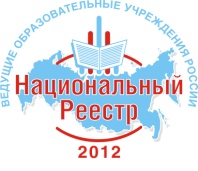 «Центр развития ребенка – Детский сад «Конек-Горбунок»663332, Россия, Красноярский край, г. Норильск, р. Талнах, ул.Игарская 44а, тел/факс (3919) 45-41-07,E-mail: mdou81@norcom.ruАдаптированная образовательная программа  коррекционно-развивающей работы в группе компенсирующей направленности для дошкольников с тяжелыми нарушениями речи (общим недоразвитием речи)Автор: учитель-логопед                                                                                                                                                                                          О.П. Буторина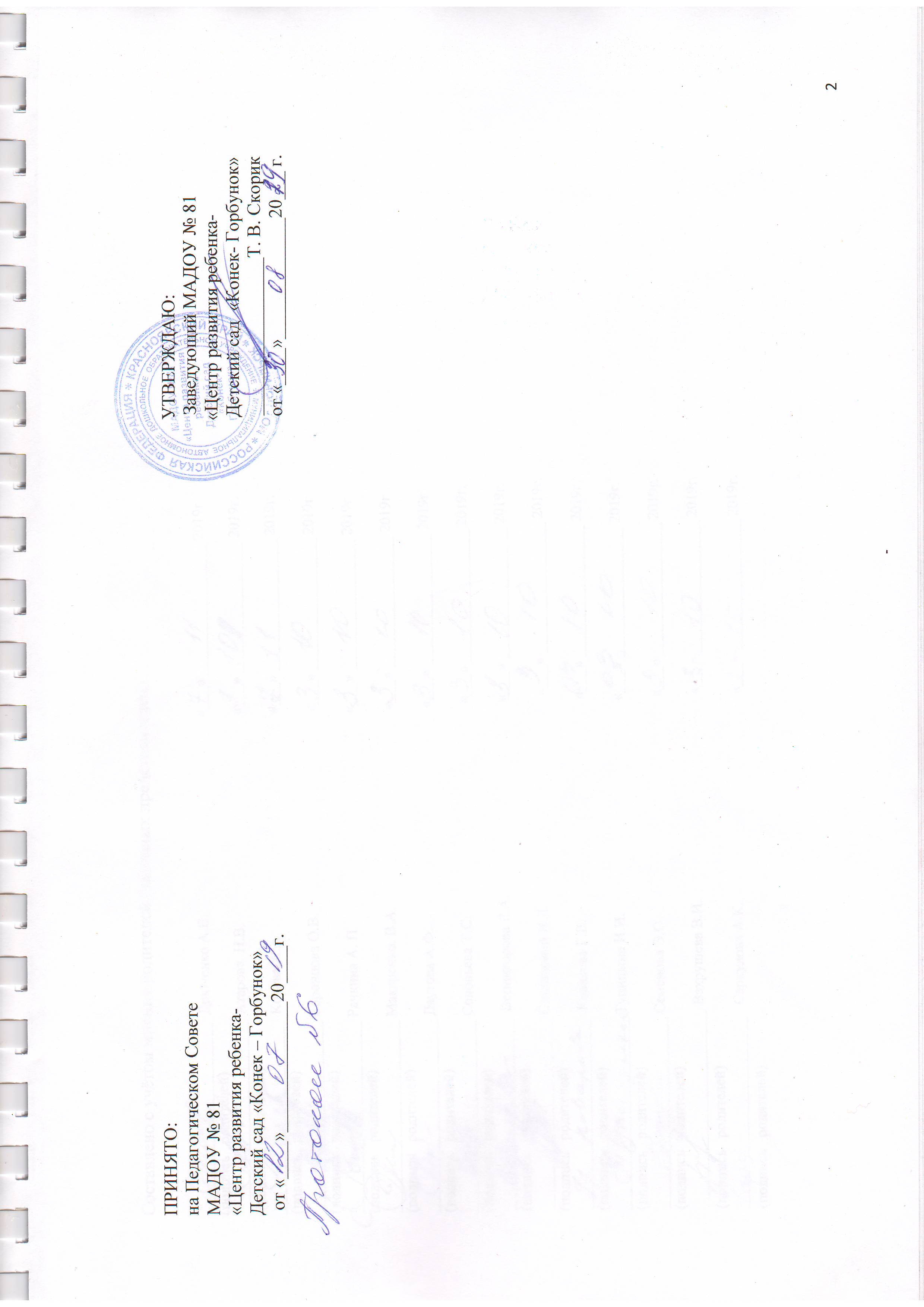 ОГЛАВЛЕНИЕ1. ЦЕЛЕВОЙ РАЗДЕЛ1.1. Пояснительная записка«Адаптированная образовательная программа  коррекционно-развивающей работы в группе компенсирующей направленности для дошкольников с тяжелыми нарушениями речи» (далее Программа) определяет содержание и организацию коррекционно-образовательного процесса с детьми дошкольного возраста в муниципальном бюджетном дошкольном образовательном учреждении №81 «Детский сад «Конек - Горбунок» (далее – ДОУ), имеющими общее недоразвитие речи (далее ОНР) различного генеза по клинико-педагогической классификации, а также ОНР, в сочетании с клиническим заключением  алалия.             Программа учитывает особенности  психофизического развития и индивидуальных возможностей воспитанников с ограниченными возможностями здоровья (далее ОВЗ),  содействует взаимопониманию и сотрудничеству между всеми участниками коррекционно-образовательного процесса, способствует реализации прав детей с тяжелыми нарушениями речи, на получение доступного и качественного образования, обеспечивает развитие способностей каждого ребенка, формирование и развитие личности ребенка в соответствии с принятыми в семье и обществе духовно-нравственными и социокультурными ценностями в целях интеллектуального, духовно-нравственного, творческого и физического развития человека, удовлетворения его образовательных потребностей и интересов. Программа разработана в соответствии с:- Федеральным Законом «Об образовании в Российской Федерации» (от 29 декабря 2012 г. № 273-ФЗ);- Санитарно-эпидемиологическими требованиями к устройству, содержанию и организации режима работы дошкольных образовательных организаций (Постановление  от 15 мая 2013 г. N 26  «Об утверждении  СанПиН 2.4.1.3049-13);  - Федеральным государственным образовательным стандартом (Приказ Министерства образования и науки Российской Федерации от 17 октября 2013 г. № 1155);- Письмом Министерства образования и науки № 08-249 от 28 февраля  2014 г. «Комментарии к ФГОС дошкольного образования»; - Уставом МАДОУ           В основе Программы лежит психолингвистический подход к речевой деятельности как к многокомпонентной структуре, включающей семантический, синтаксический, лексический, морфологический и фонетический компоненты, предполагающей интенсивное развитие и формирование чувства родного языка (по Лурия А. Р.).            Коррекционная деятельность включает логопедическую работу и работу по образовательным областям, соответствующим Федеральному государственному образовательному стандарту дошкольного образования (ФГОС ДО): «Речевое развитие», «Социально-коммуникативное развитие», «Познавательное развитие», «Художественно-эстетическое развитие», «Физическое развитие».             Программой предусматривается разностороннее развитие детей, коррекция недостатков в их речевом развитии, а также профилактика вторичных нарушений, развитие личности, мотивации и способностей детей в различных видах деятельности.Программа призвана поддерживать детскую инициативу и видеть в каждом ребёнке полноправного участника образовательного процесса. Цели и задачи реализации ПрограммыПрограмма реализуется на русском языке. Главными участники реализации Программы являются: дети, родители, педагоги.     Целью данной Программы является проектирование социальной ситуации развития, осуществление коррекционно-развивающей деятельности и развивающей предметно-пространственной среды, обеспечивающих позитивную социализацию, мотивацию и поддержку индивидуальности ребенка с ограниченными возможностями здоровья (далее – дети с ОВЗ) - воспитанника с тяжёлыми нарушениями речи (далее - дети с ТНР). Цели Программы достигаются через решение следующих задач: – реализация адаптированной основной образовательной программы; – коррекция недостатков психофизического развития детей с ТНР; – охрана и укрепление физического и психического детей с ТНР, в том числе их эмоционального благополучия; – обеспечение равных возможностей для полноценного развития ребенка с ТНР в период дошкольного детства независимо от места проживания, пола, нации, языка, социального статуса; – создание благоприятных условий развития в соответствии с их возрастными, психофизическими и индивидуальными особенностями, развитие способностей и творческого потенциала каждого ребенка с ТНР как субъекта отношений с другими детьми, взрослыми и миром; – объединение обучения и воспитания в целостный образовательный процесс на основе духовно-нравственных и социокультурных ценностей, принятых в обществе правил и норм поведения в интересах человека, семьи, общества; – формирование общей культуры личности детей с ТНР, развитие их социальных, нравственных, эстетических, интеллектуальных, физических качеств, инициативности, самостоятельности и ответственности ребенка, формирование предпосылок учебной деятельности; – формирование социокультурной среды, соответствующей психофизическим и индивидуальным особенностям детей с ТНР; – обеспечение психолого-педагогической поддержки семьи и повышение компетентности родителей (законных представителей) в вопросах развития и образования, охраны и укрепления здоровья детей с ТНР; – обеспечение преемственности целей, задач и содержания дошкольного общего и начального общего образования. 1.1.2. Принципы и подходы к формированию ПрограммыВ соответствии со Стандартом Программа построена на следующих принципах: 1. Общие принципы и подходы к формированию программ: – поддержка разнообразия детства; – сохранение уникальности и самоценности детства как важного этапа в общем развитии человека; – позитивная социализация ребенка; – личностно-развивающий и гуманистический характер взаимодействия взрослых (родителей (законных представителей), педагогических и иных работников Организации) и детей; – содействие и сотрудничество детей и взрослых, признание ребенка полноценным участником (субъектом) образовательных отношений; – сотрудничество Организации с семьей; – возрастная адекватность образования. Этот принцип предполагает подбор педагогом содержания и методов дошкольного образования в соответствии с возрастными особенностями детей. 2. Специфические принципы и подходы к формированию программ: – сетевое взаимодействие с организациями социализации, образования, охраны здоровья и другими партнерами, которые могут внести вклад в развитие и образование детей, а также использование ресурсов местного сообщества и вариативных программ дополнительного образования детей для обогащения детского развития. Программа предполагает, что Организация устанавливает партнерские отношения не только с семьями детей, но и с другими организациями и лицами, которые могут способствовать удовлетворению особых образовательных потребностей детей с ТНР, оказанию психолого-педагогической и/или медицинской поддержки в случае необходимости (Центр психолого-педагогической, медицинской и социальной помощи и др.); – индивидуализация дошкольного образования детей с ТНР предполагает такое построение образовательной деятельности, которое открывает возможности для индивидуализации образовательного процесса, появления индивидуальной траектории развития каждого ребенка с характерными для данного ребенка спецификой и скоростью, учитывающей его интересы, мотивы, способности и психофизические особенности; – развивающее вариативное образование. Этот принцип предполагает, что образовательное содержание предлагается ребенку через разные виды деятельности с учетом зон актуального и ближайшего развития ребенка (Л.С. Выготский), что способствует развитию, расширению как явных, так и скрытых возможностей ребенка; – полнота содержания и интеграция отдельных образовательных областей. В соответствии со Стандартом Программа предполагает всестороннее социально-коммуникативное, познавательное, речевое, художественно-эстетическое и физическое развитие детей посредством различных видов детской активности. Деление Программы на образовательные области не означает, что каждая образовательная область осваивается ребенком по отдельности, в форме изолированных занятий по модели школьных предметов. Между отдельными разделами Программы существуют многообразные взаимосвязи: познавательное развитие детей с ТНР тесно связано с речевым и социально-коммуникативным, художественно-эстетическое – с познавательным и речевым и т. п. Содержание образовательной деятельности в каждой области тесно связано с другими областями. Такая организация образовательного процесса соответствует особенностям развития детей с ТНР раннего и дошкольного возраста; – инвариантность ценностей и целей при вариативности средств реализации и достижения целей Программы. Стандарт и Программа задают инвариантные ценности и ориентиры, с учетом которых Организация должна разработать свою адаптированную основную образовательную программу. При этом за Организацией остаётся право выбора способов их достижения, выбора образовательных программ, учитывающих разнородность состава групп воспитанников, их психофизических особенностей, запросов родителей (законных представителей). 1.1.3. Значимые для разработки и реализации Программы характеристикиПрограмма реализуется на русском языке. Основными участниками реализации программы  являются: дети дошкольного возраста, родители (законные представители), педагоги.Содержание Программы учитывает возрастные и индивидуальные особенности контингента детей, воспитывающихся в группе компенсирующей направленности. Группа функционирует в режиме 12-ти часового пребывания детей, при 5-дневной рабочей неделе:  с понедельника по пятницу, с 7.00 до 19.00 часов.На момент написания адаптированной основной образовательной программы в группу компенсирующей направленности для детей с ТНР зачислены 14  воспитанников в возрасте 3-6 лет 11 мальчиков и 3 девочки   с общим недоразвитием речи различного уровня и генеза: Это учитывается при организации воспитательно-образовательного процесса –  предметно-развивающая среда, строится с учетом гендерного подхода (наличие игровых центров и сюжетно-ролевых игр, познавательной литературы, пособий в игровых центрах для мальчиков). По наполняемости группы соответствуют требованиям СанПин. Заключения, осложняющие коррекцию речевых нарушенийВ ходе обследования были выявлены следующие результаты:Речь большинства детей  характеризуется выраженным недоразвитием  всех сторон. Словарный запас ниже возрастной нормы.  У 2 детей речь сформирована на уровне звуков и слогов. В ходе обследования выявлено нарушение фонематического слуха практически у всех детей, слоговая структура нарушена у 14 человек.                                                                                                                                                                                                        Наиболее характерные лексические трудности, которые проявляются  в назывании:                                                                                                                      	частей предметов и объектов;                                                                                                                                                                                                     	обобщающих понятий;                                                                                                                                                                                                             	глаголов повелительного  наклонения ;                                                                                                                                                                                                	слов антонимов;                                                                                                                                                                                                                                              	 местоимений.                                                                                                                                                                                                                                                        В  фонетическом плане у детей наблюдаются:                                                                                                                                                                                                  -нарушение звукопроизношения нескольких групп звуков ( свистящих, соноров,  шипящих, аффрикат, дефекты небных звуков, дефекты                        смягчения, озвончения искажения).                                                                                                                                                                                      -искажение слоговой структуры и звуконаполняемости слов;                                                                                                                                               несформированность фонематического слуха (замены звуков по твёрдости – мягкости, звонкости – глухости, не воспроизводят ряд слогов, близких по звучанию) ;                                                                                                                                                                                                                                                                                                                                                                                    -персеверации слогов, антиципации; добавление лишних звуков и слогов. Трудности в грамматическом строе проявляются:                                                                                                                                                                                                                                                                   -в образовании уменьшительно-ласкательных форм имен существительных;                                                                                                                                                                                 изменении существительных по числам, падежам;                                                                                                                                                                                                                          -употребление предлогов ( простых и сложных);                                                                                                                                                                                   согласование имен прилагательных с существительными  единственного числа мужского и женского рода.В связной речи у детей наблюдаются:                                                                                                                                                                                                                                   -нарушение целостности высказывания проявляются в простом перечислении предметов и действий, изображённых на сюжетной картине;                                                                                                                                                                                                                                    -отсутствие чёткости, логической последовательности изложения при пересказе и рассказе по серии картин;                                                                                                                             (отрывочность, акцент на внешние, поверхностные впечатления, а не на причинно – следственные взаимоотношения                                       действующих лиц);                                                                                                                                                                                                                                           -трудности при самостоятельном рассказе по сюжетной картинке,  заучивание коротких стихов.    Наряду с указанными речевыми особенностями наблюдается и недостаточная сформированность процессов, тесно связанных с речевой деятельностью: - нарушены внимание и память- артикуляционная и пальцевая моторика- недостаточно сформировано словесно – логическое мышление    Нарушение внимания  и памяти в большей степени затрагивают произвольную  деятельность. Внимание характеризуется низким уровнем  распределения. Скорость  и объём запоминания зрительных стимулов снижены. Слухоречевая память у большинства детей находится на среднем уровне развития.  Нарушение артикуляторной моторики проявляется в ограниченности,  неточности или слабости движений подвижных органов артикуляции – языка,  мягкого нёба, губ, нижней челюсти. Проблемы с артикуляцией осложняются  наличием неправильного прикуса, гипертонуса артикуляционных мышц, стёртой дизартрией в анамнезе.   У значительной части дошкольников страдает мелкая моторика рук: пальцы  малоподвижны, движения отличаются неточностью и несогласованностью. Многие  дети с трудом держат кисточку и карандаш, не могут застегнуть пуговицы, зашнуровать ботинки.      Словесно – логическое мышление детей несколько ниже возрастной нормы. Ребята испытывают трудности при классификации предметов, обобщении явлений и признаков. Их суждения бедны, отрывочны, логически не связаны друг с другом.      Характерологические (личные) особенности проявляются в:	быстром утомлении, повышенной отвлекаемости при восприятии учебного материала	пассивном поведении при ответах на поставленные вопросы	гипервозбудимости у одних детей (слишком подвижны, трудно управляемы), вялости, апатии у других (не проявляют              интереса к играм, чтению).      У многих детей наблюдаются явные признаки ряда синдромов:  церебрастенического,  дефицита внимания, гипердинамического, что отражено в их психолого – педагогических  заключениях.        Встречаются дети с повышенной тревожностью, чересчур впечатлительные, склонные к проявлению негативизма (желанию делать всё наоборот), излишней агрессивности либо решимости, обидчивости. Они  в первую очередь нуждаются в комплексной психолого – педагогической коррекции, без которой невозможно полноценное обучение и воспитание.       Все вышеперечисленные  особенности детей учитываются  при проектировании коррекционно-развивающих  индивидуальных маршрутов на каждого ребенка.Таким образом, настоящая программа носит коррекционно-развивающий характер и предназначена для обучения и воспитания детей 3-7 лет с  ТНР.1.1.3.1. Психолого-педагогическая характеристика детей с ТНР.        Дошкольники с тяжелыми нарушениями речи (общим недоразвитием речи) – это дети с поражением центральной нервной системы, у которых стойкое речевое расстройство сочетается с различными особенностями психической деятельности. Общее недоразвитие речи рассматривается как системное нарушение речевой деятельности, сложные речевые расстройства, при которых у детей нарушено формирование всех компонентов речевой системы, касающихся и звуковой, и смысловой сторон, при нормальном слухе и сохранном интеллекте (Левина Р. Е., Филичева Т. Б., Чиркина Г. В.).        Речевая недостаточность при общем недоразвитии речи у дошкольников может варьироваться от полного отсутствия речи до развернутой речи с выраженными проявлениями лексико-грамматического и фонетико-фонематического недоразвития (Левина  Р. Е.).      В настоящее время выделяют четыре уровня речевого развития, отражающие состояние всех компонентов языковой системы у детей с общим недоразвитием речи (Филичева Т. Б.).1.1.3.2.  Характеристика речи детей с различными уровнями ОНР         Общая характеристика детей с первым уровнем речевого развития (по Р.Е. Левиной).         Активный словарь детей с тяжелыми нарушениями речи находится в зачаточном состоянии. Он включает звукоподражания, лепетные слова и небольшое количество общеупотребительных слов. Значения слов неустойчивы и не дифференцированны.                  Звуковые комплексы непонятны окружающим (пол — ли, дедушка — де), часто сопровождаются жестами.         Лепетная речь представляет собой набор речевых элементов, сходных со словами (петух — уту, киска — тита), а также совершенно непохожих на произносимое слово (воробей — ки).           В речи детей могут встречаться отдельные общеупотребительные слова, но они недостаточно сформированы по структуре и звуковому составу, употребляются в неточных значениях. Дифференцированное обозначение предметов и действий почти отсутствует.           Дети с тяжелыми нарушениями речи объединяют предметы под одним названием, ориентируясь на сходство отдельных частных признаков. Например, слово лапа обозначает лапы животных, ноги человека, колеса машины, то есть все, с помощью чего живые и неживые предметы могут передвигаться; слово лед обозначает зеркало, оконное стекло, полированную крышку стола, то есть все, что имеет гладкую блестящую поверхность.           Исходя из внешнего сходства, дети с ТНР один и тот же объект в разных ситуациях называют разными словами, например, паук — жук, пчела, оса и т. п.Названия действий дети часто заменяют названиями предметов (открывать — дверь) или наоборот (кровать — спать).             Небольшой словарный запас отражает непосредственно воспринимаемые детьми предметы и явления. Слова, обозначающие отвлеченные понятия, дети с ТНР не используют. Они также не используют морфологические элементы для выражения грамматических значений. У детей отмечается преобладание корневых слов, лишенных флексий, или неизменяемых звуковых комплексов. Лишь у некоторых детей можно обнаружить попытки грамматического оформления с помощью флексий (акой- открой).           Пассивный словарь детей с первым уровнем речевого развития шире активного, однако, понимание речи вне ситуации ограничено.           На первый план выступает лексическое значение слов, в то время как грамматические формы детьми не учитываются. Для них характерно непонимание значений грамматических изменений слова: единственное и множественное число существительных, прошедшее время глагола, мужской и женский род прилагательного и т. д., например, дети одинаково реагируют на просьбу «Дай карандаш» и «Дай карандаши». У них отмечается смешение значений слов, имеющих сходное звучание (например, рамка - марка, деревья - деревня).           Фразовая речь у детей первого уровня речевого развития почти полностью отсутствует. Лишь иногда наблюдаются попытки оформления мысли в лепетное предложение: Папа туту - папа уехал. Способность воспроизводить звуковую и слоговую структуру слова у детей не сформирована. Бедность словарного запаса не позволяет точно определить состояние звукопроизношения у таких детей. При этом отмечается непостоянный характер звукового оформления одних и тех же слов: дверь -теф, вефь, веть. Произношение отдельных звуков лишено постоянной артикуляции.           Способность воспроизводить слоговые элементы слова у детей с ТНР ограничена. В их самостоятельной речи преобладают односложные и двусложные образования. В отраженной речи заметна тенденция к сокращению повторяемого слова до одного-двух слогов: кубики - ку. Лишь некоторые дети используют единичные трех- и четырехсложные слова с достаточно постоянным составом звуков (обычно это слова, часто употребляемые в речи).Общая характеристика детей со вторым уровнем речевого развития (по Р.Е. Левиной)           Активный словарь детей расширяется не только за счет существительных и глаголов, но и за счет использования некоторых прилагательных (преимущественно качественных) и наречий. В результате коррекционно-логопедической работы дети начинают употреблять личные местоимения, изредка предлоги и союзы в элементарных значениях.               Пояснение слова иногда сопровождается жестом (слово чулок— нога и жест надевания чулка, режет хлеб— хлеб, ножик и жест резания). Нередко нужное слово заменяется названием сходного предмета с добавлением частицы не (помидор—яблоко не).             В речи детей встречаются отдельные формы словоизменения, наблюдаются попытки изменять слова по родам, числам и падежам, глаголы — по временам, но часто эти попытки оказываются неудачными.            Существительные употребляются в основном в именительном падеже, глаголы — в инфинитиве или в форме 3-го лица единственного и множественного числа настоящего времени. При этом глаголы могут не согласовываться с существительными в числе и роде.            Употребление существительных в косвенных падежах носит случайный характер. Фраза, как правило, бывает аграмматичной (играет с мячи-ку). Также аграмматично изменение имен существительных по числам(две уши).Форму прошедшего времени глагола дети нередко заменяют формой настоящего времени и наоборот (например, Витя елку иду).            В речи детей встречаются взаимозамены единственного и множественного числа глаголов (кончилась чашки), смешение глаголов прошедшего времени мужского и женского рода (например, мама купил).             Средний род глаголов прошедшего времени в активной речи детей не употребляется.             Прилагательные используются детьми значительно реже, чем существительные и глаголы, они могут не согласовываться в предложении с другими словами (вкусная грибы).               Предлоги в речи детей встречаются редко, часто заменяются или опускаются (собака живет на будке,я был елка).              Союзами и частицами дети пользуются крайне редко. Обнаруживаются попытки найти нужную грамматическую форму слова, но эти попытки чаще всего бывают неуспешными (например, при составлении предложения по картинке: на…на…стала лето…лета…лето).               Способами словообразования дети не владеют.               У детей начинает формироваться фразовая речь. Они начинают более или менее развернуто рассказывать о хорошо знакомых событиях, о семье, о себе, о товарищах. Однако в их речи еще очень отчетливо проявляются недостатки: незнание многих слов, неправильное произношение звуков, нарушение структуры слов, аграмматизмы.                Понимание речи детьми улучшается, расширяется их пассивный словарь. Они начинают различать некоторые грамматические формы, но это различение неустойчиво. Дети способны дифференцировать формы единственного и множественного числа существительных и глаголов, мужского и женского рода глаголов прошедшего времени, особенно с ударными окончаниями. Они начинают ориентироваться не только на лексическое значение, но и на смыслоразличительные морфологические элементы. В тоже время у них отсутствует понимание форм числа и рода прилагательных, значения предлогов они различают только в хорошо знакомых ситуациях.             Звукопроизношение у детей значительно нарушено. Обнаруживается их 7 неподготовленность к овладению звуковым анализом и синтезом. В то же время отмечается более точная дифференциация звуковой стороны речи. Дети могут определять правильно и неправильно произносимые звуки. Количество неправильно произносимых звуков в детской речи достигает 16-20. Нарушенными чаще оказываются звуки [С], [С′], [З], [З′], [Ц], [Ш], [Ж], [Ч], [Щ][Р], [Р′], [Т], [Т′], [Д], [Д′], [Г], [Г′]. Для детей характерны замены твердых согласных мягкими и наоборот. Гласные артикулируются неотчетливо. Между изолированным воспроизведением звуков и их употреблением в речи существуют резкие расхождения. Несформированность звукопроизношения у детей ярко проявляется при произнесении слов и предложений.                Детям доступно воспроизведение слоговой структуры слов, но звуковой состав этих слов является диффузным. Они правильно передают звуковой состав односложных слов без стечения согласных (мак), в то же время повторить двусложные слова, состоящие из прямых слогов, во многих случаях не могут (ваза-вая). Дети испытывают ярко выраженные затруднения при воспроизведении звукового состава двусложных слов, включающих обратный и прямой слог. Количество слогов в слове сохраняется, но звуковой состав слов, последовательность звуков и слогов воспроизводятся неверно: окно-кано. При повторении двусложных слов с закрытым и прямым слогом в речи детей часто обнаруживается выпадение звуков: банка-бака. Наибольшие затруднения вызывает у детей произнесение односложных и двусложных слов со стечением согласных. В их речи часто наблюдается пропуск нескольких звуков: звезда—вида. В трехсложных словах дети, наряду с искажением и пропуском звуков, допускают перестановки слогов или опускают их совсем: голова-ава, коволя.Искажения в трехсложных словах по сравнению с двусложными более выражены. Четырех-, пятисложные слова произносятся детьми искаженно, происходит упрощение многосложной структуры: велосипед-сипед, тапитет.Еще более часто нарушается произнесение слов во фразовой речи. Нередко слова, которые произносились правильно либо с небольшими искажениями, во фразе теряют всякое сходство с исходным словом: В клетке лев. -Клекивефь. Недостаточное усвоение звукового состава слов задерживает формирование словаря детей и овладение ими грамматическим строем, о чем свидетельствуют смешения значений слов (грива понимается как грибы, шерсть как шесть). Общая характеристика детей с третьим уровнем речевого развития (по Р.Е. Левиной)         На фоне сравнительно развернутой речи наблюдается неточное знание и неточное употребление многих обиходных слов.         В активном словаре преобладают существительные и глаголы, реже употребляются слова, характеризующие качества, признаки, состояния предметов и действий, а также способы действий. При использовании простых предлогов дети допускают большое количество ошибок и почти не используют сложные предлоги.             Отмечается незнание и неточное употребление некоторых слов детьми: слова могут заменяться другими, обозначающими сходный предмет или действие (креслодиван,вязать-плести) или близкими по звуковому составу (смола-зола). Иногда, для того чтобы назвать предмет или действие, дети прибегают к пространным объяснениям.              Словарный запас детей ограничен, поэтому часто отмечается неточный выбор слов. Некоторые слова оказываются недостаточно закрепленными в речи из-за их редкого употребления, поэтому при построении предложений дети стараются избегать их (памятник—героям ставят). Даже знакомые глаголы часто недостаточно дифференцируются детьми по значению (поить—кормить). Замены слов происходят как по смысловому, так и по звуковому признаку.                Прилагательные преимущественно употребляются качественные, обозначающие непосредственно воспринимаемые признаки предметов - величину, цвет, форму, некоторые свойства предметов. Относительные и притяжательные прилагательные используются только для выражения хорошо знакомых отношений (мамина сумка). Наречия используются редко. Дети употребляют местоимения разных разрядов, простые предлоги (особенно для выражения пространственных отношений — в,к,на,под и др.). Временные, причинные, разделительные отношения с помощью предлогов выражаются значительно реже.               Редко используются предлоги, выражающие обстоятельства, характеристику действия или состояния, свойства предметов или способ действия (около,между,через,сквозь и др.). Предлоги могут опускаться или заменяться. Причем один и тот же предлог при выражении различных отношений может и опускаться, и заменяться. Это указывает на неполное понимание значений даже простых предлогов.            У детей третьего уровня недостаточно сформированы грамматические формы. Они допускают ошибки в падежных окончаниях, в употреблении временных и видовых форм глаголов, в согласовании и управлении.              Способами словообразования дети почти не пользуются.                Большое количество ошибок допускается при словоизменении, из-за чего нарушается синтаксическая связь слов в предложениях: смешение окончаний существительных мужского и женского рода (висит ореха); замена окончаний существительных среднего рода в именительном падеже окончанием существительного женского рода (зеркало—зеркалы,копыто—копыта); склонение имен существительных среднего рода как существительных женского рода (пасет стаду); неправильные падежные окончания существительных женского рода с основой на мягкий согласный (солит сольи,нетмебеля); неправильное соотнесение существительных и местоимений (солнце низкое,он греет плохо);ошибочное ударение в слове(с пола, по ствлу);неразличение вида глаголов (сели,пока не перестал дождь— вместо сидели); Ошибки в беспредложном и предложном управлении (пьет воды, кладет дров); неправильное согласование существительных и прилагательных, особенно среднего рода (небо синяя), реже — неправильное согласование существительных и глаголов (мальчик рисуют).        Словообразование у детей сформировано недостаточно. Отмечаются трудности подбора однокоренных слов. Часто словообразование заменяется словоизменением (снег—снеги). Редко используются суффиксальный и префиксальный способы словообразования, причем образование слов является неправильным (садовник—садник). Изменение слов затруднено звуковыми смешениями, например, к слову город подбирается родственное слово голодный (смешение [Р] — [Л]), к слову свисток — цветы (смешение [С] — [Ц]). В активной речи дети используют преимущественно простые предложения. Большие затруднения (а часто и полное неумение) отмечаются у детей при распространении предложений и при построении сложносочиненных и сложноподчиненных предложений. Во фразовой речи детей обнаруживаются отдельные аграмматизмы, часто отсутствует правильная связь слов в предложениях, выражающих временные, пространственные и причинно-следственные отношения (Сегодня уже весь снег растаял,какпрошел месяц.). У большинства детей сохраняются недостатки произношения звуков и нарушения звукослоговой структуры слова, что создает значительные трудности в овладении детьми звуковым анализом и синтезом.         Дефекты звукопроизношения проявляются в затруднениях при различении сходных фонем. Диффузность смешений, их случайный характер отсутствуют.           Дети пользуются полной слоговой структурой слов. Редко наблюдаются перестановки звуков, слогов (колбаса—кобалса). Подобные нарушения проявляются главным образом при воспроизведении незнакомых и сложных по звукослоговой структуре слов.         Понимание обиходной речи детьми в основном хорошее, но иногда обнаруживается незнание отдельных слов и выражений, смешение смысловых значений слов, близких по звучанию, недифференцированность грамматических форм. Возникают ошибки в понимании речи, связанные с недостаточным различением форм числа, рода и падежа существительных и прилагательных, временных форм глагола, оттенков значений однокоренных слов, а также тех выражений, которые отражают причинно-следственные, временные, пространственные отношения. Общая характеристика детей с четвертым уровнем речевого развития (по Т.Б. Филичевой)           Дети, отнесенные к четвертому уровню речевого развития, не имеют грубых нарушений звукопроизношения, но у них наблюдается недостаточно четкая дифференциация звуков. Нарушения звукослоговой структуры слов проявляются у детей в различных вариантах искажения звуконаполняемости, поскольку детям трудно удерживать в памяти грамматический образ слова.          У них отмечаются персеверации (бпибиблиотекарьбиблиотекарь), перестановки звуков и слогов (потрной-портной), сокращение согласных при стечении (качихакеткань - ткачиха ткет ткань),замены слогов(кабукетка - табуретка),реже-опускание слогов(трехтажный — трехэтажный).  Среди нарушений фонетико-фонематического характера наряду с неполной сформированностью звукослоговой структуры слова у детей отмечаются недостаточная внятность, выразительность речи, нечеткая дикция, создающие впечатление общей смазанности речи, смешение звуков, что свидетельствует о низком уровне сформированности дифференцированного восприятия фонем и является важным показателем незавершенного процесса фонемообразования.          Дети этого уровня речевого развития имеют отдельные нарушения смысловой стороны языка. Несмотря на разнообразный предметный словарь, в нем отсутствуют слова, обозначающие некоторых животных (филин, кенгуру),растений(кактус, вьюн),профессий людей(экскурсовод, пианист),частей тела(пятка, ноздри).Отвечая на вопросы, дети смешивают родовые и видовые понятия (деревья- березки,елки,лес).            При обозначении действий и признаков предметов дети используют типовые и сходные названия (прямоугольный — квадрат, перебежал—бежал).Лексические ошибки проявляются в замене слов, близких по значению (мальчик чистит метлой двор вместо мальчик подметает), в неточном употреблении и смешении признаков (высокий дом большой, смелый мальчик - быстрый). В то же время для детей этого уровня речевого развития характерны достаточная сформированность лексических средств языка и умения устанавливать системные связи и отношения, существующие внутри лексических групп. Они довольно легко справляются с подбором общеупотребительных антонимов, отражающих размер предмета (большой маленький),пространственную противоположность(далеко - близко),оценочную характеристику (плохой- хороший). Дети испытывают трудности при выражении антонимических отношений абстрактных слов (бег—хождение, бежать, ходить, набег; жадность — не жадность, вежливость; вежливость — злой, доброта, невежливость),которые возрастают по мере абстрактности их значения(молодость — не молодость; парадная дверь — задок, задник, не передничек).               Недостаточный уровень сформированности лексических средств языка особенно ярко проявляется в понимании и употреблении фраз, пословиц с переносным значением (румяный как яблоко трактуется ребенком как много съел яблок). При наличии необходимого запаса слов, обозначающих профессии, у детей возникают значительные трудности при назывании лиц мужского и женского рода (летчик вместо летчица), появляются собственные формы словообразования, не свойственные русскому языку (скрепучкавместо скрипачка).              Выраженные трудности отмечаются при образовании слов с помощью увеличительных суффиксов.  Дети либо повторяют названное слово (большой дом вместо домище),либо называют его произвольную форму(домущавместо домище). Стойкими остаются ошибки при употреблении уменьшительно-ласкательных суффиксов (гнездко—гнездышко), суффиксов единичности (чайка—чаинка). На фоне использования многих сложных слов, часто встречающихся в речевой практике (листопад, снегопад, самолет, вертолет), у детей отмечаются трудности при образовании малознакомых сложных слов (лодка вместо ледокол, пчельник вместо пчеловод). Сложности возникают при дифференциации глаголов, включающих приставки ото- ,вы- (выдвинуть—подвинуть, отодвинуть—двинуть). В грамматическом оформлении речи детей часто отмечаются ошибки В употреблении существительных родительного и винительного падежа множественного числа (Дети увидели медведев, воронов). Имеют место нарушения согласования прилагательных с существительным мужского и женского рода (Я раскрашиваю шарик красным фломастером и красным ручкой),единственного и множественного числа(Я раскладываю книги на большом столах и маленьком стулах),нарушения в согласовании числительных с существительными (Собачка увидела две кошки и побежала за двумями кошками).             Особую сложность для детей четвертого уровня речевого развития представляют конструкции с придаточными предложениями, что выражается в пропуске союзов (Мама предупредила, я не ходил далеко — чтобы не ходил далеко), в замене союзов (Я побежал, куда сидел щенок — где сидел щенок), в инверсии (Наконец все увидели долго искали которого котенка — увидели котенка, которого долго искали). Лексико-грамматические формы языка у всех детей сформированы неодинаково. С одной стороны, может отмечаться незначительное количество ошибок, которые носят непостоянный характер, возможность осуществления верного выбора при сравнении правильного и неправильного ответов. С другой стороны, ошибки имеют устойчивый характер, особенно самостоятельной речи. Отличительной особенностью детей четвертого уровня речевого развития являются недостатки связной речи: нарушения логической последовательности, застревание на второстепенных деталях, пропуски главных событий, повторы отдельных эпизодов при составлении рассказа на заданную тему, по картине, по серии сюжетных картин. При рассказывании о событиях из своей жизни, при составлении рассказов на свободную тему с элементами творчества дети используют в основном простые малоинформативные предложения. Общая характеристика детей с моторной алалией (по Р.Е.Левиной)	Алалия – отсутствие речи или системное недоразвитие речи вследствие органического поражения речевых зон коры головного мозга во внутриутробном или раннем периоде развития ребёнка (до формирования речи).	Причины, вызывающие нарушения формирования речи, связаны с органическими поражениями ЦНС. 	Речь у детей с моторной алалией при кратковременном общении большей частью не понятна, аморфные образования типа «тя бах», «дека мо» (чашка упала, девочка моет) могут быть понятны только в непосредственной ситуации при подкреплении речи соответствующими жестами и мимикой.             Понимание обращённой речи к ребёнку относительно сохранно, он адекватно реагирует на словесное обращение взрослых, выполняет простые инструкции и просьбы.           В большинстве случаев у не говорящих детей звонкий и даже выразительный голос. Слова, появляющиеся у детей с моторной алалией очень долго сохраняют лепетный характер, слова не полностью оформлены, часто в них не хватает конца или середины слова, ребенок пропускает слоги, иногда сохраняется только ритмический рисунок слова, а иногда только ударный слог. Когда ребенок с моторной алалией начинает говорить фразами, то первые фразы - это «фразы» только по  своему ритмическому рисунку, а именно, на месте стоит только смысловое ударение, подчеркнуто действие или состояние, но структура слова не заполнена или заполнена не полностью. Причем эти дефекты произношения не могут быть объяснены дефектом произношения отдельных звуков, так как в одних словах не хватает одних звуков, в других  - других звуков, т.е. нарушение произношения звуков нестабильно. Произношение звуков зависит от того, в каком контексте они произносятся.            Искажение структуры слова у детей с моторной алалией сохраняется очень долго, причем, чем  длиннее предложение, которое он произносит, чем менее знакомы ему слова, тем резче выступает эта особенность. Долго сохраняется недоговаривание слов, иногда произноситься только ударный слог (здоровые дети тоже проходят этот этап развития речи, но в более ранние сроки).            Во фразовой речи дети с алалией не используют законов построения речи, т.е. не изменяют слов согласно грамматическим правилам, не используют предлоги, союзы - фразы выглядят необычно, например, вместо того чтобы сказать: «Хочу кататься на горке», говорит: «Горка я». Нарушение грамматического строя речи сохраняется дольше, чем нарушение произношения. Они проявляются на той стадии развития речи, когда все звуки, когда все звуки произносятся, словарный запас увеличивается, а грамматический строй речи остается несовершенным.            Особенностью речи детей с моторной алалией является неумение вовремя ее использовать. Дети знающие слова, далеко не всегда могут их сказать тогда, когда это нужно, т.е когда он знает слова «Есть» и «тарелка», но когда хочет есть он ведет взрослого на кухню, показывает на еду и ничего не говорит. Такие дети не привыкли к пользованию речью и поэтому им трудное произвольно сказать те слова, которые ему нужны. Особенно трудно для них называние предметов, а еще труднее произношение слов в ответ на вопросы, когда предмета, обозначаемого этим словом, у них перед глазами нет.           Неумение использовать знакомые слова отличает ребенка с моторной алалией от ребенка, страдающего умственной отсталостью. Речь умственно отсталого ребенка может быть очень бедной, но слова, которые он понимает и может повторить, ребенок использует тогда, когда это ему нужно.          Особенности поведения детей с моторной алалией -   эти особенности не одинаковы:            Одни дети чрезмерно подвижны, двигательно суетливы, не в состоянии как будто спокойно «сидеть на месте». Одни перебирают плечами, другие качаются, третьи встают и садятся, причем эти движения не похожи на «нервный тик». Эти движения как будто  на что-то направлены и обычно являются повторением каких-то незавершенных действий. Дети теребят игрушки, то бросят ее, то снова возьмет, то катает. Двигательное беспокойство бывает особенно выражено у детей до 5-ти лет, но у некоторых не проходит и к школьному возрасту.            Другой тип нарушений поведения прямо противоположен первому: дети скованы, заторможены, малоподвижны. Сильнее всего у них заторможена речь. Они не произносят тех слов, которые узнают, и иногда можно часами не услышать от них не одного звука.            Дети с моторной алалией различаются и по способности вступать в общение с окружающими, способности коммуникации. Одни из них общительны, охотно играют с детьми и взрослыми, не боятся новых людей. Другие чрезмерно застенчивы, избегают общения, боятся новых людей, предпочитают игру в одиночестве. Эти особенности поведения в большей степени зависят от того, как оценивается  ребенок свое состояние. Необщительность часто поддерживается тем, что ребенок боится осуждения, считает себя неполноценным. Он не верит в свои силы и бывает очень удивлен, если ему что-нибудь удается или он получает одобрение.            Часто встречающейся особенностью в поведении ребенка с моторной алалией является то, что он быстро истощаем, внимание его неустойчиво, ему трудно сосредоточиться, быстро утомляется. Иногда это сочетается с другими симптомами: нарушением сна, аппетита, плаксивостью, частой сменой настроения.            Прогноз по  преодолению моторной алалии ,благоприятный, но он зависит от того, как проводятся занятия, каковы условия воспитания, причем чем раньше начата работа, тем скорее можно ждать хорошего результата. развитие речи у ребенка иногда происходит скачком, буквально за несколько недель ребенок начинает овладевать связной речью, но эта речь еще не лишена недостатков. Зато ребенок уже говорит! Это создает новую атмосферу в семье,  меняет отношение ребенка со сверстниками.            У ребенка, уже овладевшего фразовой речью, свободно как будто пользующегося ею, наблюдается более или менее выраженные нарушения построения фраз, неправильное произношение отдельных звуков и искажение структуры слова. У одних детей сильнее выражены одни дефекты, у других - другие. Слова или звуки, которые ребенок произносит в одних условиях, он не способен произнести в других условиях. Это явление временное, и постепенно можно добиться исчезновения этих нарушений.            Относительно долго сохраняется затруднения в намеренной речи. Ребенок, который по собственной инициативе и довольно свободно может рассказывать, затрудняется ответить на вопросы, кода его спрашивают? Что это такое? Назови предмет и т.п. ему трудно вызвать из памяти нужное слово. При этом выявляется разница между частями речи:  легче всего ребенку назвать существительное, сложнее - глаголы, еще сложнее - прилагательные и самое трудное - служебные слова (союзы, предлоги и.т.п.). Произношение речевого звука так же зависит и от условий, в которых нужно его назвать. Одни и те же звуки, которые ребенок произносит в сочетании с одними звуками, он не может произнести в сочетании с другими звуками. Особенно трудно произнесение звуков при наличии их сочетания в одном слоге. Один и тот же звук произноситься легко и свободно в стандартной фразе, но искажается его произношение в новом слове.            Относительно долго сохраняется нарушение структуры слова. ОТ некоторых слов остается только контур, ритмический рисунок, например: РИСОВАТЬ - А-А-А.Речь у ребенка осуществляется легче в тех условиях, когда она возникает непроизвольно, т.е. внимание ребенка устремлено не на то, КАК надо говорить, а на предмет разговора. Относительно долго у детей с моторной алалией  может сохраняться трудности начать говорить. Они остаются молчаливыми.            Осложнением моторной алалии может быть нарушение плавности речи - заикание. Заикание иногда наступает очень рано, на самых первых стадиях овладения речью, а иногда появляется позже. В последние годы заикание у детей с моторной алалией стало наблюдаться реже. Это, возможно, объясняется тем, что родители и врачи стали раньше обращать внимание на задержку речи и принимать меры для устранения этого дефекта.	Таким образом, состояние речи у детей алаликов характеризуется большим разнообразием и зависит от тяжести неврологического нарушения, условий воспитания и речевой среды, времени и длительности логопедического воздействия, а так же во многом зависит от компенсаторных возможностей ребёнка: психической активности, состояния интеллекта и эмоционально-волевой сферы.	 Во время работы с ребёнком с моторной алалией специалисты и педагоги должны учитывать отставание ребёнка и принимать во внимание его индивидуальные особенности, подбирать для него доступные виды заданий.Планируемые результаты       В соответствии с ФГОС ДО специфика дошкольного детства и системные особенности дошкольного образования делают неправомерными требования от ребенка дошкольного возраста конкретных образовательных достижений. Поэтому результаты освоения Программы представлены в виде целевых ориентиров дошкольного образования и представляют собой возрастные характеристики возможных достижений ребенка с ТНР к концу дошкольного образования. Реализация образовательных целей и задач Программы направлена на достижение целевых ориентиров дошкольного образования, которые описаны как основные характеристики развития ребенка с ТНР. Они представлены в виде изложения возможных достижений воспитанников на разных возрастных этапах дошкольного детства. В соответствии с особенностями психофизического развития ребенка с ТНР, планируемые результаты освоения «Программы» предусмотрены в ряде целевых ориентиров.                                                    1.2.1. Целевые ориентиры на этапе завершения освоения Программы.Старший дошкольный возраст (с 6 до 7 лет)Положительным результатом коррекционной работы считается полная или частичная коррекция речевого недоразвития ребёнка, т.к. сроки коррекционной работы  с дошкольниками, имеющими ОНР, зависят от степени выраженности речевых нарушений ребенка, динамики коррекционной работы, индивидуально-личностных особенностей.Социально-нормативные характеристики возможных достижений ребёнка:- ребенок хорошо владеет устной речью, может выражать свои мысли и желания, проявляет инициативу в общении, умеет задавать вопросы, делать умозаключения, знает и умеет пересказывать сказки, рассказывать стихи, составлять рассказы по серии сюжетных картинок или по сюжетной картинке, творческие рассказы; у него сформированы элементарные навыки звуко-слогового анализа слов, анализапредложений, что обеспечивает формирование предпосылок грамотности; у него сформирован грамматический строй речи, он владеет разными способами словообразования;• ребенок любознателен, склонен наблюдать, экспериментировать; он обладает начальными знаниями о себе, о природном и социальном мире, умеет обследовать предметы разными способами, подбирать группу предметов по заданному признаку, знает и различает основные и оттеночные цвета, плоские и объемные геометрические формы; у ребенка сформированы представления о профессиях, трудовых действиях;ребенок знаком с составом числа из единиц в пределах десяти, владеет навыками количественного и порядкового счета; у ребенка сформированы навыки ориентировки в пространстве, на плоскости, по простейшей схеме, плану; у ребенка есть представления о смене времен года и их очередности, смене частей суток и их очередности, очередности дней недели; у ребенка сформировано интеллектуальное мышление;• ребенок способен к принятию собственных решений с опорой на знания и умения в различных видах деятельности, ребенок умеет организовывать игровое взаимодействие, осваивать игровые способы действий, создавать проблемно-игровые ситуации, овладевать условностью игровых действий, заменять предметные действия действиями с предметами-заместителями, а затем и словом, отражать в игре окружающую действительность;• ребенок инициативен, самостоятелен в различных видах деятельности, способен выбрать себе занятия и партнеров по совместной деятельности, у ребенка развиты коммуникативные навыки, эмоциональная отзывчивость на чувства окружающих людей, подражательность, творческое воображение;• ребенок активен, успешно взаимодействует со сверстниками и взрослыми; у ребенка сформировалось положительное отношение к самому себе, окружающим, к различным видам деятельности;• ребенок способен адекватно проявлять свои чувства, умеет радоваться успехам и сопереживать неудачам других, способен договариваться, старается разрешать конфликты;• ребенок обладает чувством собственного достоинства, чувством веры в себя;• ребенок обладает развитым воображением, которое реализует в разных видах деятельности;• ребенок умеет подчиняться правилам и социальным нормам, способен к волевым усилиям, знаком с принятыми нормами и правилами поведения и готов соответствовать им;• у ребенка развиты крупная и мелкая моторика, он подвижен и вынослив, владеет основными движениями, может контролировать свои движения, умеет управлять ими.Старший дошкольный возраст  (с 5 до 6 лет).Образовательная область «Речевое развитие»:-Ребенок контактен, часто становится инициатором общения со сверстниками и взрослыми; -эмоциональные реакции адекватны и устойчивы, ребенок эмоционально стабилен; пассивный словарь ребенка соответствует возрастной норме; -ребенок может показать по просьбе взрослого несколько предметов или объектов, относящихся к одному понятию; -показать на предложенных картинках названные взрослым действия; -показать по картинкам предметы определенной геометрической формы, обладающие определенными свойствами; -понимает различные формы словоизменения; -понимает предложно-падежные конструкции с простыми предлогами, уменьшительно-ласкательные суффиксы существительных, дифференцирует формы единственного и множественного числа глаголов, глаголы с приставками; -понимает смысл отельных предложений, хорошо понимает связную речь; -без ошибок дифференцирует как оппозиционные звуки, не смешиваемые в произношении, так и смешиваемые в произношении; -уровень развития экспрессивного словаря соответствует возрасту; -ребенок безошибочно называет по картинкам предложенные предметы, части тела и предметов; -обобщает предметы и объекты, изображенные на картинке; -не допускает ошибок при назывании действий, изображенных на картинках; -называет основные и оттеночные цвета, называет форму указанных предметов; -уровень развития грамматического строя речи практически соответствует возрастной норме; -ребенок правильно употребляет имена существительные в именительном падеже единственного и множественного числа, имена существительные в косвенных падежах; -имена существительные множественного числа в родительном падеже; -согласовывает прилагательные с существительными единственного числа; -без ошибок употребляет предложно-падежные конструкции; согласовывает числительные 2 и 5 с существительными; образовывает существительные с уменьшительно-ласкательными суффиксами и названия детенышей животных; -уровень развития связной речи практически соответствует возрастной норме; -без помощи взрослого пересказывает небольшой текст с опорой на картинки, по предложенному или коллективно составленному плану; -составляет описательный рассказ по данному или коллективно составленному плану; -составляет рассказ по картине по данному или коллективно составленному плану; -знает и умеет выразительно рассказывать стихи; -не нарушает звуконаполняемость и слоговую структуру слов; -объем дыхания достаточный, продолжительность выдоха нормальная, сила голоса и модуляция в норме. Темп и ритм речи, паузация нормальные. -Ребенок употребляет основные виды интонации; -ребенок без ошибок повторяет слоги с оппозиционными звуками, выделяет начальный ударный гласный из слов, у него сформированы навыки фонематического анализа и синтеза, слогового анализа слов, анализа простых предложений.Образовательная область «Познавательное развитие»:-Ребенок различает и соотносит основные и оттеночные цвета, различает предложенные геометрические формы; -хорошо ориентируется в пространстве и в схеме собственного тела, показывает по просьбе взрослого предметы, которые находятся вверху, внизу, впереди, сзади, слева, справа); -показывает правый глаз, левый глаз, правое ухо, левое ухо; -без труда складывает картинку из 4—6 частей со всеми видами разреза; -складывает из палочек предложенные изображения; -ребенок знает названия плоских и объемных геометрических форм (круг, квадрат, треугольник, овал, прямоугольник, куб, шар, цилиндр, кирпичик, конус), различает их и использует в деятельности; -знает и различает основные и оттеночные цвета: красный, оранжевый, желтый, зеленый, голубой, синий, фиолетовый, коричневый, серый, белый, черный; -различает параметры величины и владеет навыками сравнения предметов по величине; -умеет проводить анализ объектов, называя целое, а потом вычленяя его части, детали; -умеет соединять детали для создания постройки, владеет разными способами конструирования; -хорошо ориентируется в пространстве и определяет положение предметов относительно себя; -владеет навыками счета в пределах пяти; -у ребенка сформированы обобщающие понятия: деревья, овощи, фрукты, цветы, животные, птицы, рыбы, насекомые, транспорт, игрушки, одежда, обувь, посуда, мебель; -ребенок умеет обобщать предметы по определенным признакам и классифицировать их; -умеет устанавливать некоторые причинно-следственные связи между явлениями природы; -знает и соблюдает некоторые правила поведения в природе, знает, что нельзя разорять муравейники, доставать птенцов из гнезд, ломать ветки деревьев и т. п.Образовательная область «Социально-коммуникативное развитие»:-Ребенок принимает активное участие в коллективных играх, изменяет ролевое поведение в игре, проявляет инициативность в игровой деятельности, организует игры на бытовые и сказочные сюжеты; -принимает участие в других видах совместной деятельности; -умеет регулировать свое поведение на основе усвоенных норм и правил; -положительно оценивает себя и свои возможности; -владеет коммуникативными навыками, умеет здороваться, прощаться, благодарить, спрашивать разрешения, поздравлять с праздником, умет выразить свои чувства словами; -знает свои имя и фамилию, имена и отчества родителей и других членов семьи, имена и отчества педагогов; -знает, в какой стране и в каком населенном пункте он живет; -с охотой выполняет поручения взрослых, помогает готовить материалы и оборудование для совместной деятельности, а потом помогает убирать их; -убирает игровое оборудование, закончив игры; -с удовольствием принимает участие в продуктивной трудовой деятельности; -имеет представления о труде взрослых, названиях профессий, трудовых действиях представителей этих профессий, понимает значимость труда взрослых.Образовательная область  «Художественно-эстетическое развитие»:-Ребенок знаком с произведениями различной тематики, эмоционально реагирует на прочитанное, высказывает свое отношение к нему, может оценить поступки героев, пересказывает произведения по данному плану, участвует в их драматизации, читаетстихи; -в рисовании может создавать образы знакомых предметов, передавая их характерные признаки; -может создавать многофигурные композиции на бытовые и сказочные сюжеты; использует цвет для передачи эмоционального состояния; -в лепке создает образы знакомых предметов или персонажей; в аппликации создает композиции из вырезанных форм; -знаком с произведениями народного прикладного искусства, узнает их, эмоционально на них реагирует; -умеет в движении передавать характер музыки, выразительно танцует, поет, участвует в музыкальных играх, может определить жанр музыкального произведения; -без ошибок дифференцирует звучание нескольких игрушек, музыкальных инструментов, определяет направление звука, воспроизводит предложенные педагогом ритмы. Образовательная область «Физическое развитие»:-Общая и ручная моторика ребенка развиты в соответствии с возрастной нормой, все движения выполняются в полном объеме, нормальном темпе; -координация движений не нарушена; -ребенок ходит прямо, свободно, не опуская голову, может пробежать в медленном темпе 200 метров; -может прыгнуть в длину с места на 60 сантиметров, отталкиваясь двумя ногами; -умеет бросать мяч от груди, из-за головы и ловить его двумя руками; -может ходить по гимнастической скамейке, удерживая равновесие; -может лазать по гимнастической стенке верх и вниз; -выполняет согласованные движения, а также разноименные и разнонаправленные движения;-выполняет разные виды бега;-сохраняет заданный темп (быстрый, средний, медленный) во время ходьбы;-осуществляет элементарное двигательное и словесное планирование действий в ходе спортивных упражнений;-знает и подчиняется правилам подвижных игр, эстафет, игр с элементами спорта;-знает элементарные нормы и правила здорового образа жизни, охотно выполняет гигиенические процедуры, знает, что нужно ежедневно гулять, делать зарядку.Средний дошкольный возраст  (от 4- до 5 лет)Образовательная область «Речевое развитие»:Ребенок:контактен, эмоциональные реакции адекватны, в общении проявляется эмоциональная стабильность; понимание обращенной речи приближается к норме; в активном словаре представлены существительные, глаголы, прилагательные, некоторые простые предлоги, сочинительные союзы; ребенок понимает различные формы словоизменения; может пересказать текст из трех-четырех простых предложений с опорой на картинку и небольшой помощью взрослого, пытается использовать сложносочиненные предложения;может составить описательный рассказ по вопросам; повторяет вслед за взрослым простые четверостишия; различает нарушенные и ненарушенные в произношении звуки, владеет простыми формами фонематического анализа; речь ребенка интонирована.Образовательная область «Познавательное развитие»:Ребенок знает, различает, соотносит основные цвета, геометрические формы и фигуры; хорошо ориентируется в пространстве и схеме собственного тела; складывает картинку из трех-четырех частей, фигуру из четырех-пяти элементов по образцу и словесной инструкции; может сравнить ряд предметов по величине и расположить их в порядке возрастания или убывания;может соорудить элементарные постройки из деталей строительного конструктора по образцу и описанию; может сложить простые предметные картинки из четырех частей; владеет навыками счета в пределах трех; обобщающими понятиями (овощи, фрукты, животные, игрушки, одежда, мебель, посуда, обувь), классифицирует предметы и объекты по определенным признакам; может установить связь между явлениями природы и знает правила поведения в природной среде.Образовательная область «Социально-коммуникативное развитие»:Ребенок принимает активное участие в коллективных играх, проявляет потребность в общении со сверстниками, знает элементарные нормы и правила поведения, регулирует свое поведение на основе усвоенных норм и правил, проявляет волевые усилия в сложных ситуациях, проявляет симпатию к окружающим, испытывает потребность в самостоятельности, осознает свою гендерную принадлежность, владеет навыками самообслуживания, выполняет просьбы взрослого, аккуратно убирает свои игрушки, одежду, обувь.Образовательная область  «Художественно-эстетическое развитие»:Ребенок любит слушать чтение художественных текстов и умеет эмоционально реагировать на них, может сосредоточиться на слушании литературных произведений на 15—20 минут; умеет импровизировать на основе литературных произведений; запоминает и рассказывает небольшие стихи, потешки, сказки; умеет правильно держать карандаш и кисточку; может создавать в рисовании образы знакомых предметов и многофигурные композиции; владеет приемами лепки из пластилина; может создавать изображения из готовых форм в аппликации; имеет представления о произведениях народного прикладного искусства; проявляет интерес к музыкальным произведениям, любит слушать музыкальные произведения,умеет петь несложные песенки, красиво двигаться под музыку; при дифференциации контрастного звучания нескольких игрушек не допускает ошибок, не ошибается при определении направления звука и воспроизведении ритма.Образовательная область «Физическое развитие»:Ребенок может совершать прыжки на месте на двух ногах и прыжки в длину с места на 50 см; может лазать по гимнастической стенке вверх и вниз приставным и чередующимся шагом; может ходить по доске и гимнастической скамейке, удерживая равновесие; ходит и бегает с преодолением препятствий; может бросать мяч от груди, из-за головы и ловить его; активно участвует в организованной взрослым двигательной деятельности; выполняет перестроения, делает упражнения с музыкальным и речевым сопровождением;проявляет активность во время бодрствования; ребенок умеет аккуратно мыть и вытирать руки, пользоваться салфеткой, носовым платком, причесываться; у ребенка сформированы представления об опасности.Младший дошкольный возраст (от 3- до 4 лет)Ребёнок: способен к устойчивому эмоциональному контакту со взрослым и сверстниками; проявляет речевую активность, способность взаимодействовать с окружающими, желание общаться с помощью слова; понимает названия предметов, действий, признаков, встречающихся в повседневной речи; понимает и выполняет словесные инструкции, выраженные различными по степени сложности синтаксическими конструкциями; различает лексические значения слов и грамматических форм слова; называет действия, предметы, изображенные на картинке, выполненные персонажами сказок или другими объектами; участвует в элементарном диалоге(отвечает на вопросы после прочтения сказки, используя слова, простые предложения,состоящие из двух-трех слов, которые могут добавляться жестами); рассказывает двустишья и простые потешки; использует для передачи сообщения слова, простые предложения, состоящие из двух-трех слов, которые могут добавляться жестами; произносит простые по артикуляции звуки; воспроизводит звуко-слоговую структуру двухсложных слов, состоящих из открытых, закрытых слогов, с ударением на гласном звуке. Педагогические ориентиры:  преодолевать речевой и неречевой негативизм у детей (чувство неуверенности, ожидание неуспеха), формировать устойчивый эмоциональный контакт с учителем - логопедом и со сверстниками, развивать положительные эмоциональные отношения детей к занятиям;  развивать когнитивные предпосылки речевой деятельности, формировать речь во взаимосвязи с развитием восприятия, внимания, памяти, мышления;  развивать интерес к окружающей действительности и познавательную активность детей;  расширять понимание речи детьми;  развивать потребности в общении и формировать элементарные коммуникативные умения, обучать детей взаимодействию с окружающими взрослыми и сверстниками;  учить детей отражать в речи содержание выполненных действий (вербализация действий детьми);  формировать элементарные общие речевые умения.1. 3. Развивающее оценивание качества образовательной деятельности.             Оценивание качества образовательной деятельности, осуществляемой ДОУ по Программе для детей с ТНР, представляет собой важную составную часть данной образовательной деятельности, направленную на ее усовершенствование.             Концептуальные основания такой оценки определяются требованиями Федерального закона «Об образовании в Российской Федерации», а также ФГОС дошкольного образования, в котором определены государственные гарантии качества образования. Оценка качества дошкольного образования (соответствия образовательной деятельности, реализуемой ДОУ, заданным требованиям Стандарта и Программы в дошкольном образовании детей с ТНР) направлена, в первую очередь, на оценивание созданных ДОУ условий в процессе образовательной деятельности.              Система оценки образовательной деятельности, предусмотренная Программой, предполагает оценивание качества условий образовательной деятельности, обеспечиваемых ДОУ, включая психолого-педагогические, кадровые, материально-технические, финансовые, информационно-методические, управление ДОУ и т. д..       Программой не предусматривается оценивание качества образовательной деятельности ДОУ на основе достижения детьми с ТНР планируемых результатов освоения Программы. Целевые ориентиры, представленные в Программе: - не подлежат непосредственной оценке; - не являются непосредственным основанием оценки как итогового, так и промежуточного уровня развития обучающихся с ТНР; - не являются основанием для их формального сравнения с реальными достижениями детей с ТНР; - не являются основой объективной оценки соответствия, установленным требованиям образовательной деятельности и подготовки детей с ТНР; - не являются непосредственным основанием при оценке качества образования. Степень реального развития обозначенных целевых ориентиров и способности ребенка их проявлять к моменту перехода на следующий уровень образования могут существенно варьировать у разных детей в силу различий в условиях жизни и индивидуальных особенностей развития конкретного ребенка.          Дети с недостатками в физическом и/или психическом развитии могут иметь качественно неоднородные уровни двигательного, речевого, познавательного и социального развития личности. Поэтому целевые ориентиры основной образовательной программы, реализуемой с участием детей с ТНР, должны учитывать не только возраст ребенка, но и уровень развития его личности, степень выраженности различных нарушений, а также индивидуально-типологические особенности развития ребенка.               Программой предусмотрена система мониторинга динамики развития детей, динамики их образовательных достижений, основанная на методе наблюдения и включающая:          – педагогические наблюдения, педагогическую диагностику, связанную с оценкой эффективности педагогических действий с целью их дальнейшей оптимизации;           – детские портфолио, фиксирующие достижения ребенка в ходе образовательной деятельности;           – карты развития ребенка  дошкольного возраста с ТНР;    В   соответствии       со    Стандартом       и   принципами        Программы        оценка     качества  образовательной деятельности по Программе:         1)  поддерживает  ценности  развития  и  позитивной  социализации  ребенка  дошкольного  возраста;         2)   учитывает   факт   разнообразия   путей   развития   ребенка   в   условиях   современного  постиндустриального общества;          3)  ориентирует      педагогический коллектив      на    поддержку      вариативности  используемых образовательных программ и организационных форм дошкольного образования;       4)  обеспечивает  выбор  методов  и  инструментов  оценивания;       5)  представляет  собой  основу  для  развивающего  управления  Программой.  Программой предусмотрены следующие уровни системы оценки качества:- диагностика развития ребенка, используемая как профессиональный инструмент педагога   с   целью   получения   обратной      связи   от   собственных   педагогических   действий   и  планирования дальнейшей индивидуальной работы с детьми по Программе;   - внутренняя оценка, самооценка дошкольного учреждения;  - внешняя оценка учреждения, в том числе независимая профессиональная и общественная  оценка.  На уровне образовательной организации система оценки качества реализации Программы  решает задачи :- повышения качества реализации программы дошкольного образования;  -  реализации      требований     Стандарта     к   структуре,    условиям      и  целевым  ориентирам основной образовательной программы дошкольной организации;   - обеспечения объективной экспертизы деятельности Организации в процессе  оценки качества программы дошкольного образования;   - задания   ориентиров   педагогам   в   их   профессиональной   деятельности   и  перспектив развития самой Организации;  - создания   оснований   преемственности   между   дошкольным   и   начальным  общим образованием. Система мониторинга достижения детьми планируемых результатов освоения адаптированной образовательной программы ДОУ  для детей с тяжелыми нарушениями речи (ОНР)Педагогический мониторинг - система организации сбора, хранения, обработки и распространения информации о деятельности педагогической системы, обеспечивающая непрерывное отслеживание состояния и прогнозирования ее развития.Задачами педагогического мониторинга являются:-получение объективной информации о реализации образовательной программы ДОУ;-совершенствование организации воспитательно-образовательного процесса;-проведение анализа достижений в воспитании, обучении, развитии, оздоровлении и организации жизнедеятельности воспитанников для прогнозирования перспектив развития ДОУ;-выявление затруднений педагогов ДОУ в осуществлении образовательной и физкультурно-оздоровительной работы с воспитанниками;-дополнение и развитие системы показателей педагогического мониторинга так, чтобы оценивались все основные направления и характеристики пребывания ребенка в условиях ДОУ.Диагностика индивидуального развития ребенка дошкольного возраста с ОНР.В группе компенсирующей направленности для детей с тяжелыми нарушениями речи (ОНР) углубленное логопедическое обследование детей осуществляется учителем-логопедом. Диагностика психо-речевого развития и мониторинг коррекции недостатков детей  с ограниченными возможностями здоровья, имеющими нарушения речи, проводится по материалам методического пособия «Карты логопедического обследования детей дошкольного возраста c тяжелыми нарушениями речи». (Приложение №1).Пять недель в году (три в начале сентября и две в конце мая) отводятся на диагностику уровня знаний и умений детей по всем разделам программы. Использование карт логопедического обследования детей дошкольного возраста c тяжелыми нарушениями речи позволяют обеспечить: качественный анализ результатов обследования (учет допускаемых ошибок, степень самостоятельности, особенности выполнения заданий)интерпретацию полученных данных в количественной форме; подбор заданий в соответствии с возрастной нормой;построение индивидуального речевого профиля, который позволяет наглядно уточнить структуру речевого нарушения и составить план коррекционной работы;отслеживание динамики психо-речевого развития и эффективности коррекционного воздействия (начало - конец учебного года);компактность заполнения;возможность специалистам ДОУ осуществить анализ динамики устранения речевого нарушения и наметить пути корректировки коррекционно-педагогического воздействия.        Это  пособие разработано городским методическим объединением учителей-логопедов муниципальных бюджетных дошкольных образовательных учреждений города Норильска и напечатано по решению научно-методического Совета Управления общего и дошкольного образования Администрации города Норильска в 2010 г.          Диагностика физического развития проводится инструктором по физической культуре и воспитателями в соответствии с возрастными нормами и практическим пособием «Оценка физической подготовленности дошкольников г.Норильска», разработанным Городским методическим объединением инструкторов по физической культуре города Норильска от 28.11.2007г. Оценка показателей физической подготовленности производится в соответствии с возрастом ребенка. (Приложение 2)          Мониторинг общего развития детей осуществляется  воспитателями в  соответствии с возрастными нормами и методическими рекомендациями «Диагностика усвоения программы» разработанными Городским методическим объединением воспитателей города Норильска от 2010г. (Приложение 3)2. СОДЕРЖАТЕЛЬНЫЙ РАЗДЕЛОбщие положения  Целенаправленная работа с дошкольниками с ТНР включает образовательную деятельность по пяти образовательным областям, коррекцию речевых нарушений, профилактику возможных затруднений при овладении чтением, письмом, счетом, развитие коммуникативных навыков в аспекте подготовки к школьному обучению.Организационная форма коррекционно-развивающей работы рассматривается в «Программе» как специально сконструированный процесс взаимодействия взрослого и ребенка. Характер такого взаимодействия обусловлен содержанием работы, методами, приемами и применяемыми видами деятельности. Коррекционно-развивающая работа проводится в процессе непосредственно образовательной деятельности, экскурсий, экспериментирования, подвижных, дидактических, сюжетно-ролевых и театрализованных игр, коллективного труда и т. д. В современной дошкольной педагогике самостоятельность, реализовывать позицию субъекта деятельности. Это позволяет эти формы работы рассматриваются как взаимодействие ребенка и взрослого.Таким образом, реализация «Программы» обеспечивает условия для гармоничного взаимодействия ребенка с окружающим миром в обстановке психологического комфорта, способствующего его физическому здоровью.При разработке «Программы» учитывалось, что приобретение дошкольниками с ТНР социального и познавательного опыта осуществляется, как правило, двумя путями: под руководством педагогов и специалистов в процессе коррекционно-развивающей работы и в ходе самостоятельной деятельности, возникающей по инициативе детей.Программное содержание обеспечивает организацию и синтез разных видов деятельности, которые помогают ребенку овладевать средствами и способами получения элементарных знаний, дают возможность проявлять детям в игре, труде, общении усвоить некоторые общие понятия и затем перейти к выделению частных представлений и отношений.Целенаправленная работа со старшими дошкольниками с ТНР включает образовательную деятельность по пяти образовательным областям, коррекцию речевых нарушений, профилактику возможных затруднений при овладении чтением, письмом, счетом, развитие коммуникативных навыков в аспекте подготовки к школьному обучению.Организационная форма коррекционно-развивающей работы рассматривается в «Программе» как специально сконструированный процесс взаимодействия взрослого и ребенка. Характер такого взаимодействия обусловлен содержанием работы, методами, приемами и применяемыми видами деятельности. Коррекционно-развивающая работа проводится в процессе непосредственно образовательной деятельности, экскурсий, экспериментирования, подвижных, дидактических, сюжетно-ролевых и театрализованных игр, коллективного труда и т. д. В современной дошкольной педагогике самостоятельность, реализовывать позицию субъекта деятельности. Это позволяет эти формы работы рассматриваются как взаимодействие ребенка и взрослого.Таким образом, реализация «Программы» обеспечивает условия для гармоничного взаимодействия ребенка с окружающим миром в обстановке психологического комфорта, способствующего его физическому здоровью.При разработке «Программы» учитывалось, что приобретение дошкольниками с ТНР социального и познавательного опыта осуществляется, как правило, двумя путями: под руководством педагогов и специалистов в процессе коррекционно-развивающей работы и в ходе самостоятельной деятельности, возникающей по инициативе детей.Программное содержание обеспечивает организацию и синтез разных видов деятельности, которые помогают ребенку овладевать средствами и способами получения элементарных знаний, дают возможность проявлять детям в игре, труде, общении усвоить некоторые общие понятия и затем перейти к выделению частных представлений и отношений.2.1. Содержание образовательных областей В соответствии с профилем группы, образовательная область «Речевое развитие» выдвинута на первый план, так как овладение родным языком является одним из основных элементов формирования личности. Коррекционное направление работы является приоритетным для детей с ОНР, так как его цель -  выравнивание речевого и психофизического развития детей.Такие образовательные области, как «Познавательное развитие», «Социально-коммуникативное развитие», «Художественно-эстетическое развитие», «Физическое развитие» также включают задачи речевого развития и позволяют решать задачи умственного, творческого, эстетического, физического и нравственного развития и, следовательно, реализуют идею всестороннего гармоничного развития личности каждого ребенка.Основные направления коррекционно-развивающей работыОбразовательная область «Речевое развитие»-Развитие словаря.-Формирование и совершенствование грамматического строя речи.-Развитие фонетико-фонематической системы языка и навыков языкового анализа и синтеза (развитие просодической стороны речи, коррекция произносительной стороны речи; работа над слоговой структурой и звуконаполняемостью слов; совершенствование фонематических процессов, развитие навыков звукового и слогового анализа и синтеза).-Развитие связной речи.-Формирование коммуникативных навыков.-Обучение элементам грамоты.Образовательная область «Познавательное развитие»-Сенсорное развитие.-Развитие психических функций.-Формирование целостной картины мира.-Познавательно-исследовательская деятельность.-Развитие математических представлений.Образовательная область «Художественно-эстетическое развитие»-Восприятие художественной литературы.-Конструктивно-модельная деятельность.-Изобразительная деятельность (рисование, аппликация, лепка).-Музыкальное развитие (восприятие музыки, музыкально-ритмические движения, пение, игра на детских музыкальных инструментах).Образовательная область «Социально-коммуникативное развитие»-Формирование общепринятых норм поведения.-Формирование гендерных и гражданских чувств.-Развитие игровой и театрализованной деятельности (подвижные игры, дидактические игры, сюжетно-ролевые игры, театрализованные игры).-Совместная трудовая деятельность.-Формирование основ безопасности в быту, социуме, природе.Образовательная область «Физическое развитие»-Физическая культура (основные движения, общеразвивающие упражнения, спортивные упражнения, подвижные игры).-Овладение элементарными нормами и правилами здорового образа жизни.Основной формой работы во всех пяти образовательных областях программы является игровая деятельность — основная форма деятельности дошкольников. Все коррекционно-развивающие индивидуальные, групповые занятия в соответствии с программой носят игровой характер, насыщены разнообразными играми и развивающими игровыми упражнениями и ни в коей мере не дублируют школьных форм обучения. Образовательная область «Речевое развитие»Младший дошкольный возраст (с 3 до 4 лет)Средний дошкольный возраст (с 4 до 5 лет)Старший дошкольный возраст (с 5 до 6 лет)Старший дошкольный возраст (с 6 до 7 лет)Содержание коррекционной деятельности учителя-логопеда по преодолению речевых нарушений у детей с алалией( приложение № 1)2.1.2. Образовательная область «Познание»Младший дошкольный возраст (с 3 до 4 лет)Средний дошкольный возраст (с 4 до 5 лет)Старший дошкольный возраст (с 5 до 6 лет)Старший дошкольный возраст (с 6 до 7 лет)2.1.3. Образовательная область «Социально-коммуникативное развитие»Младший дошкольный возраст (с 3 до 4 лет)Средний дошкольный возраст (с 4 до 5 лет)Старший дошкольный возраст (с 5 до 6 лет)Старший дошкольный возраст (с 6 до 7 лет)2.1.4. Образовательная область «Художественно-эстетическое развитие»Младший дошкольный возраст (с 3 до 4 лет)Средний дошкольный возраст (с 4 до 5 лет)Старший дошкольный возраст (с 5 до 6 лет)Старший дошкольный возраст (с 6 до 7 лет)Задачи музыкального развития при работе с детьми, имеющих нарушением речи ОНР, дизартрия, алалия:-Развитие восприятия (оптического, слухового, тактильного);-Активизация стимулирования подражательной деятельности на начальном этапе и самостоятельное выполнение упражнений на заключительном этапе работы;-Тренировка всех видов памяти при постепенном увеличении объема предъявляемого материала;-Развитие двигательного и артикуляционного праксиса;-Обучение планированию и организации любого действия, которое опирается на смысловую сторону действия с предметом и реализации схемы любого действия;-Автоматизация предметных действий при многократном повторении заученных схем;Перенесение заученных речедвигательных навыков в самостоятельную речевую и языковую деятельность;-Тренировка двигательных и артикуляционных кинестезий;-Развитие понимания чужой и собственной речи;-Формирование фонематического восприятия через многократную тренировку в различении речевых кинестезий;-Развитие координации движений для улучшения межполушарного взаимодействия;-Развитие абстрактного, образного мышления у детей через задачи; загадки, игры- драматизации, элементы хореографического танца, обучение импровизации движений на заданную тему.     Дополнительно музыкальным руководителем проводятся занятия логоритмикой.Логопедическая ритмика - составная часть коррекционно-педагогического комплексного метода преодоления речевых нарушений, где музыка как действенное организующее средство воздействия применяется с коррекционной целью.Цель логоритмики: коррекция и профилактика имеющихся отклонений в развитии посредством ритмо-музыкальных упражнений в сопровождении речи.Задачи:1. Оздоровительные (укрепление костно-мышечного аппарата; развитие общей, мелкой и артикуляционной моторики; формирование правильного дыхания; формирование чувства равновесия и т.д.).2. Образовательные (формирование двигательных умений и навыков, формирование пространственных представлений, формирование способности произвольно передвигаться в пространстве относительно других людей и предметов, развитие ловкости, силы, выносливости, переключаемости, координации движений и т.д.).3. Воспитательные (развитие чувства ритма, воспитание способности ощущать в музыке, движениях и речи ритмическую выразительность; выразительно двигаться в соответствии с данным образом, воспитание положительных личностных качеств, правилам в различных видах деятельности).4. Коррекционные (выработка четких координированных движений во взаимосвязи с речью; развитие фонематического слуха, просодических компонентов речи; развитие пространственного праксиса и гнозиса; зрительного восприятия, внимания, систематическая работа по развитию психологической базы речи; развитие и коррекция музыкально-ритмических движений и т.д.2.1.5. ФИЗИЧЕСКОЕ РАЗВИТИЕСодержание коррекционной работы инструктора по физической культуреОсобенности физического развития детей с тяжелыми нарушениями речи: у детей с нарушениями речи наблюдается отставание психомоторного развития по различным параметрам:- низкий уровень развития ловкости и быстроты. - по выносливости, силе  и гибкости  различий на значимом уровне не имеют, что связано с отсутствием значимых отличий по антропометрическим данным этих детей;- низкая степень сформированности двигательных навыков, отсутствие автоматизации движений и низкая обучаемость; эти особенности сопряжены с низким уровнем развития когнитивных процессов (восприятия,  внимания, памяти);- диспропорциональность развития, незрелость движений.В этой связи занятия физическими упражнениями должны способствовать коррекции не только психомоторного, но речевого, эмоционального и общего психического развития. Предметом особого внимания  служит работа над осанкой, так как тяжелая походка (на всю стопу), боковые раскачивания тела, полусогнутые ноги, опускание головы, неравномерность шагов обычно бывают главной проблемой  детей. Необходимо постоянно контролировать физическое состояние детей. У многих из них есть противопоказания, которые необходимо учитывать на занятиях физическими упражнениями. У детей с различными речевыми нарушениями  изменен тонус, поэтому включение упражнений на активное расслабление и напряжение мышц необходимо в работе с этой категорией детей. Регуляции тонуса способствует  выполнение упражнений с разной  амплитудой и скоростью. Одновременно с этим  исполнение ребенком подобных упражнений со стихами  стимулирует речь, активизирует артикуляцию и силу голоса, что также является отличительной и необходимой составляющей в работе с детьми логопедических групп дошкольных учреждений.Дыхательным упражнениям в курсе коррекции необходимо уделять особое внимание. Вентиляция легких обеспечивает постоянство газового состава альвеолярного воздуха.  При выполнении физических упражнений организму требуется больше кислорода, а это возможно обеспечить только путем увеличения количества дыханий в минуту и возрастанием глубины дыхания. Вместе с тем дети с речевыми нарушениями, при выполнении даже сравнительно легких упражнений нередко задерживают дыхание, поэтому правильному дыханию их нужно специально учить. Особенно важно сделать акцент на диафрагмальном дыхании, так как оно физиологически более целесообразно для лучшей вентиляции нижних отделов легких и экскурсии диафрагмы, поскольку в нижних  отделах легких чаще возникают застойные явления при дыхательной патологии. Для детей с речевыми нарушениями упражнения на развитие дыхания имеют  особое значение, так как наряду с работой над  физиологическим дыханием  осуществляется коррекция речевого дыхания, то есть работа над  коротким  вдохом и длительным речевым выдохом.Необходимо помнить, что дыхательная  гимнастика  должна выполняться в медленном темпе, спокойно, без напряжения, с паузами отдыха, не вызывая дыхательного дискомфорта. Во время вдоха голова должна быть приподнята, шея выпрямлена, чтобы грудная клетка свободно поднималась вверх. Если голова опущена и шея согнута, то верхние ребра, а с ними и вся грудная клетка не  будут приподниматься. Во время вдоха не следует приподнимать плечи, так как при этом грудная клетка не расширяется.-Формировать интерес и потребность в занятиях физическими упражнениямиЗадачи физического развития с детьми  с нарушением речи ОНР, дизартрия, алалия:-Учить сохранять устойчивое равновесие и формировать правильную осанку.-Отрабатывать навыки формирования двигательных умений и навыков.-Закреплять координацию движений рук и ног во время ходьбы и бега.-Учить сочетать упражнения с темпом и ритмом движения.-Формировать привычку держать свое туловище прямо-Отрабатывать навыки проговаривания слов в играх-Работать над дыханием, длительностью выдоха.-Развивать физические качества как: быстрота, ловкость, координация.-Отрабатывать навыки в формировании мелкой моторики.-Совершенствовать выполнение движений с правильной координацией рук и ног. Младший дошкольный возраст (с 3 до 4 лет)Средний дошкольный возраст (с 4 до 5 лет)Старший дошкольный возраст (с 5 до 6 лет)Старший дошкольный возраст (с 6 до 7 лет)Специфика географических, национальных, социокультурных условий                  Особое внимание в Программе уделяется возможности реализации принципа приобщения детей к социокультурным нормам, традициям семьи, общества и государства. Ближайшее окружение, та географическая и общественная среда, в которой живут дети, является основой для расширения детского кругозора и для приобщения детей к социокультурным нормам, традициям семьи, общества, государства. Так же в Программе учитываются специфические географические, климатические, экологические особенности муниципального образования город Норильск, расположенного на Крайнем Севере.                При реализации задач:- образовательной области «Познавательное развитие» - дети знакомятся с явлениями природы, характерными для местности, в которой проживают (полуостров Таймыр); знакомятся с народами Таймыра, традициями и культурой коренных народов; основой толерантности и уважение к другим культурам, патриотизмом к родному городу; различным профессиям людей, живущих в Норильске;- образовательной области «Художественно-эстетическое развитие» (рисование, аппликация, лепка) - предлагаются для изображения знакомые детям звери, птицы, домашние животные, растения, (музыка) - эти образы передаются через танцевальные движения под музыку, (чтение художественной литературы) – знакомство с произведениями местных авторов;- образовательной области «Физическая культура» -  эти образы передаются через движение.Содержание для включения в Программу:природа Таймыра (географические, климатические особенности);животный мир Таймыра (насекомые, рыбы, птицы, звери). Особенности внешнего вида, питания, размножения;растительный мир Таймыра (деревья, кустарники, травы, грибы и др.); культура и быт народов Таймыра (быт, национальные праздники, игры);произведения устного народного творчества коренных малочисленных народов Севера, проживающих на территории Таймыра: сказки, малые фольклорные жанры (пословицы, загадки, скороговорки и другие)…              Содержание направлено на достижение целей формирования у детей интереса и ценностного отношения к родному краю через:формирование любви к своему городу, краю, чувства гордости за него;формирование общих представлений об окружающей природной среде (природных ресурсах, воде, атмосфере, почвах, растительном и животном мире Таймыра);формирование общих представлений о своеобразии природы Таймыра;воспитание позитивного эмоционально-ценностного и бережного отношения к природе Таймыра.                  В Учреждении разработаны:алгоритм содержания знаний о родном крае у детей дошкольного возраста;алгоритм работы по ознакомлению детей дошкольного возраста с родным краем;модель проектирования работы с детьми дошкольного возраста по экологическому образованию.Содержание работы с детьми 5-7 лет.Для детей старшего дошкольного возраста (5-7 лет) содержание работы по ознакомлению с родным краем усложняется. Дети более широко знакомятся с историей возникновения, развития и особенностями городов Норильск, Кайеркан, Талнах, Оганер, Дудинка его прошлым и настоящим, их достопримечательностями, геральдикой, климатическими особенностями.Воспитанники получают сведения об истории возникновения и развития Норильского Комбината, деятельности горнометаллургической компании, полезных ископаемых, продукции комбината, рабочих профессиях, охране окружающей среды. Расширяются задачи по ознакомлению с растительным и животным миром Таймыра, условиями произрастания растений в условиях крайнего севера, разнообразием растений, лекарственными растениями; условиями обитания животных, дети знакомятся с «Красной книгой». Большая работа проводится по ознакомлению детей с народностями Севера, бытом, традициями, условиями проживания.Много внимания уделяется знакомству с фольклором народов Севера (сказки, легенды, пословицы, загадки), с праздниками, народными национальными играми.Включает разделы:1. Интегрированное планирование  по теме «Мой дом – Север»; 2. Красная книга; 3. Растения тундры 4. Животный мир Таймыра        Используются различные формы работы с детьми, педагогами и родителями по теме: «Мой дом – Север»  Реализация принципа приобщения детей к социокультурным нормам, традициям семьи, общества, государства осуществляется в совместной деятельности взрослых и детей в игре, продуктивных видах детской деятельности, в процессе экскурсий, праздников. При проведении этой работы необходимы комплексный подход, взаимосвязь и своеобразное взаимопроникновение материала разных тем и все то, что связано друг с другом. Основной задачей является стимуляция познавательной активности детей, развитие их любознательности, развитие образного и логического мышления ребенка.Важно, чтобы при проведении этой работы затрагивались, развивались и воспитывались чувства детей, чтобы они радовались и печалились.2.2. Содержание образовательных областей (формируемая часть).          Социально-коммуникативное развитие направлено на усвоение детьми таких правил поведения, которые дети должны выполнять неукоснительно, так как от этого зависят их здоровье и безопасность. Для этого очень важно найти адекватный способ объяснения детям этих правил, а затем следить за их выполнением.(Авдеева Н.Н., Князева Н.Л., Стеркина Р.Б.. Безопасность: Учебное пособие по основам безопасности жизнедеятельности детей  старшего дошкольного возраста.          Формирование  экологической воспитанности у дошкольников, предполагающей развитие у детей представлений. Знаний о ценности природы и правилах поведения в ней, формирование умений разнообразной деятельности в природе и становление экологически ориентированного взаимодействия с ее объектами, накопление детьми эмоционального позитивного опыта общения с природой. («Юный эколог» С.Н.Николаева.)            Ознакомление с Таймыром: учебно-методические рекомендации. Н.И.Князева, Н.И.Теплорадова. – Красноярск: издательство «Буква Статейнова», 2014 г.;            Обучение плаванию в детском саду: Книга для воспитателей детского сада и родителей / Т.И.Осокина, Е.А.Тимофеева, Т.Л.Богина. – М.:Просвещение, 1991г.;             Авторская программа музыкальных руководителей, разработанная на основе Программы музыкального воспитания детей дошкольного возраста «Ладушки» / Каплунова И., Новосельцева И. – Издательство «Композитор - Санкт-Петербург», 2005 г.;2.3. Описание вариативных форм, способов, методов и средств реализации Программы с учетом возрастных и индивидуальных особенностей воспитанников, специфики их образовательных потребностей и интересов.При организации воспитательно-образовательного процесса  учитываются следующие принципы: Доверие к ребенку, его возможностям, его индивидуальности.Понимание единства психического и физического здоровья ребенка, обеспечение достаточного объема двигательной активности.Целостный взгляд на жизнь ребенка, основанный на признании достоинств семьи и детского сада.Приоритет свободной игре как более органичной для дошкольной деятельности.Вариативность, версионность, гибкость воспитательно-образовательного процесса, отказ от программирования деятельности детей.Открытость пространства, предоставление широких возможностей для выбора.Ценность детского сообщества как пространства приобретения опыта выстраивания отношений с другими, обретения своих границ при столкновении с границами другого.При конструировании воспитательно-образовательного процесса мы опираемся на положения  концепции  Л.С. Выготского «Схема развития любого вида деятельности такова: сначала она осуществляется в совместной деятельности со взрослыми, затем– в совместной деятельности со сверстниками и, наконец, становится самостоятельной деятельностью ребенка, и взгляды Д.Б. Эльконина «Специфика дошкольного образования заключается в том, что обучение является по сути процессом “усвоения” содержания в видах деятельности».В образовательном процессе включены блоки:- совместная партнерская деятельность взрослого с детьми;- свободная самостоятельная деятельность детей;- взаимодействие с семьями воспитанников.                 Непосредственно образовательная деятельность реализуется через  организацию различных видов детской деятельности (игровой, двигательной, познавательно-исследовательской, коммуникативной, продуктивной, музыкально-художественной, трудовой, а также чтения художественной литературы) или их интеграцию с  использованием разнообразных форм и методов работы, выбор которых осуществляется педагогами самостоятельно в зависимости от контингента детей, уровня освоения Программы  и  решения конкретных образовательных задач. 1. Игровая деятельность, являясь основным видом детской деятельности, организуется при проведении режимных моментов, совместной деятельности взрослого и ребенка, самостоятельной деятельности детей. 2. Двигательная деятельность организуется при проведении физкультурных занятий, режимных моментов совместной деятельности взрослого и ребенка.3. Коммуникативная деятельность осуществляется в течение всего времени пребывания ребенка в детском саду; способствует овладению ребенком конструктивными способами и средствами взаимодействия с окружающими людьми – развитию общения со взрослыми и сверстниками, развитию всех компонентов устной речи. 4. Трудовая деятельность организуется с целью формирования у детей положительного отношения к труду, через ознакомление детей с трудом взрослых и непосредственного участия детей в посильной трудовой деятельности в детском саду и дома. Данный вид деятельности включает такие направления работы с детьми как самообслуживание,  хозяйственно-бытовой труд, труд в природе, ручной труд. Все оборудование и атрибуты для реализации этих направлений присутствуют.  5. Познавательно-исследовательская деятельность  организуется с целью развития у детей познавательных интересов, их интеллектуального развития. Основная задача данного вида деятельности – формирование целостной картины мира, расширение кругозора детей.         6. Продуктивная деятельность направлена на формирование у детей интереса к эстетической стороне окружающей действительности, удовлетворение их потребности в самовыражении. Данный вид деятельности реализуется через рисование, лепку, аппликацию. 7. Музыкально-художественная деятельность организуется с детьми ежедневно, в определенное время и направлена на развитие у детей музыкальности, способности эмоционально воспринимать музыку. Данный вид деятельности включает такие направления работы, как слушание, пение, песенное творчество, музыкально-ритмические движения, танцевально-игровое творчество. Игра на музыкальных инструментах. 8. Чтение детям художественной литературы направлено на формирование у них интереса и потребности в чтении (восприятии) книг через решение следующих задач: формирование целостной картины мира, развитие литературной речи, приобщение к словесному искусству, в том числе развитие художественного восприятия и эстетического вкуса. Дети учатся быть слушателями, бережно обращаться с книгами. Одной из форм непосредственно образовательной деятельности является так же  «Занятие», которое рассматривается как - занимательное дело, без отождествления его с занятием как дидактической формой учебной деятельности. Это занимательное дело основано на одной из специфических детских деятельностей (или нескольких таких деятельностях – интеграции различных детских деятельностей), осуществляемых совместно со взрослым, и направлено на освоение детьми одной или нескольких образовательных областей (интеграция содержания образовательных областей).  2.3.1. Формы непосредственно образовательной деятельности             В связи с тем, что в настоящее время рассматривается новый подход к дошкольному образованию – организация взаимодействия взрослого и ребенка на основе интегративного подхода, в Учреждении педагогическими работниками применяются и формы интеграции, которые обеспечивают синтез образовательных областей и взаимосвязь разных видов деятельности. Такими формами в Учреждении выступают: экскурсии, праздники, совместные творческие проекты, эксперименты, разнообразные сюжетно-ролевые игры. При организации партнерской деятельности взрослого с детьми мы опираемся на тезисы Н.А. Коротковой:1. Включенность воспитателя в деятельность наравне с детьми.2. Добровольное присоединение детей к деятельности (без психического и    дисциплинарного принуждения.)3. Свободное общение и перемещение детей во время деятельности (при соответствии организации рабочего пространства.)4.  Открытый временной конец занятия (каждый работает в своем темпе.)Реализация данных подходов осуществляется через использование следующих технологий организации воспитательно-образовательного процесса:«Игровой час». В основе реализация права детей на обучение и развитие в свободной самостоятельной игре. Основные формы педагогических действий – сопровождение самостоятельной деятельности детей, демонстрация правильных моделей поведения, моделирование предметно-развивающей среды, обучение и коррекционно-развивающая работа в соответствии с индивидуальными потребностями детей. «Круговой сбор». Технология обеспечивает детям позицию полноправных субъектов деятельности (влияние на выбор темы образовательной работы, самоопределение в последовательности и продолжительности выполнения деятельности, роль инициаторов, активных участников, реализацию своих интересов через самостоятельное принятие решение об участии или неучастии в общем проекте или конкретном действии). Задача взрослых состоит в том, чтобы помочь ребенку сделать собственный выбор и спланировать свою деятельность, осознать важность, нужность своих и предложенных взрослыми действий. Взрослые поддерживают детскую активность и креативность, демонстрируют партнерский стиль взаимоотношений. Свободная деятельность осуществляется в центрах активности после того, как воспитанники сделают выбор, спланируют свои действия, выберут место работы и партнеров. Принятие решения о выполнении работы остаётся за ребенком, вплоть до отказа от участия в общей теме. Непосредственное вмешательство взрослого в самостоятельную работу ребенка или подгруппы может быть вызвано только поставленными учебными целями (научить чему-либо, провести коррекционную работу и т.д.), конфликтом, не решаемым самими ребятами или ситуациями, когда дети просят помощи взрослого. Продолжительность работы по теме может длиться несколько дней.Итоговый компонент дневного цикла образовательной деятельности «Кругового сбора» - это итоговый сбор. Проводится ежедневно, его задачи – предъявить индивидуальные достижения и общие итоги работы, организовать процесс рефлексии, пробудить энтузиазм, вселить в детей чувство уверенности, что они могут быть успешными.Используем данную технологию в работе с детьми старшего дошкольного возраста. «Метод проектов»           В качестве одной из технологий, которые могут быть применены в воспитательском деле, отвечая запросу учета детских интересов и развития инициативы, нами был взят «Метод проектов в дошкольном образовании» С.М. Оберемок. Этот метод очень хорошо работает на приобретение детьми и опыта удивления, и опыта осознания потребностей, и опыта выбора.Основа метода проектов - интерес дошкольников. Технология проектирования ориентируется на совместную деятельность участников образовательного процесса: воспитатель - ребенок, ребенок - родители, воспитатель - родители. С помощью метода проектов ребенок познает окружающий мир и воплощает новые знания в реальные продукты через исследовательскую, познавательную, продуктивную деятельность. Познавательная деятельность детей, идущая от их интереса, не просто учит чему-то новому, а формирует потребность в знании. Тут не ребенок реагирует на информацию, поступающую от педагога, а воспитатель подхватывает детскую инициативу, поддерживает и способствует ее развитию через активную, включенную позицию.В технологии проектирования каждому ребенку обеспечиваю признание важности и необходимости каждого в коллективе.Тематикой проекта могут стать: образовательная область программы; региональные особенности, приоритетное направление дошкольного образовательного учреждения, программы дополнительного образования.Метод проектов как технологию можно представить в виде последовательных этапов:Выбор темы (планирование познавательной деятельности)Сбор сведенийВыбор проектовРеализация проектовПрезентация проектовСовместно с детьми планируются этапы работы над проектом, определяется продукт и вид презентации. Каждый проект доводиться до логического успешного завершения, оставляя у ребенка чувство гордости за достигнутый результат. После завершения работы предоставляю возможность детям предъявить результат окружающим.В период работы над проектом по какой-либо теме группа буквально живет этой темой, что должно быть очевидно для всех. Всегда в приемной есть информационный стенд для родителей, где помимо темы они могут узнать, как им можно включиться в проект. Но зачастую их включают сами дети, которые несут из группы домой свои вопросы, знания, желания что-то узнать и сделать, а из дома в группу материалы, книги, истории, поделки и т.п.Используем данную технологию в работе с детьми старшего дошкольного возраста. «Клубный час» - это методика развития саморегуляции, способствующая осуществлению свободного выбора, осознанию своего поведения. Основные цели данной технологии:воспитывать у детей самостоятельность и ответственностьформировать умение проявлять инициативу в заботе об окружающих, с благодарностью относиться к помощи и знакам вниманияформировать умение планировать свои действия и оценивать их результатыразвивать стремление выражать свое отношение к окружающему, самостоятельно находить для этого различные речевые средстваформировать умение решать спорные вопросы и улаживать конфликтыпомогать приобретать жизненный опыт (смысловые образования), переживания необходимые для самоопределения и саморегуляцииТехнология предполагает 3 типа «Клубных часов»:1. Свободный – дети свободно перемещаются по территории детского сада и самостоятельно общаются с детьми разных групп, занимаются тем, что им интересно без помощи взрослых2. Тематический – как итоговое мероприятие по проекту, когда деятельность в разных помещениях объединена одной темой, по которой разрабатывается сценарий мероприятия.3. Деятельностный – в основу положено самоопределение ребенка в выборе различных видах деятельности. Данная технология используется в работе с детьми старшего дошкольного возраста. 2.3.2. Формы, приемы организации воспитательно-образовательного процесса по образовательным областямФормы, способы, методы и средства реализации Программы отбираются и используются педагогами с учетом возрастных и индивидуальных особенностей воспитанников, специфики их образовательных потребностей и интересов и имеют вариативный характер.Формы, приемы организации воспитательно-образовательного процесса по образовательной области«Социально-коммуникативное развитие»Формы, приемы организации воспитательно-образовательного процесса по образовательной области«Познавательное развитие»Формы, приемы организации воспитательно-образовательного процесса по образовательной области«Речевое развитие»Формы, приёмы  организации воспитательно-образовательного процесса по образовательной области«Художественно-эстетическое развитие»Формы, приемы организации воспитательно-образовательного процесса по образовательной области«Физическое развитие»2.3.3. Формы, приёмы организации образовательного процесса в рамках реализации регионального компонентаПри описании методов обучения (как способов действий, деятельности) используемых педагогами при работе с детьми следует рассматривать разные их квалификации. С одной стороны, имеет место традиционная классификация методов: наглядных (организация наблюдений, показ предметов, картин, иллюстраций, использование ТСО, дидактических пособий и др.); словесных (рассказ, беседы, словесные дидактические игры и др.); практических (как освоение умений и навыков в практической деятельности, например, игры, инсценировки, проекты, поручения и др.).С другой стороны, существует современная классификация методов обучения по типу (характеру) познавательной деятельности:2.4. Особенности организации коррекционно-развивающей работы.        Учебный год в логопедической группе для детей с ОНР начинается первого сентября, длится девять месяцев (до первого июня) и условно делится на три периода: I период — сентябрь, октябрь, ноябрь; II период — декабрь, январь, февраль; III период — март, апрель, май.          Как правило, сентябрь отводится всеми специалистами для углубленной диагностики развития детей, сбора анамнеза, индивидуальной работы с детьми, совместной деятельности с детьми в режимные моменты, составления и обсуждения со всеми специалистами группы плана работы на первый период работы.         С середины сентября начинается организованная образовательная деятельность с детьми. В старшей группе учителем-логопедом проводится фронтальная работа во вторник, и пятницу.          В понедельник, вторник, среду, пятницу учитель-логопед проводит  индивидуальную работу с детьми в первой половине дня. В четверг индивидуальные занятия с детьми в присутствии родителей и/или консультирование родителей во второй половине дня, а так же  и/или мониторинг детей детского сада (два раза месяц).        Вечерние приемы родителей в четверг логопед назначает по мере необходимости, но не чаще, чем два раза в месяц.Для фронтальной работы отводятся вторник  и пятница. Все остальное время в сетке работы учителя-логопеда занимает индивидуальная работа с детьми.          В середине учебного года, с 01.01 по 10.01, в логопедической группе устраиваются зимние каникулы, а в первую неделю мая - весенние каникулы. Если на этот период выпадают рабочие дни, то в эти дни всеми специалистами проводится только индивидуальная работа с детьми; кроме того, все специалисты принимают участие в совместной деятельности с детьми, организуют игровую деятельность дошкольников, обязательно проводятся музыкальные, физкультурные и логоритмические занятия. Так же организуется коррекционно-развивающая работа и в июне - при переходе детского сада на летний режим работы.          В связи с тем, что в логопедической группе проводится индивидуальная работа логопеда с детьми во время утренней прогулки, необходимо восполнить время прогулки, потраченное каждым ребенком на индивидуальное занятие, и для этого обеспечить более ранний выход детей (на 10—15 минут) на вечернюю прогулку по сравнению с массовыми группами.           В группе для детей с ОНР с октября по май (включительно) проводится в неделю 16 подгрупповых и групповых занятий по 3 индивидуальных занятия с учителем-логопедом и воспитателями для каждого ребенка, что не превышает рекомендованную СаНПиНом недельную нагрузку. Индивидуальные занятия не включаются в сетку занятий.2.4.1.  Формы коррекционной деятельности  в реализации программыОсновными формами коррекционной работы с воспитанниками являются индивидуальные и фронтальные занятия.Фронтальная работа осуществляется в соответствии с тематическим принципом, который позволяет актуализировать одинаковые речевые средства в процессе различных видов деятельности (принцип предложен и обоснован С . А. Мироновой).Основой перспективного планирования коррекционной работы является комплексно-тематический подход, обеспечивающий концентрированное изучение материала, что позволяет организовать успешное накопление и актуализацию словаря дошкольников, обеспечивает интеграцию усилий всех специалистов. Перспективно-тематический план для каждой возрастной группы составляется в соответствии с Календарём тематических недель (приложение 3).Фронтальные занятия проводятся по направлениям:1)	развитие словаря;2)	формирование и совершенствование грамматического строя речи;3)	развитие фонетико-фонематической системы языка и навыков языкового анализа: коррекция звукопроизношения; совершенствование фонематических представлений; работа над слоговой структурой слова; развитие просодической стороны речи; формирование навыков звукового анализа и синтеза;4)	обучение элементам грамоты;5)	развитие связной речи и речевого общения.Таким образом, фронтальные занятия являются комбинированными: цель и тема занятия пронизывает все его этапы и виды работы; им присуща максимальная насыщенность изучаемым звукам; связная речь развивается по нарастающей сложности; основной акцент делается на формирование речемыслительной деятельности, т.е. развитии и совершенствовании развёрнутого связного высказывания.В структуру фронтальных занятий также входят:- организационный момент, включающий релаксационные, психофизические упражнения и психогимнастику;- мимические, голосовые, дыхательные и физические упражнения;- работа над усвоением фонетики, лексико-грамматического строя речи и просодии;-физпаузы и физминутки несут дополнительную речевую нагрузку, обусловленную темой занятий;- игры на развитие словотворчества у детей;- упражнения для  коррекции психофизических функций.Программой коррекционно-развивающей работы в логопедической группе  определен  объем учебного материала в соответствии с возрастными физиологическими нормативами, рассчитано оптимальное сочетание индивидуальной и фронтальной деятельности детей; сбалансированное чередование специально организованных занятий и нерегламентированной деятельности; свободное время для игр и отдыха детей отведено в первой и во второй половинах дня /Сан.ПиН. 2.4.1.3049-13./Продолжительность занятий:для детей четвертого года, индивидуальные занятия составляют 15 минут, фронтальные занятия  10 минутдля пятого года,  индивидуальные занятия составляют 15 -20 минут, фронтальные занятия 15  минут;для детей шестого, индивидуальные занятия составляют 15 -20 минут, фронтальные занятия 20 минут, продолжительность определяется психофизическим и соматическим состоянием ребенка.для детей седьмого года жизни  индивидуальные занятия составляют 15– 20 минут, фронтальные занятия  30 минут, продолжительность определяется психофизическим и соматическим состоянием ребенка.Периодичность проведения индивидуальных и фронтальных занятий определяется коррекционной программой и тяжестью речевых нарушений у воспитанников (фронтальные – 2 раза в неделю, индивидуальные – 2-3 раза в неделю).  В конце каждого периода обучения фронтальная работа планируется в  форме интегрированного коррекционно-развивающего занятия, которое обеспечивают эффективную интеграцию образовательных областей и взаимодействие всех участников коррекционного процесса. На интегрированных занятиях используются различные виды доступной дошкольникам деятельности: изобразительная и конструктивно-модельная, различные виды рассказывания, отгадывание загадок, разгадывание ребусов, словесные игры, инсценировки, сказки драматизации на новый лад.  Во время пения песен у детей автоматизируются поставленные звуки, развивается интонационная выразительность, коммуникативные способности; ритмопластика: комплексные ритмические, музыкальные, пластические игры и упражнения, способствующие развитию естественных психомоторных способностей дошкольников, формированию свободы и выразительности движений. Общение детей и взрослых в ходе занятия способствует совершенствованию разговорной речи, обогащению словарного запаса, формированию коммуникативной функции речи и успешной социализации детей.Продолжительность интегрированного занятия в разных возрастных группах может варьироваться от 20 до 35 минут. Проведение интегрированного занятия освобождает специалистов  от проведения занятий, внесённых в этот день в сетку занятий.Индивидуальная работа по формированию навыков правильного произношения осуществляется учителем-логопедом на специально организованных индивидуальных занятиях. Индивидуальные логопедические занятия проводятся с целью:- развитие артикуляционной моторики, формирование правильных артикуляционных укладов;- формирование произносительных навыков (в зависимости от этапа работы над звуком);- развитие фонематического восприятия, навыков звукового анализа;- совершенствование лексико-грамматических конструкций;- развитие неречевых психических процессов;- развитие мелкой моторики пальцев рук.При  подготовке и проведении индивидуальных занятий учитель-логопед:- формулирует тему и цель занятия;- определяет этапы занятия, их взаимозависимость и последовательность;- постепенно усложняет лексический и грамматический материал, предъявляемый детям;- подбирает игры и игровые приемы, учитывая зону ближайшего развития ребенка;- осуществляет дифференцированный подход к каждому ребенку с учетом структуры речевого дефекта, возрастных и индивидуальных особенностей;- кратко и четко формулирует инструкции, предъявляемые детям;- использует разнообразный и красочный наглядный материал;- создаёт положительный эмоциональный фон занятия.Процесс исправления неправильного звукопроизношения делится на три этапа: постановка звука, автоматизация звука и дифференциация смешиваемых звуков.В структуру индивидуального занятия входят:- организационный, сюрпризный момент;- совершенствование мелкой моторики;- выработка направленной воздушной струи;- работа над изолированным звуком;- произношение изучаемого звука в слогах и слоговых сочетаниях;- автоматизация звуков в словах.- двигательные упражнения;- работа над предложением;- произношение звука в связной речи.- совместный анализ деятельности.2.4.2. Педагогические технологии, обеспечивающие реализацию коррекционно-образовательного процесса.В коррекционно-образовательной деятельности специалистами ДОУ  используются технологии сохранения и стимулирования здоровья и обучения здоровому образу жизни; коррекционные технологии; инновационные технологии современных авторов. Здоровьесберегающие технологии - это совокупность медицинских, педагогических, психологических установок, определяющих специальный набор и компоновку здоровьесберегающих форм, методов, средств, приемов обучения. Здоровьесберегающие технологии в дошкольном образовании – технологии, направленные на решение приоритетной задачи современного дошкольного образования - задачи сохранения, поддержания и обогащения здоровья субъектов педагогического процесса в детском саду.Насущная проблема современной коррекционной педагогики -  сохранение физического и психического здоровья детей с нарушениями речи, нормализация двигательной активности и профилактика гиподинамии, коррекция недостатков просодической, эмоциональной стороны речи и успешная социализация детей с дефектами речи. Именно поэтому здоровьесберегающие технологии необходимы для оптимального рационального  использования их по исправлению недостатков речи.Цель здоровьесберегающих технологий применительно к ребенку – обеспечение высокого уровня реального здоровья воспитаннику детского сада и воспитание осознанного отношения ребенка к здоровью и жизни человека, знаний о здоровье и умений поддерживать и сохранять его.Здоровьесберегающие технологии становятся перспективным средством коррекционно-развивающей работы с детьми, имеющими нарушения речи. Эти технологии и методы работы принадлежат к числу эффективных средств коррекции, применяемых в специальной педагогике и помогающих достижению максимально возможных успехов в преодолении не только речевых трудностей, но и общего оздоровления детей дошкольного возраста. На фоне комплексной логопедической помощи здоровьесберегающие технологии, не требуя особых усилий, оптимизируют процесс коррекции речи детей и способствуют оздоровлению всего организма ребенка.Проектная деятельность - это последовательность шагов по эффективной реализации задуманной идеи, это неповторяющаяся, уникальная деятельность с определённым сроком и механизмом реализации для повышения качества дошкольного образования, демонстрации опыта работы по организации проектной деятельности с воспитанниками, развития творческой инициативы педагогов, родителей и воспитанников (Фадеева Ю. А., Жилина И. И. и др.)Проектная деятельность осуществляется поэтапно. На первом этапе разрабатывается план реализации  проекта; второй этап работы включает в себя непосредственные действия педагогов, детей и родителей по реализации проекта, итоговое мероприятие; на третьем, заключительном, этапе воспитатели и специалисты ДОУ анализируют результаты внедрения проекта: установление партнёрских отношений с семьями дошкольников; создание атмосферы общности интересов ДОУ и семей воспитанников; появление у детей старшего возраста мотивации к обучению. Цели проектной деятельности - развитие познавательно-речевой и поисковой активности детей, уточнение, обогащение и активизация словарного запаса, развитие связной речи через словотворчество воспитанников. Создание благоприятных условий для развития коммуникативной функции речи.Задачи проектирования для учителя-логопеда: - повысить эффективность коррекции речевых нарушений у детей с ОНР;- совершенствовать навыки звукопроизношения, программирования и грамматического оформления речевого высказывания;- стимулировать психические процессы;- активизировать воспитательный и образовательный потенциал семьи и включить её в коррекционно-образовательный процесс;- формировать мотивированное отношение родителей к коррекционным занятиям;- активизировать всех участников образовательного процесса  и сформировать интерес в реализации проекта;Задачи проектирования для детей:- формировать самоконтроль за звукопроизношением и введение поставленных звуков в самостоятельную речь;- развивать коммуникативные навыки  и приобретать различные способы общения со сверстниками и взрослыми;- учиться решать проблемные ситуации;Задачи проектирования для родителей:- расширять знания и повысить педагогическую компетентность в вопросах речевого развития детей;- овладеть навыками совместных игр в домашних условиях для приобретения детьми  речевого опыта;- приобрести навыки, способствующие развитию позитивных детско-родительских отношений;- развивать эмоциональный контакт и творческое взаимодействие с детьми.Авторские логопедические игры и пособия.Чтобы повысить интерес  к логопедическим занятиям, нужны разнообразные творческие задания, новые подходы к коррекционной работе.Игровой  прием повышает мотивацию, внося в занятия элемент соревнования. На занятиях используются многофункциональные пособия «На лесной полянке», «Варим суп и компот», «Скотный двор», «Звуковая полянка», «Звуковая пирамидка», «Веселая гимнастика».Многофункциональность выражается в разнообразии картинок, которые можно использовать для: автоматизации, дифференциации звуков; развития фонематического слуха; развития звукового анализа; развитие лексико-грамматического строя речи, тренировка в употреблении падежных конструкций; развитие просодической стороны речи.Коммуникативные игры: «Бананы», «Рыбки», «Цапли и лягушки», «Машины игрушки», «Что не любит кот?», «Веселая рыбалка», «Наряжаем елку», с целью автоматизации и дифференциации звуков «Л» - «Ль», «Ш» - «С», «Ш» - «Ж»,«С» - «З»,«Р» - «Рь»,«Л» - «Р»,«Ч» - «Щ»,Компьютерные  игры «Раз, два, три говори!», «Звуковой калейдоскоп» интерактивного педагогического портала «Мерсибо».2.4.3. Взаимодействие участников коррекционно-образовательного процесса.        Тяжелые нарушения речи характеризуются своеобразием структуры нарушения и особенностями клинической симптоматики.              Основной контингент дошкольных групп для детей с тяжелыми нарушениями речи составляют дети с общим недоразвитием речи, т.е. имеют место сложные речевые расстройства, при которых отмечается нарушение формирования всех компонентов речевой системы, относящихся к ее звуковой и смысловой стороне. Общее недоразвитие речи рассматривается в двух аспектах: как собирательный термин для обозначения общих признаков недоразвития всех компонентов речевой системы, наблюдаемых при дизартрии, ринолалии, алалии, детской афазии, и как самостоятельная форма расстройства речи (неосложненный вариант ОНР).      Особенностями  детей, живущих в условиях Крайнего Севера, являются усугубляющиеся отклонения: в нервно-психической сфере; в познавательной деятельности; в развитии не только артикуляторной, но общей и мелкой моторики; в формировании звуко-слоговой структуры, наряду с грубыми нарушениями звукопроизношения, недоразвитием фонематического слуха; в формировании словарного запаса, не подкрепляющегося достаточным восприятием природных объектов и явлений.Основной целью коррекционно-развивающего обучения и воспитания является преодоление речевого нарушения и вторичных проявлений, вызванных недоразвитием речи, социальная адаптация и интеграция детей в общество. Особое внимание уделяется развитию речи как средства общения, коррекции общего и речевого поведения, нормализации регуляторной деятельности детей.           Реализация программного содержания осуществляется в условиях преемственности работы учителя-логопеда, воспитателей, психолога, музыкального руководителя, инструктора по физической культуре,  медицинских работников и  родителей , которые совместно решают ряд основных задач: охрана и укрепление здоровья детей, формирование основ здорового образа жизни;обеспечение всестороннего психического развития и своевременной коррекции имеющихся нарушений с учетом индивидуальных возможностей и потребностей детей; воспитание положительных качеств личности ребенка, нравственных ориентиров в деятельности и поведении, предупреждение формирования негативных личностных качеств;подготовка детей с тяжелыми нарушениями речи к обучению на следующей ступени образования. В группе для детей с тяжелыми нарушениями речи создается эмоционально благоприятная обстановка, способствующая раскрепощению детей, укреплению их веры в собственные возможности, возникновению потребности в общении со взрослыми и сверстниками. Вся работа с детьми носит коррекционный характер и предусматривает необходимость воздействия не только на нарушенную сторону речи, но одновременно и в целом на все стороны речи и виды психической деятельности (познавательную и эмоционально-волевую). *Педагогический коллектив ДОУ представлен воспитателями, младшим воспитателем, инструктором по физической культуре  и плаванию, музыкальным руководителем, педагогом – психологом, медицинской сестрой, заместителем заведующего по УВ и МР и другими специалистами.Поэтому каждый из специалистов ДОУ, решая свои задачи, определенные образовательными программами и положениями о ДОУ, должен принять участие в формировании и закреплении правильных речевых навыков у детей, развитии сенсомоторной сферы, высших психических процессов и укреплении здоровья.Перспективный план взаимодействия специалистов в коррекционно-развивающей работе для детей   дошкольного возраста .2.4.4. Особенности взаимодействия с воспитателями коррекционной группы	Эффективность коррекционно-развивающей работы в группе компенсирующей направленности во многом зависит от преемственности в работе логопеда и других специалистов. И, прежде всего, учителя-логопеда и воспитателей.            Взаимодействие с воспитателями логопед осуществляет в разных формах. Это совместное составление перспективного планирования работы на текущий период во всех образовательных областях;  обсуждение и выбор форм, методов и приемов коррекционно-развивающей работы; оснащение развивающего предметного пространства в групповом помещении; взаимопосещение и участие в интегрированной образовательной деятельности; совместное осуществление образовательной деятельности в ходе режимных моментов, еженедельные задания учителя-логопеда  воспитателям.              Ежедневно оформляется  журнал  взаимоработы логопеда и воспитателя группы. В журнале взаимодействия для воспитателей в начале каждого месяца логопед указывает лексические темы на месяц, примерный лексикон по каждой изучаемой теме, основные цели и задачи коррекционной работы; индивидуально для каждого ребенка определяет коррекционные задачи, которым воспитатели в данный отрезок времени должны уделить особое внимание в первую очередь.              Планируя индивидуальную работу воспитателей с детьми, логопед рекомендует им занятия по тем разделам программы, при усвоении которых эти дети испытывают наибольшие затруднения. Прежде всего логопед рекомендует индивидуальную работу по автоматизации и дифференциации звуков.              Воспитатель  закрепляет навыки, полученных на логопедических занятиях в регламентированное время (вечерний час)  и в нерегламентированное время (режимные моменты, прогулки, театрализованная и игровая  деятельность)                                                                                                                                                                                         Без этой взаимосвязи невозможно добиться необходимой коррекционной направленности образовательно-воспитательного процесса и построения индивидуального образовательного маршрута, преодоления речевой недостаточности и трудностей социальной адаптации детей.Функции воспитателя и логопеда должны быть достаточно четко определены и разграничены (см. таблицу).Совместная коррекционная деятельность логопеда и воспитателя       Еженедельные задания логопеда воспитателю включают в себя следующие разделы:• подвижные игры и пальчиковая гимнастика;• индивидуальная работа;• рекомендации по подбору художественной литературы и иллюстративного материала.            Подвижные игры, упражнения, пальчиковая гимнастика служат для развития общей и тонкой моторики, координации движений, координации речи с движением, развития подражательности и творческих способностей. Они могут быть использованы воспитателями в качестве физкультминуток в организованной образовательной деятельности, подвижных игр на прогулке или в свободное время во второй половине дня. Они тоже обязательно выдерживаются в рамках изучаемой лексической темы. Именно в играх и игровых заданиях наиболее успешно раскрывается эмоциональное отношение ребенка к значению слова.             Планируя индивидуальную работу воспитателей с детьми, логопед рекомендует им занятия с 5-7  детьми в день по тем разделам программы, при усвоении которых эти дети испытывают наибольшие затруднения.             Важно, чтобы в течение недели каждый ребенок хотя бы по 5 раз позанимался с воспитателями индивидуально. Прежде всего, логопеды рекомендуют индивидуальную работу по автоматизации и дифференциации звуков. Зная, какие трудности испытывают воспитатели при подборе наглядно - дидактических и литературных материалов, как сложно им учесть особенности общего и речевого развития детей с речевой патологией, логопед как правило, составляет примерный перечень художественной литературы и иллюстративного материала, рекомендуемых для каждой недели работы.2.5. Особенности взаимодействия  с семьей воспитанникаВ дошкольных учреждениях создаются условия, имитирующие домашние, к образовательно-воспитательному процессу привлекаются родители, которые участвуют в организованной образовательной деятельности, интегрированных занятиях, спортивных праздниках, викторинах, вечерах досуга, театрализованных представлениях, экскурсиях. Педагоги работают над созданием единого сообщества, объединяющего взрослых и детей. Для родителей проводятся тематические родительские собрания и круглые столы, семинары, мастер-классы, организуются диспуты, создаются библиотеки специальной литературы. В логопедической группе учитель-логопед и другие специалисты пытаются привлечь родителей к коррекционно-развивающей работе через систему методических рекомендаций. Эти рекомендации родители получают в устной форме на вечерних приемах и еженедельно по пятницам в письменной форме на карточках или в специальных тетрадях. Рекомендации родителям по организации домашней работы с детьми необходимы для того, чтобы как можно скорее ликвидировать отставание детей — как в речевом, так и в общем развитии. Методические рекомендации,  подскажут родителям, в какое время лучше организовать совместную игровую деятельность с ребенком, во что и как следует играть с ребенком дома. Они предоставят дошкольнику возможность занять активную позицию, вступить в диалог с окружающим миром, найти ответы на многие вопросы с помощью взрослого. Так, родители смогут предложить ребенку поиграть в различные подвижные игры, проведут пальчиковую гимнастику, прочитают и стихи, помогут научиться лепить и рисовать, составлять рассказы и отгадывать загадки. Выполняя с ребенком предложенные задания, наблюдая, рассматривая, играя, взрослые разовьют его речь, зрительное и слуховое внимание, память и мышление, что станет залогом успешного обучения ребенка в школе. К тому же, богатый иллюстративный материал пособий освободит родителей от поиска необходимых картинок и поможет сделать занятия более интересными и яркими. Для детей старшей логопедической группы родители должны стремиться создавать такие ситуации, которые будут побуждать детей применять знания и умения, имеющиеся в их жизненном багаже. Опора на знания, которые были сформированы в предыдущей возрастной группе, должна стать одной из основ домашней совместной деятельности с детьми. Родители должны стимулировать познавательную активность детей, создавать творческие игровые ситуации. Работа с детьми седьмого года жизни строится на систематизации полученных ранее знаний, что создаст предпосылки для успешной подготовки детей к обучению в школе. На эти особенности организации домашних занятий с детьми каждой возрастной группы родителей должны нацеливать специалисты на своих консультативных приемах, в материалах на стендах и в папках «Специалисты советуют». Специально для родителей детей, посещающих логопедическую группу имеются материалы для стенда «Родителям о речи ребенка» и материалы для оформления родительских уголков в групповой раздевалке. Материалы родительских уголков помогают родителям организовать развивающее общение с ребенком и дома, и на прогулке, содержат описание опытов, подвижных игр, художественные произведения для чтения и заучивания. Полезные для родителей материалы включены и в книгу «Если ребенок плохо говорит».2.6. Взаимодействие  в соответствии с образовательными областями.Образовательная область «Физическое развитие»-Объяснять родителям, как образ жизни семьи воздействует на сохранение психического здоровье ребенка.-Информировать родителей о факторах, влияющих на психическое здоровье ребенка. -Помогать родителям сохранять и укреплять психическое здоровье ребенка.-Ориентировать родителей на совместное с ребенком чтение литературы, посвященной сохранению и укреплению здоровья, просмотр соответствующих художественных и мультипликационных фильмов.Образовательная область «Социально-коммуникативное развитие»-Заинтересовывать родителей в развитии игровой деятельности детей, обеспечивающей успешную социализацию, усвоение гендерного поведения.-Помогать родителям осознавать негативные последствия деструктивного общения в семье, исключающего родных для ребенка людей из контекста развития. Создавать у родителей мотивацию к сохранению семейных традиций и зарождению новых.-Обращать внимание родителей на возможности развития коммуникативной сферы ребенка в семье и детском саду.-Рекомендовать родителям использовать каждую возможность для общения с ребенком, поводом для которого могут стать любые события и связанные с ними эмоциональные состояния, достижения и трудности ребенка в развитии взаимодействия с миром и др.-Показывать родителям ценность диалогического общения с ребенком, открывающего возможность для познания окружающего мира, обмена информацией и эмоциями. Развивать у родителей навыки общения, используя коммуникативные тренинги и другие формы взаимодействия. Побуждать родителей помогать ребенку устанавливать взаимоотношения со сверстниками, младшими детьми; подсказывать, как легче решить конфликтную (спорную) ситуацию.Образовательная область «Познавательное развитие»-Обращать внимание родителей на возможности интеллектуального развития ребенка в семье и детском саду.-Ориентировать родителей на развитие у ребенка потребности к познанию, общению со взрослыми и сверстниками. Обращать их внимание на ценность детских вопросов. Побуждать находить на них ответы посредством совместных с ребенком наблюдений, экспериментов, размышлений, чтения художественной и познавательной литературы, просмотра художественных, документальных видеофильмов.-Показывать пользу прогулок и экскурсий для получения разнообразных впечатлений, вызывающих положительные эмоции и ощущения (зрительные, слуховые, тактильные и др.). -Привлекать родителей к совместной с детьми исследовательской, проектной и продуктивной деятельности в детском саду и дома, способствующей возникновению познавательной активности. Образовательная область «Речевое развитие»-Рекомендовать родителям произведения, определяющие круг семейного чтения в соответствии с возрастными и индивидуальными особенностями ребенка. -Ориентировать родителей в выборе художественных и мультипликационных фильмов, направленных на развитие ребенка и теме недели..-Побуждать к речевому развитию.Образовательная область «Художественно - эстетическая»-Знакомить с возможностями детского сада, а также близлежащих учреждений дополнительного образования и культуры в художественном воспитании детей.-Ориентировать родителей на совместное рассматривание зданий, декоративно-архитектурных элементов, привлекших внимание ребенка на прогулках и экскурсиях; показывать ценность общения по поводу увиденного и др.Совместная работа специалистов ДОУ (учителя- логопед, педагог-психолог, инструктор по физической культуре, воспитатели) по реализации  программы обеспечивает педагогическое сопровождение семьи, выстраивает  взаимодействие,  делает родителей действительно равно ответственными участниками образовательного процесса. С этой целью  используются  следующие  формы и методы взаимодействия с семьей.Формы  взаимодействия с семьями воспитанников2.7. Иные характеристики содержания Программы2.7.1. Особенности взаимодействия педагогического коллектива с социальными партнерамиРасширять образовательное пространство и максимально задействовать имеющиеся возможности для повышения качества образовательных услуг, помогают специалистамналаживать взаимосвязи с МБУ «ЦБС», МБУ «Музейно-выставочным комплексом «Музей Норильска», ФГБУ «Объединенной дирекцией заповедников Таймыра», МБУ ДО«ЦВР», М(А)БДОУ № 81, 93.Все имеющиеся социальные объекты воспитанники учреждения посещают с экскурсиями, гостевыми визитами.Сотрудничество с вышеперечисленными организациями способствуют расширению познавательных способностей  воспитанника, позволяют в работе с  ребенком использовать богатейший наглядный материал, предоставляемый МБУ «Музейно-выставочным комплексом «Музей Норильска», ФГБУ «Объединенной дирекцией заповедников Таймыра».Совместная  работа с вышеперечисленными учреждениями, интерактивные занятия, проводимые сотрудниками этих учреждений, участие воспитанникав различных конкурсах и мероприятиях позволяет специалистам расширять образовательное пространство ребенка, накапливать социальный опыт, расширять круг общения воспитанника, развивать речевую активность и коммуникативные способности  3.ОРГАНИЗАЦИОННЫЙ РАЗДЕЛ3.1. Материально-техническое обеспечение ПрограммыОбеспечение Программы методическими материалами и средствами обучения. 3.2. Обеспечение методическими материалами и средствами обучения и воспитанияУчебно-методическое обеспечение Программы является постоянно развивающимся инструментом профессиональной деятельности, отражающим современные достижения и тенденции в отечественном и мировом дошкольном образовании.Перечень оборудования и материалов для развивающей предметно-пространственной среды представлен в   (Приложение)3.3.Режим дняОсобенности организации режимных моментовОсуществляя режимные моменты, мы учитываем индивидуальные особенности детей (длительность сна, вкусовые предпочтения, темп деятельности), что способствует комфорту и хорошему настроению, активности.В процессе приема пищи стараемся не заставлять детей есть, важно, чтобы они ели с аппетитом. Воспитатели обязательно учитывают, что дети едят с разной скоростью, поэтому предоставляют им возможность принимать пищу в своем темпе.Для укрепления здоровья детей, удовлетворения их потребности в двигательной активности, профилактики утомления в режиме дня предусмотрены ежедневные прогулки в первую и второю половину дня.Важным условием соблюдения режима дня является дневной сон. Для этого в помещении, где спят дети, воспитатели создают спокойную, тихую обстановку, постоянный приток свежего воздуха. Все это  способствует полноценному дневному отдыху во время сна.Физкультурно-оздоровительная работаВ нашем детском саду постоянно проводится работа по укреплению здоровья детей, закаливанию организма и совершенствованию его функций.Под руководством медицинского персонала осуществляется комплекс закаливающих процедур с использованием природных факторов: воздуха, солнца, воды, с учетом состояния здоровья детей и местных условий.При проведении закаливающих мероприятий осуществляется дифференцированный подход к детям, учитываются их индивидуальные возможности.В помещениях МБДОУ проводится регулярное проветривание с соблюдением оптимального температурного режима.В течении года в МБДОУ с детьми проводятся: спортивные развлечения, досуги, спортивные праздники и дни здоровья. Ежедневно проводится утренняя гимнастика, физкультурные занятия, инструктор по физической культуре обучает детей плаванию. Организация жизни и деятельности детей  разработана в соответствии с учетом:-времени пребывания детей в группе;-действующих санитарно-эпидемиологических правил и нормативов (СанПиН);-федерального государственного образовательного стандарта дошкольного образования;-специфики условий (климатических, национально-культурных и др.) осуществления образовательного процесса;-времени года (холодный период, теплый период).Режим дня  разработан с учётом времени года (тёплый, холодный период), возраста детей, на случай карантина, в период каникул (Приложение  ).В холодный период, если прогулки невозможны по погодным условиям, дети гуляют в функциональных помещениях (Приложение  ). В период карантина группа не посещает функциональные помещения. В каникулярное время реализуется деятельность только по физкультурно-оздоровительному и художественно-эстетическому направлениям.3.4. Особенности традиционных событий, праздников, мероприятийОдним из условий психологического комфорта является наличие понятных и единых для всех правил жизни группы. Важен факт последовательности поведения педагогов. Дети должны быть уверены, что поощрения и порицания определяются их поступками, а не настроением воспитателя в данный момент. Традиции жизни группы и праздникиПраздники. Традиционными общими праздниками являются:-три сезонных праздника на основе народных традиций и фольклорного материала: осенний праздник, праздник проводов зимы, праздник встречи весны;-общегражданские праздники – Новый год, День защитника Отечества, Международный женский день, День Победы.Для детей старшего дошкольного возраста также предлагаются различные профессиональные праздники, международные праздники экологической направленности (Международный день Земли, Всемирный день воды, Международный Олимпийский день, День науки, Международный день театра), международные праздники социальной направленности (Всемирный день пожилых людей, День матери, День семьи и т.п.) – по выбору педагогов.Планируется также совместные досуговые события с родителями: концерты, выставки семейных коллекций, фестивали семейного творчества, «Встречи с интересными людьми», спортивные праздники.Традиции – ритуалы:Общегрупповой  ритуал утреннего приветствия.Перед началом дня общей жизни группы воспитатель собирает детей вместе в круг и проводил утренний ритуал приветствия (можно с опорой на игру, стишок), выражая радость от встречи с детьми и надежду провести вместе приятный и интересный день.Для детей старшего дошкольного возраста в ритуал включается обсуждение планов на предстоящий день. Педагог внимательно выслушивает пожелания детей, делится с ними своими планами, и принимается согласованное решение на основе обсуждения всех предложений.День рожденияНужно выработать единый сценарий, который будет реализовываться при чествовании каждого именинника. Он может включать особые элементы костюма. Выбирается какая-нибудь хороводная игра, например «Каравай»; разучиваются с детьми величальные песенки для мальчика и для девочки. Если в группе будут преподноситься подарки, они тоже должны быть одинаковыми или сделанными руками детей.Календарь праздников (событий, проектов, игровых обучающих ситуаций, тематических недель). Помимо обязательной части, в Календарь включена дополнительная часть, формируемая участниками образовательных отношений.Общекультурными традициями жизни  группы являются следующие формы:- выводить детей старшего дошкольного возраста за пределы детского сада на прогулки и экскурсии;- создавать условия для интересного и приятного общения со старшими и младшими детьми в детском саду;- показывать детям кукольные спектакли силами педагогов, родителей, профессиональных исполнителей (в соответствии с возможностями группы);- организовать праздники – сюрпризы;- проводить музыкальные концерты, литературные вечера, художественные творческие мастер – классы с приглашением исполнителей и специалистов (в соответствии с возможностями организации).Планируются также совместные досуговые события с родителями: концерты, выставки семейных коллекций, фестивали семейного творчества, «Встречи с интересными людьми», спортивные праздники, дни открытых дверей (в октябре и апреле).Педагоги, воспитанники и родители принимают активное участие в социально-значимых и благотворительных акциях города, участвуют в социально-значимых и благотворительных акциях Учреждения:  «Подари час ветерану»,  «Твори добро».3.5. Особенности организации предметно-пространственной развивающей среды группы   (приложение)В ДОУ создана развивающая предметно-пространственная среда в соответствии с поставленными образовательными целями, которая отвечает критериям, зафиксированным в ФГОС дошкольного образования. РППС ДОУ:- содержательно насыщенная;- трансформируемая;- полифункциональная;- вариативная;- доступная;- безопасная.Кроме того, развивающая предметно-пространственная среда ДОУ обеспечивает:- учет национально-культурных и климатических условий (необходимый региональный компонент);- учет возрастных возможностей детей.3.6. Особенности организации предметно-пространственной развивающей среды  специалистовВ логопедическом кабинете созданы центры, отражающие развитие всех сторон речевой деятельности: словаря, грамматического строя речи, фонематического восприятия и навыков языкового анализа, связной речи и речевого общения. Предметно-развивающая среда обеспечивает физическое, познавательно-речевое, социально-личностное и художественно-эстетическое развитие детей. Основные принципы организации предметно-развивающей среды описаны в (Приложение  )3.7. Кадровое обеспечениеКадровая политика ДОУРабота по Программе предполагает высокий уровень профессионализма, заинтересованность в детях и готовность постоянно обучаться и развиваться со стороны педагога. К педагогу, реализующему Программу, предъявляются определенные профессиональные требования.Ключевые понятия, которые педагог должен понимать:- мотивация – какой она бывает у ребенка каждой возрастной группы и у взрослого; как методика связана с возрастными особенностями; в чем методическая специфика поддержания мотивации познания, мотивации общения, мотивации созидания;- деятельность – ее виды (познание, созидание, труд, общение) и структура (мотив, цель, способы);- ценности – представление об их иерархии как показателе структуры личности.Коммуникативная компетенцияПедагог должен уметь общаться:- специфично с детьми каждой возрастной группы в соответствии с пониманием их возрастных особенностей;- с родителями в соответствии с принятыми правилами;- с коллегами в соответствии с принятой корпоративной культурой.Представление об ответственности и взрослой позицииПедагог осознает, что все его эмоциональные и «человеческие» оценочные реакции также являются частью его работы, поэтому он умеет осознанно контролировать все формы своего поведения, свое эмоциональное состояние, учится этому, совершенствует эти навыки и постоянно использует их во время трудовой деятельности.Педагог осознает, что на нем лежит ответственность за эмоциональное состояние и психологическое благополучие, социальный микроклимат и характер отношений детей в группе.Критерии отбора кадровДля ДОУ важно, чтобы сотрудник:- умел наблюдать поведение детей и делать правильные выводы об их состоянии и возможных причинах этого состояния, а также представлял себе варианты разрешения проблемных и конфликтных ситуаций и преодоления дискомфортного состояния у ребенка разного возраста;- был любознателен и имел широкий кругозор;- был психологически устойчив и коммуникативно компетентен;- умел придумывать сюжет и играть;- имел представление о возрастных особенностях и возможностях детей;- был способен уважать проявления воли другого человека;- был способен к конструктивному сотрудничеству;- имел грамотную речь, хорошую дикцию без дефектов и богатый словарный запас.4. Дополнительной раздел 4.1. Краткая презентация программы      Программа создавалась с учетом индивидуальных особенностей и потребностей детей с тяжелыми нарушениями речи (общим недоразвитием речи) и поэтому обеспечивает равные возможности для полноценного развития этих детей независимо от ограниченных возможностей здоровья. Комплексность педагогического воздействия направлена на выравнивание речевого и психофизического развития детей и обеспечение их всестороннего гармоничного развития.     Целью данной Программы является проектирование социальной ситуации развития, осуществление коррекционно-развивающей деятельности и развивающей предметно-пространственной среды, обеспечивающих позитивную социализацию, мотивацию и поддержку индивидуальности ребенка с ограниченными возможностями здоровья (далее – дети с ОВЗ) - воспитанника с тяжёлыми нарушениями речи (далее - дети с ТНР). Цели Программы достигаются через решение следующих задач: – реализация адаптированной основной образовательной программы; – коррекция недостатков психофизического развития детей с ТНР; – охрана и укрепление физического и психического детей с ТНР, в том числе их эмоционального благополучия; – обеспечение равных возможностей для полноценного развития ребенка с ТНР в период дошкольного детства независимо от места проживания, пола, нации, языка, социального статуса; – создание благоприятных условий развития в соответствии с их возрастными, психофизическими и индивидуальными особенностями, развитие способностей и творческого потенциала каждого ребенка с ТНР как субъекта отношений с другими детьми, взрослыми и миром; – объединение обучения и воспитания в целостный образовательный процесс на основе духовно-нравственных и социокультурных ценностей, принятых в обществе правил и норм поведения в интересах человека, семьи, общества; – формирование общей культуры личности детей с ТНР, развитие их социальных, нравственных, эстетических, интеллектуальных, физических качеств, инициативности, самостоятельности и ответственности ребенка, формирование предпосылок учебной деятельности; – формирование социокультурной среды, соответствующей психофизическим и индивидуальным особенностям детей с ТНР; – обеспечение психолого-педагогической поддержки семьи и повышение компетентности родителей (законных представителей) в вопросах развития и образования, охраны и укрепления здоровья детей с ТНР; – обеспечение преемственности целей, задач и содержания дошкольного общего и начального общего образования. Программа обеспечивает развитие личности детей дошкольного возраста, воспитывающихся в условиях Крайнего Севера, в различных видах общения и деятельности с учетом их возрастных, индивидуальных, психологических и физиологических особенностей, направлена на решение следующих задач:охрана и укрепление физического и психического здоровья детей, в том числе их эмоционального благополучия; овладение детьми самостоятельной, связной, грамматически правильной речью и коммуникативными навыками, фонетической системой русского языка, элементами грамоты, что формирует психологическую готовность к обучению в школе обеспечение индивидуально ориентированной психолого-медико-педагогической помощи воспитанникам, имеющими ОНР, с учетом особенностей их психофизического развития и индивидуальных возможностей;обеспечение взаимодействия в разработке и реализации коррекционных мероприятий педагогических и медицинских работников МБДОУ;интеграция усилий специалистов и семей воспитанников, разъяснение специальных знаний по логопедии среди педагогических работников и родителей МБДОУ. обеспечение равных возможностей полноценного развития каждого ребёнка в период дошкольного детства независимо от пола, нации, социального статуса, психофизиологических особенностей (в том числе ограниченных возможностей здоровья);максимальное использование разнообразных видов детской деятельности, их интеграция в целях повышения эффективности воспитательно-образовательного процесса; обеспечение преемственности основной образовательной программы дошкольного и начального общего образования;создание благоприятных условий развития детей в соответствии с его возрастными и индивидуальными особенностями и склонностями развития способностей и творческого потенциала каждого ребёнка как субъекта отношений с самим собой, другими детьми, взрослыми и миром;объединение обучения и воспитания в целостный образовательный процесс на основе духовно-нравственных и социокультурных ценностей и принятых в обществе правил и норм поведения в интересах человека, семьи, общества;формирование общей культуры личности детей, развития их социальных, нравственных, эстетических, интеллектуальных, физических качеств, инициативности, самостоятельности и ответственности ребёнка, формирования предпосылок учебной деятельности;обеспечение вариативности и разнообразия содержания Программы и организационных форм уровня дошкольного образования, возможности формирования Программы с учётом образовательных потребностей и способностей детей;формирование социокультурной среды, соответствующей возрастным, индивидуальным, психологическим  и физиологическим особенностям детей; Программа содержит подробное описание организации и содержания коррекционно-развивающей работы старшей и подготовительной к школе группах для детей с тяжелыми нарушениями речи (ОНР) во всех пяти образовательных областях в соответствии с Федеральным государственным образовательным стандартом дошкольного образования (ФГОС ДО).          Содержание Программы в соответствии с требованиями Стандарта включает три основных раздела – целевой, содержательный и организационный.          Целевой раздел Программы пояснительную записку и планируемые результаты освоения Программы, определяет ее цели и задачи, принципы и подходы к формированию Программы, планируемые результаты ее освоения в виде целевых ориентиров. Содержательный раздел Программы включает описание образовательной деятельности по пяти образовательным областям: социально-коммуникативное развитие; познавательное развитие; речевое развитие; художественно-эстетическое развитие; физическое развитие; формы, способы, методы и средства реализации программы, которые отражают следующие аспекты образовательной среды: предметно-пространственная развивающая образовательная среда; характер взаимодействия со взрослыми; характер взаимодействия с другими детьми; система отношений ребенка к миру, к другим людям, к себе самому; содержание образовательной деятельности по профессиональной коррекции нарушений развития детей (коррекционную программу). Программа определяет примерное содержание образовательных областей с учетом возрастных и индивидуальных особенностей детей в различных видах деятельности, таких как: – игровая (сюжетно-ролевая игра, игра с правилами и другие виды игры), – коммуникативная (общение и взаимодействие со взрослыми и другими детьми), – познавательно-исследовательская (исследование и познание природного и социального миров в процессе наблюдения и взаимодействия с ними), а также такими видами активности ребенка, как: – восприятие художественной литературы и фольклора, – самообслуживание и элементарный бытовой труд (в помещении и на улице), – конструирование из разного материала, включая конструкторы, модули, бумагу, природный и иной материал, – изобразительная (рисование, лепка, аппликация), – музыкальная (восприятие и понимание смысла музыкальных произведений, пение, музыкально-ритмические движения, игры на детских музыкальных инструментах), – двигательная (овладение основными движениями) формы активности ребенка. Содержательный раздел Программы включает описание коррекционно-развивающей работы, обеспечивающей адаптацию и интеграцию детей с тяжелыми нарушениями речи в общество. Коррекционная программа: - является неотъемлемой частью адаптированной основной образовательной программы дошкольного образования детей дошкольного возраста с тяжёлыми нарушениями речи в условиях группы компенсирующей направленности; - обеспечивает достижение максимальной реализации реабилитационного потенциала; - учитывает особые образовательные потребности детей дошкольного возраста с тяжёлыми нарушениями речи, удовлетворение которых открывает возможность общего образования. В Организационном разделе программы представлено, в каких условиях реализуется программа и представляющий материально-техническое обеспечение реализации программы, обеспеченность методическими материалами и средствами обучения и воспитания,  режим дня, особенности организации предметно-пространственной развивающей образовательной среды, а также психолого-педагогически, кадровые условия реализации программы. В  Программе описаны  традиционные события, праздники и мероприятия с учетом региональных и других социокультурных особенностей и  включены  в часть, формируемую участниками образовательных отношений. В приложении к программе представлены карты логопедического обследования, перечень оборудования и материалов для развивающей предметно-пространственной среды, режим дня и д.р.Наименование разделовНаименование разделовстр.1Целевой раздел1.1Пояснительная записка51.1.1Цели и задачи реализации Программы61.1.2Принципы и подходы к формированию Программы61.1.3Значимые для разработки Программы характеристики81.1.3.1Психолого-педагогическая характеристика детей с ТНР.111.1.3.2.  Характеристика речи детей с различными уровнями ОНР121.2.Планируемые результаты освоения Программы201.2.1.Целевые ориентиры на этапе завершения освоения Программы.201. 3.Развивающее оценивание качества образовательной деятельности.272Содержательный раздел302.1.Содержание образовательных областей312.1.1.Образовательная область «Речевое развитие»332.1.2.Образовательная область «Познавательное развитие»432.1.3.Образовательная область «Социально-коммуникативное развитие»522.1.4.Образовательная область «Художественно-эстетическое развитие»602.1.5.Образовательная область «Физическое развитие»722.2.Содержание образовательных областей (формируемая часть)862.3.Описание вариативных форм, способов, методов и средств реализации программы с учетом возрастных и индивидуальных возможностей воспитанников, специфики их образовательных потребностей и интересов862.3.1.Формы непосредственно образовательной деятельности882.3.2.Формы, приемы организации воспитательно-образовательного процесса по образовательным областям922.3.3.Формы, приёмы организации образовательного процесса в рамках реализации регионального компонента972.4. Особенности организации коррекционно-развивающей работы992.4.1.  Формы коррекционной деятельности  в реализации программы 1002.4.2.Педагогические технологии, обеспечивающие реализацию коррекционно-образовательного процесса.1032.4.3.Взаимодействие участников коррекционно-образовательного процесса.1052.4.4.Особенности взаимодействия с воспитателями коррекционной группы1152.5.Особенности взаимодействия  с семьей воспитанника1172.7.Иные характеристики содержания Программы1202.7.1.Особенности взаимодействия педагогического коллектива с социальными партнерами1203.Организационный момент1213.1.Материально-техническое обеспечение Программы1213.2.Обеспечение методическими материалами и средствами обучения и воспитания 1213.3.Режим дня1213.4.Особенности традиционных событий, праздников, мероприятий1223.5.Особенности организации предметно-пространственной развивающей среды группы1233.6Особенности организации предметно-пространственной развивающей среды специалистов1243.7Кадровое обеспечение1264.Дополнительной раздел1274.1Краткая презентация программы127№Фамилия, имя ребенкаРечевое заключение 1Бурдаков  Ярослав ОНР 3 уровень2Вахрушева  КсенияОНР 1 уровень, моторная алалия3Воронцова  Олеся ОНР 2 уровень4Вернигоров Кирилл  ОНР 2 уровень5Дрюченко  ПетрОНР 2 уровень6Дубинин Андрей ОНР 2 уровень7Замфир  МихаилОНР 2 уровень8Ибрагимов ТимурЗПР, ОНР 3 уровень9Конев БогданОНР 2 уровень10Каберник МаксимОНР 2 уровень11Козловская ВикторияОНР 2 уровень12Мазиев Мазиали	ОНР 3 уровень13Семенов ДемьянОНР 2 уровень14Тупицын ДаниилОНР 2 уровеньФ.И. ребенкаОсобенности работыОсобенности развития личности.Мазиев Мазиали Семенов Демьян	Козловская ВикторияВернигоров Кирилл  Каберник МаксимТупицын ДаниилВахрушева  КсенияФормирование базовых коммуникативных функций;Формирование социо-эмоциональных навыков.Формирование диалоговых навыков.Моторная алалияВахрушева  КсенияНормализация речевого дыхания, просодики.Выработка основных артикуляционных укладов.Развитие фонематического слуха.Преодоление речевого негативизма.Уточнение произношения гласных и простых согласных звуков на материале звукоподражаний.Заучивание двусложных слов сначала из одинаковых слогов, потом из разных.  ЗПРИбрагимов ТимурРазвитие мыслительных операций .Развитие зрительного восприятия ,  зрительной памяти.Развитие слухового восприятия , внимания.Развитие импрессивной речиРаботать над накоплением пассивного словаря, усвоением слов, обозначающих части тела и лица человека, предметы ближайшего окружения, простейшие игровые и бытовые действия, признаки предметов. Формировать умение соотносить предметы, действия, признаки с их словесным обозначением. Учить понимать обобщающие слова (игрушки, туалетные принадлежности, одежда, обувь, мебель, продукты питания, посуда, домашние птицы, животные; дикие птицы, животные; цветы). Уточнять понимание личных местоимений (я, мы, ты, вы, он, она, они), притяжательных местоимений (мой, твой), притяжательных прилагательных (мамин, папин). Учить различать глаголы и прилагательные, противоположные по значению (надевать — снимать, завязывать — развязывать; большой — маленький, длинный — короткий, широкий — узкий, высокий — низкий). Учить понимать предлоги и наречия, выражающие пространственные отношения (в, на, вверху, внизу, впереди, сзади, слева, справа). Формировать различение количественных числительных (один, два, три). Учить дифференцировать формы единственного и множественного числа имен существительных мужского и женского рода (кот — коты, мяч — мячи, дом — дома, кукла — куклы, рука — руки), понимать падежные окончания имен существительных мужского и женского рода в единственном числе в винительном, родительном, дательном, творительном, предложном падежах; имена существительные с уменьшительно-ласкательными суффиксами (-к, -ик, -чик, -ок, -чек, -очк, -ечк, -ен, -ят). Учить дифференцировать формы единственного и множественного числа глаголов (играет — играют, спит — спят); глаголы прошедшего времени по родам (сидел — сидела); возвратные и невозвратные глаголы (умывает — умывается). Работать над различением падежных форм личных местоимений (меня, мне, тебя, тебе). Воспитывать внимание к звукослоговой структуре слова. Учить различать на слух длинные и короткие слова. Формировать умение вслушиваться в речь. Развивать в ситуативной речи понимание простых предложений и коротких текстов. Развитие экспрессивного словаря.Расширять, уточнять, активизировать номинативный словарь на основе обогащения представлений об окружающем по лексическим темам: семья, игрушки, туалетные принадлежности, одежда, обувь, мебель, продукты питания, посуда, домашние птицы и животные, дикие птицы и животные, транспорт, цветы, насекомые.Активизировать использование слов, обозначающих существенные части, детали предметов и объектов. Формировать глагольный словарь за счет активного усвоения глаголов по изучаемым лексическим темам. Ввести в речь прилагательные, обозначающие признаки и качества предметов: цвет (красный, синий, желтый, зеленый), свойства (сладкий, кислый), величину (большой, маленький), оценку (хороший, плохой). Ввести в речь личные местоимения (я, мы, ты, вы, он, она, они). Обогатить активной словарь наречиями, обозначающими местонахождение предметов (там, тут, вот, здесь), сравнение (больше, меньше), количество (много, мало), оценку действий (хорошо, плохо), ощущения (тепло, холодно, вкусно). Формирование и совершенствование грамматического строя речи.Учить образовывать и использовать в речи формы единственного и множественного числа имен существительных мужского и женского родов в именительном падеже (кот — коты, мяч — мячи, дом — дома, кукла — куклы, нога — ноги). Формировать умение образовывать и использовать в речи формы имен существительных мужского и женского родов в винительном, родительном, дательном, творительном, предложном падежах (беспредложные конструкции), затем предложные конструкции с простыми предлогами со значением пространственного расположения, направления действия (в, на, у). Учить образовывать и использовать в речи существительные с уменьшительно-ласкательными суффиксами (-к, -ик, -чик, -ок, -чек, -очк, -ечк, -ен, -ят). Формировать умение образовывать и использовать в речи формы повелительного наклонения глаголов в единственном и множественном числе (иди, идите), инфинитива (стоять, петь), глаголов изъявительного наклонения в единственном и множественном числе настоящего времени (стоит, стоят). Учить различать, образовывать и использовать формы глаголов прошедшего времени мужского и женского рода, единственного и множественного числа (упал, упала, упали). Обучать согласованию прилагательных с существительными мужского и женского рода единственного числа в именительном падеже (большой мяч, маленькая груша). Формировать умение образовывать, использовать в речи и согласовывать с именами существительными мужского и женского рода притяжательные прилагательные (мамин, папин).Формировать умение согласовывать числительное «один» с существительными в роде и числе в именительном падеже (один жук, одна кукла, одно ведерко). Учить согласовывать притяжательные местоимения с существительными (моя книжка, мой мяч), правильно употреблять местоимения меня, мне. Формировать двусловное предложение (Дай мяч. Катя спит. Аня, иди. Я пою. Можно кубик?), фразы с прямым дополнением (Вова, дай мяч. Аня, на кубик. Даня ест суп.) Формировать умение отвечать на поставленные вопросы по простым сюжетным картинкам (Кто это? Что он делает? Что это?), составлять предложения по небольшой сюжетной картинке с одним действующим лицом (Дети спят. Мама варит суп.) Развитие фонематической системы речи.Воспитывать внимание к звуковой стороне речи. Формировать умение различать гласные звуки по принципу контраста: [а] — не [а], [у] — [а], [и] — [у], [э] — [о], [и] — [о], [э]— [у]; гласные, близкие по артикуляции: [у]—[о]. Учить дифференцировать согласные раннего онтогенеза, отличающиеся по артикуляции, в открытых слогах: [б]—[н], [м]—[т], [п]—[г] и т. п. Формировать умение различать слова, сходные по звучанию (кот — кит, бочка — точка, миска — киска). Развивать внимание к звукослоговой структуре слова в упражнениях на различение длинных и коротких слов; на простукивание, прохлопывание, протопывание слогового рисунка слова.  Развитие фонетической стороны языка.Формировать правильное речевое диафрагмальное дыхание и длительный ротовой выдох. Развивать длительность речевого выдоха. Развивать силу, динамику и модуляцию голоса. Развивать подражание речевым звукам. Активизировать движения артикуляционного аппарата с помощью специальных упражнений и уточнить артикулирование (четкость произношения) гласных звуков [а], [о], [у], [и] и согласных раннего онтогенеза: [м], [м], [н], [н], [п], [п’], [т], [т’], [ф] [ф], [в], [в], [б], [б], [к], [к], [г], [г], [х], [х]6 Воспитывать правильный, умеренный темп речи. Развивать интонационную выразительность, ритмичность речи.  Развитие речевого общения и разговорной диалогической речи.Воспитывать потребность в речевом общении. Формировать умение заканчивать фразу, учить договаривать за взрослым слова и словосочетания в потешках, упражнениях, стихотворениях. Формировать умение отвечать на вопросы по прослушанным сказкам. Учить отвечать на вопросы по предметной, сюжетной картинкам, по демонстрации действий. Развивать умение передавать содержание знакомой сказки по серии картинок с помощью логопеда. Заучивать небольшие песенки, потешки, стихотворения с опорой на картинки. Развивать эмоционально-выразительные жесты и мимику.Развитие словаряРаботать над накоплением пассивного словарного запаса и активизацией в речи существительных, глаголов, прилагательных по всем изучаемым лексическим темам на основе ознакомления с окружающим, расширения представлений о предметах ближайшего окружения, явлениях общественной жизни и природы. Учить понимать обобщающее значение слов и формировать обобщающие понятия.Расширять словарь за счет активного усвоения и использования в экспрессивной речи личных местоименных форм, притяжательных местоимений, притяжательных прилагательных, определительных местоимений, наречий, количественных и порядковых числительных. Сформировать понимание простых предлогов. Сформировать понятие слово и умение оперировать им. Формирование грамматического строя речи.Учить различать и употреблять существительные мужского, женского и среднего рода в единственном и множественном числе в именительном падеже. Формировать умение понимать вопросы косвенных падежей и употреблять существительные мужского, женского и среднего рода в косвенных падежах сначала в беспредложных конструкциях, затем в предложных конструкциях с простыми предлогами. Учить образовывать и использовать в речи существительные с уменьшительно-ласкательными суффиксами. Формировать умение образовывать и использовать в речи глаголы в повелительном наклонении, инфинитиве, в настоящем и прошедшем времени в изъявительном наклонении. Учить различать и употреблять противоположные по значению названия действий и признаков.Обучать согласованию притяжательных местоимений и имен прилагательных с существительными мужского, женского и среднего рода. Формировать умение согласовывать числительные с существительными мужского и женского рода. Формировать умение составлять предложения из нескольких слов по вопросам, по картинке и по демонстрации действия, дополнять предложения недостающими словами.Обучать распространению простых предложений однородными подлежащими и сказуемыми. Развитие фонетико- фонематической системы языка, навыков языкового анализаРазвитие просодической стороны речиФормировать правильное речевое дыхание и длительный ротовой выдох. Формировать навык мягкого голосоведения. Воспитывать правильный умеренный темп речи (по подражанию логопеду). Развивать ритмичность и интонационную выразительность речи, модуляцию голоса. Коррекция произносительной стороны речиУточнить произношение гласных звуков и согласных раннего онтогенеза в свободной речевой деятельности. Активизировать движения речевого аппарата, готовить его к формированию звуков всех групп. Сформировать правильные уклады свистящих и шипящих звуков, автоматизировать поставленные звуки в игровой и свободной речевой деятельности. Работа над слоговой структурой словаФормировать умение различать на слух длинные и короткие слова. Формировать умение запоминать и воспроизводить цепочки слогов со сменой ударения и интонации; цепочки слогов с разными согласными и одинаковыми гласными; цепочки слогов со стечением согласных. Научить правильно передавать ритмический рисунок двухсложных и трехсложных слов, состоящих из открытых слогов; односложных слов; двухсложных слов со стечением согласных с простым звуковым наполнением со зрительной опорой. Сформировать понятие слог (часть слова) и умение оперировать этим понятием.  Совершенствование фонематического восприятия, навыков звукового анализа и синтезаСформировать умение различать гласные и согласные звуки. Научить выделять из ряда звуков гласные звуки. Сформировать первоначальные навыки анализа и синтеза. Научить выполнять анализ и синтез слияний гласных звуков. Научить выделять начальные ударные гласные [а], [у], [о], [и], из слов, различать слова с начальными ударными гласными.Научить выделять согласные звуки [т], [п], [н], [м], [к] из ряда звуков, cлогов, слов, из конца и начала слов; дифференцировать звуки, отличающиеся по артикуляционным и акустическим признакам ([м]—[н], [п]—[т], [б]—[д], [к]—[т]) в ряду звуков, слогов, слов. Научить производить анализ и синтез сначала обратных, а потом и прямых слогов, и слов из трех звуков (ам, он, пу, та, кот, уха). Научить подбирать слова с заданным звуком. Сформировать понятия звук, гласный звук, согласный звук и умение оперировать этими понятиями. Развитие связной речи и навыков речевого общенияРазвивать умение вслушиваться в обращенную речь, понимать ее содержание.Развивать реакцию на интонацию и мимику, соответствующую интонации. Работать над соблюдением единства и адекватности речи, мимики, пантомимики, жестов — выразительных речевых средств в игре и ролевом поведении. Формировать умение «оречевлять» игровую ситуацию. Развивать умение поддерживать беседу, задавать вопросы и отвечать на них, выслушивать друг друга до конца. Формировать умение повторять за взрослым описательный рассказ из 2—3 простых предложений, а затем составлять короткий описательный рассказ по алгоритму или предложенному взрослым плану с помощью взрослого. Формировать навыки пересказа. Обучать пересказывать хорошо знакомые сказки или небольшие тексты с помощью взрослого и со зрительной опоройРазвитие словаряУточнить и расширить запас представлений на основе наблюдения и осмысления предметов и явлений окружающей действительности, создать достаточный запас словарных образов. Обеспечить переход от накопленных представлений и пассивного речевого запаса к активному использованию речевых средств. Расширить объем правильно произносимых существительных — названий предметов, объектов, их частей по всем изучаемым лексическим темам. Учить группировать предметы по признакам их соотнесенности и на этой основе развивать понимание обобщающего значения слов, формировать доступные родовые и видовые обобщающие понятия. Расширить глагольный словарь на основе работы по усвоению понимания действий, выраженных приставочными глаголами; работы по усвоению понимания действий, выраженных личными и возвратными глаголами. Учить различать и выделять в словосочетаниях названия признаков предметов по их назначению и по вопросам какой? какая? какое?, Обогащать активный словарь относительными прилагательными со значением соотнесенности с продуктами питания, растениями, материалами; притяжательными прилагательными, прилагательными с ласкательным значением. Учить сопоставлять предметы и явления и на этой основе обеспечить понимание и использование в речи слов-синонимов и слов-антонимов. Расширить понимание значения простых предлогов и активизировать их использование в речи. Обеспечить усвоение притяжательных местоимений, определительных местоимений, указательных наречий, количественных и порядковых числительных и их использование в экспрессивной речи. Закрепить понятие слово и умение оперировать им. Формирование и совершенствование грамматического строя речиОбеспечить дальнейшее усвоение и использование в экспрессивной речи некоторых форм словоизменения: окончаний имен существительных в единственном и множественном числе в именительном падеже, в косвенных падежах без предлога и с простыми предлогами; окончаний глаголов настоящего времени, глаголов мужского и женского рода в прошедшем времени. Обеспечить практическое усвоение некоторых способов словообразования и на этой основе использование в экспрессивной речи существительных и прилагательных с уменьшительно-ласкательными суффиксами, существительных с суффиксами -онок,- енок, -ат,-ят, глаголов с различными приставками. Научить образовывать и использовать в экспрессивной речи относительные и притяжательные прилагательные. Совершенствовать навык согласования прилагательных и числительных с существительными в роде, числе, падеже. Совершенствовать умение составлять простые предложения по вопросам, по картинке и по демонстрации действия, распространять их однородными членами. Сформировать умение составлять простые предложения с противительными союзами, сложносочиненные и сложноподчиненные предложения. Сформировать понятие предложение и умение оперировать им, а также навык анализа простого двусоставного предложения из двух-трех слов (без предлога). Развитие фонетико- фонематической системы языка, навыков языкового анализаРазвитие просодической стороны речиФормировать правильное речевое дыхание и длительный ротовой выдох. Закрепить навык мягкого голосоведения. Воспитывать умеренный темп речи по подражанию педагогу и в упражнениях на координацию речи с движением. Развивать ритмичность речи, ее интонационную выразительность, модуляцию голоса. Коррекция произносительной стороны речиЗакрепить правильное произношение имеющихся звуков в игровой и свободной речевой деятельности. Активизировать движения речевого аппарата, готовить его к формированию звуков всех групп. Сформировать правильные уклады шипящих, аффрикат, йотированных и сонорных звуков, автоматизировать поставленные звуки в свободной речевой и игровой деятельности. Работа над слоговой структурой словаCовершенствовать умение различать на слух длинные и короткие слова. Учить запоминать и воспроизводить цепочки слогов со сменой ударения и интонации, цепочек слогов с разными согласными и одинаковыми гласными; цепочек слогов со стечением согласных. Обеспечить дальнейшее усвоение и использование в речи слов различной звукослоговой структуры. Сформировать навыки слогового анализа и синтеза слов, состоящих из двух слогов, одного слога, трех слогов. Закрепить понятие слог и умение оперировать им. Совершенствование фонематического восприятия, навыков звукового анализа и синтезаСовершенствовать умение различать на слух гласные звуки. Закрепить представления о гласных и согласных звуках, их отличительных признаках. Упражнять в различении на слух гласных и согласных звуков, в подборе слов на заданные гласные и согласные звуки. Формировать умение различать на слух согласные звуки, близкие по артикуляционным признакам в ряду звуков, слогов, слов, в предложениях, свободной игровой и речевой деятельности. Закреплять навык выделения заданных звуков из ряда звуков, гласных из начала слова, согласных из конца и начала слова. Совершенствовать навык анализа и синтеза открытых и закрытых слогов, слов из трех-пяти звуков (в случае, когда написание слова не расходится с его произношением).Сформировать навык различения согласных звуков по признакам: глухой — звонкий, твердый — мягкий. Закрепить понятия звук, гласный звук, согласный звук. Сформировать понятия звонкий согласный звук, глухой согласный звук, мягкий согласный звук, твердый согласный звук. Развитие связной речи и речевого общенияВоспитывать активное произвольное внимание к речи, совершенствовать умение вслушиваться в обращенную речь, понимать ее содержание, слышать ошибки в чужой и своей речи. Совершенствовать умение отвечать на вопросы кратко и полно, задавать вопросы, вести диалог, выслушивать друг друга до конца. Учить составлять рассказы-описания, а затем и загадки-описания о предметах и объектах по образцу, предложенному плану; связно рассказывать о содержании серии сюжетных картинок и сюжетной картины по предложенному педагогом или коллективно составленному плану. Совершенствовать навык пересказа хорошо знакомых сказок и коротких текстов.Совершенствовать умение «оречевлять» игровую ситуацию и на этой основе развивать коммуникативную функцию речи.Развитие словаряУточнить и расширить запас представлений на основе наблюдения и осмысления предметов и явлений окружающей действительности, создать достаточный запас словарных образов. Расширять, уточнять и активизировать словарь на основе систематизации и обобщения знаний об окружающем. Учить практическому овладению существительными с уменьшительными и увеличительными суффиксами, существительными суффиксами единичности; существительными, образованными от глаголов. Обогащать экспрессивную речь сложными словами, неизменяемыми словами, словами-антонимами и словами-синонимами. Расширять представления о переносном значении и многозначности слов. Учить использовать слова в переносном значении, многозначные слова. Обогащать экспрессивную речь прилагательными с уменьшительными суффиксами, относительными и притяжательными прилагательными; прилагательными, обозначающими моральные качества людей. Способствовать дальнейшему овладению приставочными глаголами, глаголами с оттенками значений. Способствовать практическому овладению всеми простыми и основными сложными предлогами. Обогащать экспрессивную речь за счет имен числительных, местоименных форм, наречий, причастий. Закрепить понятие слово и умение оперировать им. Совершенствование грамматического строя речиСовершенствовать умение употреблять имена существительные единственного и множественного числа в именительном падеже и в косвенных падежах как в беспредложных конструкциях, так и в конструкциях с предлогами. Совершенствовать умение образовывать и использовать имена существительные и имена прилагательные с уменьшительными суффиксами. Формировать умение образовывать и использовать имена существительные с увеличительными суффиксами и суффиксами единичности. Закрепить умение согласовывать прилагательные и числительные с существительными в роде, числе и падеже; подбирать однородные определения к существительным. Сформировать умение образовывать и использовать в активной речи сравнительную степень имен прилагательных. Закрепить умение образовывать и использовать возвратные глаголы, глаголы в разных временных формах, в том числе в форме будущего простого и будущего сложного времени. Совершенствовать навыки составления простых предложений по вопросам, по демонстрации действия, по картине; распространения простых предложений однородными членами. Совершенствовать навыки составления и использования сложносочиненных предложений с противопоставлением и сложноподчиненных предложений с придаточными времени, следствия, причины. Закрепить навыки анализа простых двусоставных распространенных предложений без предлогов. Сформировать навыки анализа предложений с простыми предлогами и навыки составления графических схем таких предложений. Закрепить знание некоторых правил правописания, с которыми дети были ознакомлены в предыдущей группе.Развитие фонетико- фонематической системы языка навыков языкового анализаРазвитие просодической стороны речиПродолжить работу по развитию речевого дыхания, формированию правильной голосоподачи и плавности речи. Учить соблюдать голосовой режим, не допускать форсирования голоса, крика. Учить детей произвольно изменять силу голоса: говорить тише, громче, умеренно громко, тихо, шепотом. Развивать тембровую окраску голоса, совершенствовать умение изменять высоту тона в играх. Учить говорить в спокойном темпе. Продолжать работу над четкостью дикции, интонационной выразительностью речи.Коррекция произносительной стороны речиАктивизировать и совершенствовать движения речевого аппарата.  Уточнить произношение звуков [j], [ц], [ч], [щ] в слогах, словах, предложениях, небольших текстах, в игровой и свободной речевой деятельности. Завершить автоматизацию правильного произношения звуков всех групп в свободной речевой деятельности.   Работа над слоговой структурой слова, формирование навыков слогового анализа и синтеза Продолжить работу над трехсложными словами со стечением согласных и закрытыми слогами (абрикос, апельсин) и введением их в предложения. Работать над односложными словами со стечением согласных в начале и конце слов (слон, мост) и над двусложными словами с двумя стечениями согласных (планка) и введением их в предложения. Работать над трех-, четырех-, и пятисложными словами со сложной звукослоговой структурой (динозавр, градусник, перекресток, температура) и введением их в предложения. Закрепить навыки слогового анализа и синтеза слов, состоящих из одного, двух, трех слогов.  Совершенствование фонематических представлений, навыков звукового анализа и синтеза Закрепить представления о гласных и согласных звуках, их отличительных признаках. Упражнять в различении гласных и согласных звуков, в подборе слов на заданные гласные и согласные звуки. Закрепить представления о твердости-мягкости, глухости-звонкости согласных звуков. Упражнять в дифференциации согласных звуков по акустическим признакам и по месту образования. Познакомить с новыми звуками [j], [ц], [ч], [щ], [л], [л’], [р], [р’]. Сформировать умение выделять эти звуки на фоне слова, подбирать слова с этими звуками. Совершенствовать навыки звукового анализа и синтеза слов из трех-пяти звуков. Развитие связной речи и речевого общенияРазвивать стремление обсуждать увиденное, рассказывать о переживаниях, впечатлениях. Стимулировать развитие и формирование не только познавательного интереса, но и познавательного общения. Совершенствовать навыки ведения диалога, умение задавать вопросы, отвечать на них полно или кратко. Закреплять умение составлять описательные рассказы и загадки-описания о предметах и объектах по заданному плану и самостоятельно составленному плану.Совершенствовать навыки пересказа знакомых сказок и небольших рассказов.Сформировать навык пересказа небольших рассказов с изменением времени действия или лица рассказчика. Совершенствовать навык составления рассказов по серии картин и по картине, в том числе с описанием событий, предшествующих изображенному или последующих за изображенным событием. Сенсорное развитиеСовершенствовать чувственный опыт детей. Формировать перцептивную деятельность. Обогащать чувственный опыт детей при обследовании предметов, объектов. накомить с разными способами обследования предметов и объектов. Формировать умение узнавать и различать неречевые звуки. Развивать зрительное восприятие, умение сравнивать и различать контрастные по величине, цвету, форме игрушки, предметы. Формировать умение узнавать предметы на ощупь. Развитие психических функцийВоспитывать слуховое внимание при восприятии тихо и громко звучащих игрушек, тихой и громкой речи. Воспитывать слухоречевую память. Развивать зрительное внимание и память. Развивать наглядно-действенное и наглядно-образное мышление. Учить группировать и классифицировать хорошо знакомые предметы (игрушки, одежда, обувь, посуда). Формирование целостной картины окружающего мира. Познавательно-исследовательская деятельностьФормировать полноценное представление о богатстве и многообразии предметного мира. Знакомить детей с предметами и объектами ближайшего окружения, их назначением и функциями, расширять представления о ближайшем окружении (семья, дом, детский сад, родной город, труд взрослых, мир природы). Формировать умение ориентироваться в групповом помещении, в помещении детского сада, на участке. Обращать внимание детей на трудовые действия взрослых, подчеркивать необходимость и значимость труда взрослых. Формировать интерес к объектам и явлениям природы и умение наблюдать за ними.Сформировать первичные представления о растениях и частях, из которых они состоят (дерево, цветок, ствол, ветки, стебель, листья, береза, одуванчик). Познакомить с домашними птицами (петух, курица), животными (кошка, собака, корова, лошадь) и их детенышами, их образом жизни. Учить называть отличительные особенности их внешнего вида. Сформировать первоначальные представления о диких птицах (ворона, сорока, воробей, голубь, грач), животных (лиса, заяц, медведь, волк), их детенышах, внешнем виде, образе жизни. Сформировать представления о таких насекомых, как бабочка, жук, муравей, стрекоза, муха, комар. Научить узнавать их по внешнему виду. Воспитывать любовь, бережное отношение к природе. Развитие математических представленийФорма.Формировать представления о геометрических фигурах (круг, квадрат, треугольник) и формах предметов. Обучать различению объемных форм и плоских фигур (круг — шарик, квадрат — кубик), используя зрение и осязание. Учить правильному называнию геометрических фигур. Обучать группировке предметов по определенному признаку (цвету, величине, форме). Величина.Учить сравнивать контрастные по величине предметы. Учить сравнивать два предмета, одинаковые или контрастные по длине, ширине, высоте, величине в целом (путем приложения, наложения, сопоставления). Учить использовать слова: большой, маленький.Количество. Учить выявлять отношения групп предметов по количеству и числу (много, мало, один, ни одного), находить один и несколько одинаковых предметов, понимать вопрос: «Сколько?» Учить определять количество путем пересчета (1, 2, 3). Формировать умение сравнивать две группы предметов по количеству и выяснять, в какой из групп больше, меньше, поровну предметов. Обучать воспроизведению заданного количества звуков и движений (в пределах трех). Учить понимать вопросы: «Поровну? Больше? Меньше?» Учить использовать в речи слова: один, два, три, ни одного, по одному, много. Ориентировка в пространстве.Формировать умение ориентироваться в схеме собственного тела, основных направлениях от себя и на плоскости (вверху, внизу, спереди, сзади). Ориентировка во времени.Формировать умение ориентироваться в частях суток (утро, день, вечер, ночь), различать и называть их. Сенсорное развитиеОбогащать чувственный опыт за счет освоения разных способов обследования предметов. Совершенствовать все виды восприятия (осязание, зрение, слух, вкус, обоняние).Осуществлять освоение сенсорных эталонов (цвета, формы, размера) на основе развития образной категоризации. Обеспечить успешное овладение рациональными приемами осязательного обследования предметов. Развивать слуховое восприятие в упражнениях на узнавание и различение голосов природы, бытовых шумов, контрастного звучания нескольких игрушек или предметовзаместителей. Развивать зрительное восприятие в упражнениях на узнавание и различение больших и маленьких предметов; предметов разных форм; предметов, окрашенных в разные цвета. Осуществить переход от полимодального тактильно-кинестетический-зрительного к мономодальному зрительному восприятию.Развитие психических функцийРазвивать слуховое внимание при восприятии тихих и громких, высоких и низких звуков. Развивать зрительное внимание и память в работе с парными и разрезными картинками, кубиками и пазлами. Развивать мышление в упражнениях на группировку и классификацию предметов. Формирование целостной картины окружающего мира. Познавательно-исследовательская деятельностьФормировать умение ориентироваться в групповом помещении, помещении детского сада, на участке. Формировать представление о мире предметов, необходимых человеку, их назначении; частях, из которых они состоят; материалах, из которых они сделаны.Воспитывать бережное отношение к вещам. Формировать представления о смене времен года, их очередности. Научить узнавать и различать времена года посущественным признакам сезона.Формировать представления о многообразии природных явлений, о сезонных изменениях в природе. Формировать представления о том, что растения — это живые существа. Знакомить с жизнью растений, с первыми весенними цветами, полевыми и луговыми цветами. Учить узнавать деревья по листьям, плодам, семенам, характерным особенностям стволов. Расширять представления об овощах, фруктах, грибах, ягодах, местах их произрастания, цвете, форме, размере; о блюдах, которые можно из них приготовить.Формировать представления о комнатных растениях и уходе за ними. Конкретизировать представления о диких и домашних животных, об особенностях их внешнего вида и образе жизни, о труде людей по уходу за домашними животными.Формировать представления о разнообразии птиц, характерных особенностях их внешнего вида, образе жизни. Формировать представления об аквариумных рыбках, их внешнем виде, образе жизни, уходе за ними. Привлекать детей к уходу за аквариумными рыбками. Формировать представления о насекомых, их особенностях, образе жизни.Воспитывать любовь и бережное отношение к природеРазвитие математических представленийФормировать навыки счета в пределах пяти с участием слухового, зрительного и двигательного анализаторов. Обучать отсчитыванию предметов из большего количества. Ввести в активный словарь количественные и порядковые числительные (в пределах пяти). Учить отвечать на вопросы: Сколько всего? Который по счету? Обучать сравнивать две группы предметов и уравнивать две неравных группы двумя способами: добавляя к меньшей группе недостающий предмет или убирая из большей группы лишний предмет. Совершенствовать умение сравнивать численности множеств в условиях, когда предметы в группах расположены на разном расстоянии друг от друга, отличаются по размерам. Обучать сравнивать предметы по длине, ширине, высоте (путем наложения и приложения). Формировать навык сравнения предметов сразу по двум признакам. Формировать умение сравнивать до пяти предметов разной длины, высоты, раскладывая их в возрастающем и убывающем порядке. Формировать умение узнавать, различать и называть геометрические формы, соотносить формы предметов с геометрическими фигурами. Обучать группировке геометрических фигур по цвету, форме, размеру.Совершенствовать навыки ориентировки в пространстве и на плоскости. Обучать различению контрастных и смежных частей суток, определению их последовательности. Формировать представления о смене времен года и их очередности.Сенсорное развитиеСовершенствовать умение обследовать предметы разными способами. Развивать глазомер в специальных упражнениях и играх. Учить воспринимать предметы, их свойства; сравнивать предметы; подбирать группу предметов по заданному признаку. Развивать цветовосприятие и цветоразличение, умение различать цвета по насыщенности; учить называть оттенки цветов. Сформировать представление о расположении цветов в радуге. Продолжать знакомить с геометрическими формами и фигурами; учить использовать в качестве эталонов при сравнении предметов плоскостные и объемные фигуры. Развитие психических функцийРазвивать слуховое внимание и память при восприятии неречевых звуков. Учить различать звучание нескольких игрушек или детских музыкальных инструментов, предметов-заместителей; громкие и тихие, высокие и низкие звуки.Развивать зрительное внимание и память в работе с разрезными картинками (4—8 частей, все виды разрезов) и пазлами по всем изучаемым лексическим темам.Продолжать развивать мышление в упражнениях на группировку и классификацию предметов по одному или нескольким признакам (цвету, форме, размеру, материалу).Развивать воображение и на этой основе формировать творческие способностиФормирование целостной картины окружающего мира. Познавательно-исследовательская деятельностьРасширять представления о родной стране как многонациональном государстве, государственных праздниках, родном городе и его достопримечательностях.Формировать представление о Российской армии и профессиях военных, о почетной обязанности защищать Родину. Совершенствовать умение ориентироваться в детском саду и на участке детского сада. Закрепить и расширить представления о профессиях работников детского сада. Формировать представление о родословной своей семьи. Привлекать к подготовке семейных праздников. Приобщать к участию в совместных с родителями занятиях, вечерах досуга, праздниках. Расширять представления о предметах ближайшего окружения, их назначении, деталях и частях, из которых они состоят; материалах, из которых они сделаны. Учить самостоятельно характеризовать свойства и качества предметов, определять цвет, величину, форму. Расширять представления о профессиях, трудовых действиях взрослых.Формировать представления об инструментах, орудиях труда, нужных представителям разных профессий; о бытовой технике. Учить сравнивать и классифицировать предметы по разным признакам.Формировать первичные экологические знания. Учить детей наблюдать сезонные изменения в природе и устанавливать причинно-следственные связи между природными явлениями. Углублять представления о растениях и животных. Расширять представления об обитателях уголка природы и уходе за ними.Воспитывать ответственность за них. Систематизировать знания о временах года и частях суток. Формировать первичные представления о космосе, звездах, планетах. Развитие математических представленийФормировать навыки количественного и порядкового счета в пределах 10 с участием слухового, зрительного и двигательного анализаторов. Закрепить в речи количественные и порядковые числительные, ответы на вопросы Сколько всего? Который по счету? Совершенствовать навык отсчитывания предметов из большего количества в пределах 10. Учить сравнивать рядом стоящие числа (со зрительной опорой). Совершенствовать навык сравнения групп множеств и их уравнивания разными способами. Познакомить с составом числа из единиц в пределах 5. Формировать представление о том, что предмет можно делить на равные части, что целое больше части. Учить называть части, сравнивать целое и часть. Формировать представление о том, что результат счета не зависит от расположения предметов и направления счета. Формировать навык сравнения двух предметов по величине (высоте, ширине, длине) с помощью условной меры; определять величину предмета на глаз, пользоваться сравнительными прилагательными (выше, ниже, шире, уже, длиннее, короче).Совершенствовать навык раскладывания предметов в возрастающем и убывающем порядке в пределах 10. Учить измерять объем условными мерками. Совершенствовать умение узнавать и различать плоские и объемные геометрические фигуры (круг, овал, квадрат, прямоугольник, треугольник, шар, куб, цилиндр), узнавать их форму в предметах ближайшего окружения. Формировать представление о четырехугольнике; о квадрате и прямоугольнике как его разновидностях. Совершенствовать навыки ориентировки в пространстве и на плоскости. Формировать навыки ориентировки по простейшей схеме, плану. Учить понимать и обозначать в речи положение одного предмета по отношению к другому. Закрепить представления о смене времен года и их очередности, о смене частей суток и их очередности. Сформировать представление о таком временном отрезке, как неделя, об очередности дней недели. Сенсорное развитиеРазвивать органы чувств (слух, зрение, обоняние, осязание, вкус). Совершенствовать умение воспринимать предметы и явления окружающей действительности посредством всех органов чувств, выделять в процессе восприятия свойства и качества, существенные детали и на этой основе сравнивать предметы. Закрепить знание основных цветов и оттенков, обогатить представления о них.Развитие психических функцийПродолжать развивать все виды восприятия, учить воспринимать и учитывать при сравнении предметов признаки, воспринимаемые всеми органами чувств.Совершенствовать, характер и содержание способов обследования предметов, способность обобщать. Развивать все виды внимания, память, стимулировать развитие творческого воображения, исключать стереотипность мышления. Формирование целостной картины окружающего мира. Познавательно-исследовательская деятельностьРасширить и обобщить представления об окружающем предметном мире, о свойствах и качествах материалов, из которых сделаны предметы; о процессе производства предметов. Воспитывать уважение к людям труда и результатам их деятельности. Обобщить знания о членах семьи, профессиях родителей, бабушек и дедушек. Сформировать умение называть свое имя и отчество, имена и отчества родителей, бабушек и дедушек; свою дату рождения, домашний адрес и телефон. Расширить и обобщить представления о школе, об учебе. Сформировать интерес к учебе, желания учиться в школе. Расширить представления о бытовой технике; о технических приспособлениях, орудиях труда и инструментах, используемых представителями разных профессий. Углубить представления о транспорте, видах транспорта, труде людей на транспорте.Углубить знание основ безопасности жизнедеятельности. Закрепить знание правил техники безопасности, правил дорожного движения и навык соблюдения правил поведения на улице. Познакомить с адресом детского сада, научить находить детский сад и свой дом на плане (схеме) микрорайона. Закрепить навыки ориентировки в помещении детского сада и на участке. Научить пользоваться планом детского сада и участка. Сформировать представление о школе и школьной жизни. Вызвать стремление учиться в школе. Расширить, углубить и систематизировать представления о родном городе и его достопримечательностях. Вызвать чувство гордости за свой родной город. Сформировать представление о Москве, как столице России; о Российской Федерации, как о Родине, многонациональном государстве. Приобщать к истокам народной культуры. Воспитывать чувство любви к Родине и интерес к событиям, происходящим в ней. Расширить представления о государственных праздниках. Учить находить Россию на глобусе и карте. Углубить и систематизировать элементарные знания о космосе, звездах, планетах, освоении космоса людьми, полетах наших соотечественников в космос. Углублять знания о Российской армии, защитниках Родины. Воспитывать уважение к ним. Систематизировать знания о смене времен года, сезонных изменениях в природе; о жизнедеятельности растений и животных. Воспитывать любовь и бережное отношение ко всему живому. Познакомить с растениями и животными, занесенными в Красную книгу.Закладывать основы экологических знаний, экологической культуры, экологического поведения. Развитие математических представленийКоличество и счет.Уточнить и расширить представления о количественных отношениях в натуральном ряду чисел в пределах 10. Совершенствовать навыки количественного и порядкового счета в прямом и обратном порядке. Упражнять в счете предметов в разных направлениях. Познакомить с цифрами от 0 до 9. Ввести в речь термин соседние числа. Закрепить навык называния последующего и предыдущего чисел. Научить увеличивать и уменьшать каждое число на 1. Сформировать умение раскладывать число на два меньших. Упражнять в решении и придумывании задач, головоломок. При решении задач учить пользоваться математическими знаками: «+», «– », «=».Познакомить с монетами достоинством 1, 5, 10, 50 копеек, 1 рубль, 5 рублей.  Величина.Упражнять в измерениях с помощью условной меры и сравнении предметов по длине, ширине, высоте, толщине, в классификации и объединении их в множество по трем — четырем признакам. Совершенствовать навык измерения объема жидких и сыпучих тел с помощью условной меры. Развивать глазомер. Совершенствовать навык деления целого на 2, 4, 8 равных частей, правильно называть части целого; понимать, что часть меньше целого, а целое больше части.Форма.Cовершенствовать навыки распознавания и преобразования геометрических фигур, воссоздания их по представлению, описанию. Закрепить в речи названия геометрических фигур: квадрат, прямоугольник, треугольник, круг, овал; названия объемных геометрических форм: куб, шар, цилиндр.Сформировать представление о многоугольнике. Научить делить квадрат и круг на равные части. Ориентировка в пространстве. Совершенствовать навыки ориентировки на плоскости и в пространстве. Учить активно использовать слова: вверху, внизу, слева, справа, выше, ниже, левее, правее. Сформировать умение создавать простейшие чертежи, планы, схемы.Ориентировка во времени.Уточнить и расширить представления о временных отношениях. Ввести в активный словарь слова: месяц, неделя. Совершенствовать умение называть дни недели и месяцы года. Закрепить представления об отношениях во времени (минута — час, неделя — месяц, месяц — год). Учить определять время по часам. Развивать чувство времени Сформировать умение устанавливать возрастные различия между людьми. Формирование общепринятых норм поведенияФормировать навыки адекватного поведения в различных ситуациях, учить детей быть вежливыми (здороваться, прощаться, благодарить, спрашивать разрешения).Формировать активное доброжелательное отношение к окружающим, взрослым и сверстникам. Учить оценивать свои поступки и поступки других людей. Развивать навыки общения со сверстниками, совместного выполнения действий в играх, самостоятельной и непосредственно организованной образовательной деятельности. Учить уступать друг другу, сообща пользоваться игрушками и книгами. Формирование гендерных и гражданских чувствФормировать у каждого ребенка образ Я. Формировать начальные сведения о человеке. Формировать первичные гендерные представления; навыки поведения, характерные для мальчиков и девочек. Знакомить с правами и обязанностями детей группы. Формировать первичные представления о своей улице, родном городе, родной стране. Развитие игровой деятельностиПобуждать детей к активной игровой деятельности. Развивать познавательную деятельность, инициативность, подражательность, имитационные и творческие способности. Формировать желание объединяться для совместных игр, выполнять в игре определенные правила. Развивать в игре коммуникативные навыки, активное доброжелательное отношение к окружающим. Подвижные игрыРазвивать двигательную активность детей. Поощрять проявления инициативы в играх с каталками, тележками, машинками, велосипедами, лошадками-качалками. Развивать координацию движений и координацию речи с движением, умение выполнять имитационные действия. Дидактические игрыУчить собирать картинки из 2—4 частей с разными видами разреза (горизонтальным, вертикальным, диагональным, зигзагообразным) и простые пазлы по изучаемым лексическим темам. Учить собирать из отдельных частей плоскостные изображения игрушек, животных, птиц, ориентируясь на целое изображение. Упражнять в выкладывании изображений из геометрических фигур по образцу («Блоки Дьенеша»). Формировать умение собирать пирамидку из нескольких колец в порядке уменьшения; нанизывать крупные бусы, выкладывать из палочек забор, чередуя в заданной последовательности 2—3 цвета. Закреплять умение сооружать несложные постройки из нескольких кубиков по данному алгоритму. Формировать навыки игры в лото, парные картинки. Сюжетно-ролевая играРасширять представления о социальной действительности. Способствовать активному усвоению социального опыта в процессе общения с окружающими людьми и выполнения с ними совместных действий. Формировать коммуникативные навыки, учить взаимодействовать во время игры.Развивать творческое воображение, подражательность, инициативность, умение выполнять различные взаимосвязанные действия и объединять их в единую сюжетную линию. Учить детей подбирать игрушки, атрибуты, предметы-заместители, необходимые для игры, и творчески использовать их, совершая с ними различные действия. Театрализованные игрыРазвивать монологическую и диалогическую речь, коммуникативные навыки, имитационную деятельность, интерес к различным видам театрализованной деятельности. Формировать эстетический вкус, живой интерес к театрализованной деятельности и желание в ней участвовать. Стимулировать эмоциональное восприятие сказок. Воспитывать воображение, инициативность, фантазию. Создавать положительный эмоциональный настрой, обеспечивать раскрепощение личности. Формировать достаточный запас эмоций и впечатлений. Раскрывать творческий потенциал. Учить удерживать в памяти и воспроизводить последовательность событий в сказке. Познакомить с отдельными видами театрализованных игр. Подготовить и провести театрализованные игры по сказкам «Репка», «Курочка Ряба», «Волк и козлята» в разных видах театра. Обеспечить активное участие всех детей в театрализованных играх. Совместная трудовая деятельностьВоспитывать у детей желание принимать участие в трудовой деятельности, готовить материалы к занятиям, помогать накрывать на стол. Формировать навыки самообслуживания, опрятность, аккуратность. Учить убирать за собой игры и игрушки, аккуратно складывать и убирать одежду.Формировать у детей первичные представления о труде взрослых, его роли в общественной жизни и жизни каждого человека. Воспитывать ценностное отношение к собственному труду и труду других людей. Формирование основ безопасности в бытуФормировать у детей навыки безопасного поведения дома и в детском саду.Расширять представления о правилах дорожного движения и формировать навыки безопасного поведения на улицах города. Формировать у детей навыки безопасного поведения в природе. Закладывать основы безопасного взаимодействия с растениями и животными. Учить понимать простейшие взаимосвязи в природе. Формирование общепринятых норм поведенияСовершенствовать навыки адекватного поведения в различных ситуациях.Воспитывать вежливость, отзывчивость, скромность, смелость, желание быть справедливым. Учить испытывать чувство стыда за нехорошие поступки. Развивать умение играть и действовать сообща, уступая друг другу. Формировать навык бережного отношения к вещам. Формирование гендерных и гражданских чувствПродолжать поло-ролевое воспитание. Воспитывать уважительные отношения к сверстникам своего и противоположного пола. Развивать представления каждого ребенка о его прошлом, настоящем и будущем.Углублять представления каждого ребенка о своей семье, ее членах и ее истории.Расширять представления детей о правах и обязанностях детей. Привлекать детей к активному участию в жизни группы и детского сада, в оформлении помещений. Воспитывать любовь к родному городу. Знакомить с его достопримечательностями. Воспитывать любовь к родному городу, знакомить с его достопримечательностями, названиями улиц, на которых живут дети, и находится детский сад. Привлекать внимание к труду взрослых, его общественному значению. Формировать представления о некоторых профессиях, трудовых действиях их представителей. Формировать первичные представления о государственных праздниках (Новый год, День защитника Отечества, 8 марта, 9 мая). Развитие игровой деятельностиАктивизировать игровую деятельность, развивать имитационные и творческие способности, наблюдательность, подражательность, активность, инициативность, коммуникативные навыки, взаимодействие, доброжелательное отношение к окружающим. Формировать навык самостоятельной передачи эмоций. Подвижные игрыРазвивать двигательную активность, быстроту, ловкость, способность ориентироваться в пространстве, активизировать мышечный тонус, совершенствовать координацию движений. Воспитывать самостоятельность в организации знакомых игр с группой сверстников. Настольно-печатные дидактические игрыФормировать навыки игры в настольно-печатные игры с правилами (лото, домино, игры-«ходилки»), умение играть сообща, уступать друг другу. Сюжетно-ролевая играОбогащать социальный опыт и развивать социальные отношения в игре на основе осмысления профессиональной деятельности взрослых. Формировать умение объединяться для игры, распределять роли, совершать действия в соответствии с общим замыслом, согласовывать действия друг с другом и совместными действиями достигать результата, самостоятельно создавать игровые замыслы, подбирать атрибуты, предметы заместители. Развивать умение использовать в сюжетно-ролевой игре постройки из строительного материала. Театрализованные игрыРазвивать интерес к театрализованным играм. Обучать разыгрыванию несложных представлений по знакомой сказке, проведению театрализованных игр во всех видах театра. Формировать эстетический вкус, достаточный запас эмоций и впечатлений. Совместная трудовая деятельностьВоспитывать положительное отношение к труду, желание трудиться, выполнять поручения взрослых, помогать старшим и друг другу, оценивать результаты совей работы. Формировать понимание необходимости и важности труда взрослых.Совершенствовать навыки самообслуживания, аккуратности, опрятности. Учить поддерживать порядок в групповом помещении, раздевалке, на участке. Учить выполнять обязанности дежурных по столовой и в центре природы. Учить помогать воспитателю приводить в порядок используемое на занятиях оборудование. Формировать умение делать поделки для оформления группового помещения, игрушки и пособия для игр и занятий. Учить экономно использовать материалы, работать аккуратно, убирать сове рабочее место. Формирование основ безопасности в бытуСовершенствовать у детей навыки безопасного поведения дома, в детском саду (на занятиях, в игровой деятельности, на лестнице, в раздевалке, в туалетной комнате), в спортивном зале, на участке (возле качелей, в песочнице, на спортивных снарядах), на игровых площадках. Формировать навыки поведения с незнакомыми людьми. Закрепить знание каждым ребенком фамилии имени и отчества мамы и папы, домашнего адреса и телефона. Совершенствовать представления о правилах дорожного движения и навыки безопасного поведения на улицах города, на остановках, в транспорте. Познакомить детей с некоторыми дорожными знаками («Дети», «Пешеходный переход», «Подземный переход», «Остановка общественного транспорта», «Велосипедная дорожка»). Сформировать представления о специальном транспорте («Скорая помощь», «Милиция», пожарная машина). Совершенствовать навыки безопасного поведения в природе и культуры поведения в природе. Совершенствовать представления о безопасном взаимодействии с растениями и животными. Совершенствовать представления о простейших взаимосвязях в природе. Формировать умение одеваться по погоде. Формирование общепринятых норм поведенияПриобщать детей к моральным ценностям человечества. Формировать нравственное сознание и нравственное поведение через создание воспитывающих ситуаций.Продолжать знакомить с принятыми нормами и правилами поведения, формами и способами общения. Воспитывать честность, скромность, отзывчивость, способность сочувствовать и сопереживать, заботиться о других, помогать слабым и маленьким, защищать их. Учить быть требовательным к себе и окружающим. Прививать такие качества, как коллективизм, человеколюбие, трудолюбие.Формировать представления о правах и обязанностях ребенка. Формирование гендерных и гражданских чувствПродолжать формирование Я-образа. Воспитывать у мальчиков внимательное отношение к девочкам. Воспитывать в девочках скромность, умение заботиться об окружающих. Воспитывать любовь к родному городу, малой родине, родной стране, чувство патриотизма. Развитие игровой деятельностиНасыщать игрой всю жизнь детей в детском саду. Учить детей самостоятельно организовывать игровое взаимодействие, осваивать игровые способы действий, создавать проблемно-игровые ситуации, овладевать условностью игровых действий, заменять предметные действия действиями с предметами-заместителями, а затем и словом, отражать в игре окружающую действительность. Развивать в игре коммуникативные навыки, эмоциональную отзывчивость на чувства окружающих людей, подражательность, творческое воображение, активность, инициативность, самостоятельность. Учить справедливо оценивать свои поступки и поступки товарищей. Подвижные игрыУчить детей овладевать основами двигательной и гигиенической культуры.Обеспечивать необходимый уровень двигательной активности. Совершенствовать навыки ориентировки в пространстве. Учить организовывать игры-соревнования, игры-эстафеты, участвовать в них, соблюдать правила. Способствовать развитию жизненной активности, настойчивости, произвольности поведения, организованности, чувства справедливости. Настольно-печатные дидактические игрыСовершенствовать навыки игры в настольно-печатные дидактические игры (парные картинки, лото, домино, игры-«ходилки», головоломки), учить устанавливать и соблюдать правила в игре. Обогащать в игре знания и представления об окружающем мире. Развивать интеллектуальное мышление, формировать навыки абстрактных представлений. Развивать дружелюбие и дисциплинированность. Сюжетно-ролевая игра Обогащать и расширять социальный опыт детей. Совершенствовать способы взаимодействия в игре со сверстниками. Развивать коммуникативные навыки на основе общих игровых интересов. Учить самостоятельно организовывать сюжетно-ролевую игру, устанавливать и соблюдать правила, распределять роли, прогнозировать ролевые действия и ролевое поведение, согласовывать свои действия с действиями других участников игры. Учить расширять игровой сюжет путем объединения нескольких сюжетных линий. Развивать эмоции, воспитывать гуманные чувства к окружающим. Театрализованные игрыРазвивать умение инсценировать стихи, песенки, разыгрывать сценки по знакомым сказкам. Совершенствовать творческие способности, исполнительские навыки, умение взаимодействовать с другими персонажами. Воспитывать артистизм, эстетические чувства, развивать эмоции, воображение, фантазию, умение перевоплощаться, духовный потенциал. Совместная трудовая деятельностьРасширять представления детей о труде взрослых и его общественном значении, прививать интерес к труду взрослых. Знакомить с профессиями взрослых в разных сферах деятельности, их трудовыми действиями, результатами деятельности. Прививать желание выполнять трудовые поручения, проявлять при этом творчество, инициативу, ответственность. Учить доводить дело до конца, бережно относиться к объектам трудовой деятельности, материалам и инструментам. Совершенствовать навыки самообслуживания. Прививать желание участвовать в хозяйственно-бытовой деятельности, наводить порядок в группе и на участке, выполнять обязанности дежурных по столовой, на занятиях, в уголке природы. Развивать желание заниматься ручным трудом, ремонтировать вместе со взрослыми книги, игры, игрушки; изготавливать поделки из природного материала; делать игрушки для сюжетно-ролевых игр. Формирование основ безопасности в бытуУчить детей соблюдать технику безопасности в быту, дома и в детском саду, на улицах города, в скверах и парках, в общественных местах, за городом, в лесу, вблизи водоемов. Совершенствовать знание правил дорожного движения, продолжать знакомить с некоторыми дорожными знаками (Дети. Пешеходный переход. Подземный пешеходный переход. Остановка общественного транспорта. Велосипедная дорожка). Продолжать знакомить детей с работой специального транспорта. Познакомить с работой службы МЧС. ЗЗакрепить правила поведения с незнакомыми людьми. Закрепить знание каждым ребенком своего домашнего адреса, телефона, фамилии, имени и отчества родителей.Расширять представления о способах взаимодействия с растениями и животными. Закреплять представления о том, что общаться с животными необходимо так, чтобы не причинять вреда ни им, ни себе. Формирование общепринятых норм поведенияФормировать систему устойчивых отношений к окружающему миру и самому себе. Упражнять детей в нравственных действиях, используя положительные примеры, побуждающие детей к хорошим поступкам. Воспитывать доброжелательное отношение к окружающим, проявляющееся в любви, заботе, внимательности, сопереживании, деликатности. Развивать дружеское отношение к сверстникам, уважительное отношение к старшим.Воспитывать искренность и правдивость. Формировать мотивацию, значимое, заинтересованное отношение к школьному обучению.Формирование гендерных и гражданских чувствПродолжать работу по половой дифференциации; воспитанию детей, обладающих всеми преимуществами, данными природой каждому из полов. Учить мальчиков и девочек уважать себя, ценить свою половую принадлежность.Формировать чувство любви к родному городу, к России, привязанности к родной земле, преданность Отечеству, своему народу. Приобщение детей к славянской народной культуре. Воспитание на самобытной культуре русского народа. Развитие игровой деятельностиПодвижные игрыСовершенствовать умение самостоятельно организовывать подвижные игры и игры с элементами соревнования, устанавливать правила и следовать им, справедливо оценивать результаты. Развивать навыки ориентировки в пространстве, координацию движений, подвижность, ловкость. Настольно-печатные дидактические игрыСовершенствовать навыки игры в настольно-печатные игры, проявлять самостоятельность в организации игр, установлении правил, разрешении споров, оценке результатов. Развивать концентрацию внимания, наблюдательность, память, интеллектуальное мышление. Сюжетно-ролевая играСовершенствовать умение организовывать сюжетно-ролевую игру, устанавливать и сознательно соблюдать установленные правила, творчески выполнять роли в ходе игры, организовывать взаимодействие с другими участниками игры, самостоятельно выбирать атрибуты, необходимые для проведения игры. Театрализованные игрыРазвивать духовный потенциал, мотивацию успешности, умение перевоплощаться, импровизировать в играх-драматизациях и театрализованных представлениях по русским народным сказкам «Теремок», «Царевна-лягушка», «Кот, петух и лиса». Совместная трудовая деятельностьВоспитывать трудолюбие, готовность к преодолению трудностей, дисциплинированность, самостоятельность и инициативность, стремление выполнять поручения как можно лучше. Формировать умение работать в коллективе. Расширять представления о труде взрослых, профессиях, трудовых действиях.Воспитывать бережное отношение к результатам чужого труда, отрицательное. Формирование основ безопасности в бытуЗакреплять навыки безопасного повеления дома, в детском саду, на прогулочной площадке, на улице, в транспорте, в природной среде. Закреплять правила поведения с незнакомыми людьми. Закрепить знание каждым ребенком домашнего адреса, телефона, имен, отчеств, фамилии родителей. Расширять и закреплять знание правил дорожного движения. Формировать навыки безопасного обращения с бытовыми электроприборами.Расширять представления о способах безопасного взаимодействия с растениями и животными. Восприятие художественной литературыВырабатывать правильное отношение к книге и чтению, воспитывать навыки аккуратного обращения с книгой. Воспитывать навык слушания, формировать эмоциональный отклик на содержание произведений. Учить понимать вопросы по прочитанному и отвечать на них. Учить договаривать слова и фразы в отрывках из знакомых произведений, пересказывать с помощью взрослого и со зрительной опорой знакомые сказки.Формировать навык рассматривания иллюстраций, учить соотносить их с текстом. Конструктивно-модельная деятельностьРазвивать конструктивный праксис в работе с разрезными картинками (2—4 части с разными видами разрезов). Развивать тонкую моторику в упражнениях с дидактическими игрушками (кубиками, матрешками, пирамидками, вкладышами, мозаиками, конструкторами) и пальчиковой гимнастике. Обучать играм со строительным материалом. Учить сооружать несложные постройки по образцу и представлению, воссоздавать знакомые предметы в вертикальной и горизонтальной плоскостях. Обучать составлению узоров и фигур из палочек, мозаики, геометрических фигур по образцу. Закрепить навыки работы ведущей рукой в направлении слева направо. Изобразительная деятельностьРазвивать восприятие форм, размеров, цветовых сочетаний, пропорций. Формировать умение отражать простые предметы и явления в лепке, аппликации, рисовании, конструировании. Накапливать впечатления о произведениях народно-прикладного искусства. Воспитывать эстетический вкус. РисованиеУчить передавать в рисунке красоту окружающего мира, его предметов, объектов, явлений. Формировать умение правильно держать карандаш, кисть, обмакивать кисть в краску, промывать и осушать ее. Обучать проведению карандашом и кистью длинных и коротких, прямых и волнистых линий, штрихов, точек, пятен, мазков. Обучать рисованию предметов с помощью прямых и округлых линий; предметов, состоящих из комбинации разных форм и линий. Учить закрашивать круглые формы. Формировать умение рисовать вертикальные линии на близком расстоянии друг от друга. Формировать способы изображения простейших предметов и явлений с использованием прямых, округлых, наклонных, длинных и коротких линий. Учить рисовать солнце, деревья, кустарники, перекладины лесенки. Учить создавать несложные сюжетные композиции. Закреплять знание названий основных цветов (красный, желтый, зеленый, синий). Учить подбирать цвет, соответствующий изображаемому предмету или объекту. АппликацияВоспитывать интерес к аппликации. Побуждать к отражению в аппликации простых предметов и явлений. Формировать умение наносить кистью клей на готовую форму, наклеивать готовые формы, прижимая их салфеткой. УУчить создавать различные композиции из готовых форм, чередуя их по форме и цвету. Учить пользоваться ножницами, осваивать все видов прямых разрезов. ЛепкаВоспитывать интерес к лепке. Формировать приемы лепки: раскатывание комка между ладонями прямыми и круговыми движениями, сплющивание комка ладонями, загибание края пальцами, отрывание маленького кусочка от большого комка и скатывание маленьких шариков, вдавливание шара пальцами внутрь для получения полой формы. Учить лепить предметы, состоящие из нескольких частей. Формировать умение лепить фрукты круглой формы, птичку из двух шариков, улитку путем сворачивания столбика. Музыкальное развитиеРазвивать музыкальные и творческие способности. Обогащать музыкальные впечатления и двигательный опыт. Воспитывать эмоциональную отзывчивость на музыку. СлушаниеОбучать слушанию и пониманию музыки разных жанров (марша, танца, песни), разного характера (веселая, бодрая, нежная и т. п.). Учить слушать музыкальное произведение до конца; узнавать его, определять характер музыки, понимать содержание.). Формировать умение различать силу звучания (громкие и тихие звуки). Формировать умение различать звучание музыкальных игрушек, детских музыкальных инструментов (погремушек, колокольчиков, бубна, барабана, дудочки, свистка, металлофона и др.). Музыкально-ритмические движенияРазвивать умение выполнять танцевальные движения, согласовывая их с музыкой, ее характером, темпом и тембром. Приучать начинать движение после вступления и заканчивать его вместе с музыкой. Совершенствовать естественные движения (ходьба, бег, прыжки на двух ногах, прямой галоп). Развивать моторную координацию, учить ориентироваться в пространстве. Формировать умение собираться в круг, в хороводе двигаться по кругу, взявшись за руки. Развивать умение ритмично выполнять танцевальные движения: кружение, пружинку, притопывание, прихлопывание, «фонарики». Учить самостоятельно выполнять танцевальные движения под плясовые мелодии. Воспитывать чувство ритма, выразительность движений, умение выполнять движения в общем для всех темпе. Формировать умение передавать в движении характерные особенности музыкально-игрового образа .ПениеФормировать у детей речевое подражание, певческие навыки: учить начинать петь вместе с педагогом после окончания вступления, петь с точной интонацией с музыкальным сопровождением и без него, правильно брать дыхание; ритмично исполнять песни. Упражнять в пении гласных и их слияний, слогов с простыми согласными звуками. Обучать пению попевок, содержащих звукоподражания. Игра на детских музыкальных инструментахЗнакомить детей с некоторыми детскими музыкальными инструментами и их звучанием. Формировать простейшие приемы игры на них. Развивать чувство ритма. Побуждать детей воспроизводить простейшие ритмические рисунки на детских ударных инструментах (погремушках, бубне). Восприятие художественной литературыУчить слушать сказки, рассказы, стихи, произведения малых фольклорных форм и с помощью педагога правильно понимать их содержание. Воспитывать чувство языка, учить воспринимать мелодику русской речи, эмоционально реагировать на прочитанное. Совершенствовать навык рассматривания иллюстраций к литературным произведениям и умение соотносить их с текстом. Учить понимать вопросы к литературному произведению, отвечать на них, задавать простые вопросы. Формировать навык пересказа хорошо знакомых сказок и небольших рассказов со зрительной опорой и с помощью взрослого. Конструктивно-модельная деятельностьСовершенствовать конструктивный праксис в работе с разрезными картинками (2—4 части со всеми видам разреза), простыми пазлами, кубиками с картинками по всем изучаемым лексическим темам. Развивать конструктивный праксис и мелкую моторику в работе с дидактическими игрушками, играми, в пальчиковой гимнастике. Формировать навыки сооружения построек по образцу и алгоритму из крупного и мелкого строительного материала с использованием деталей разных цветов. Совершенствовать умение различать и называть детали строительного конструктора, анализировать несложные постройки и создавать их по образцу, схеме, указанию.Приобщать детей к изготовлению поделок из природного материала. Обучать конструированию из бумаги: сгибанию прямоугольного листа пополам, совмещая при этом стороны и углы; приклеиванию деталей к основной форме. Изобразительная деятельностьРисованиеЗакрепить умение правильно держать карандаш, кисть, фломастер, цветной мелок, правильно использовать их при создании изображения; правильно закрашивать изображения, проводя линии и штрихи только в одном направлении и не выходя за контур изображения, формировать умение располагать узор в полосе, сочетать краски с фоном, создавать несложные сюжетные композиции, передавать в рисунке расположение частей, соотнеся их по величине; изображать круглую, овальную, четырехугольную, треугольную формы. Формировать умение рисовать отельные предметы и несложные сюжетные композиции, правильно располагая их на листе. Закреплять и обогащать представления о цветах и оттенках, развивать умение использовать их в рисовании. Знакомить с декоративными композициями по мотивам дымковских и филимоновских узоров. Учить созданию узоров в стиле этих росписей. АппликацияФормировать умение правильно держать ножницы и пользоваться ими, совершать разные виды прямых разрезов, вырезать круглые формы из квадрата, навыки аккуратного наклеивания деталей. Совершенствовать технику вырезывания силуэтным симметричным способом, умения производить на глаз криволинейные разрезы. ЛепкаРазвивать интерес к лепке и совершенствовать умение лепить из пластилина, глины, соленого теста, используя разные приемы, освоенные в предыдущих группах. Формировать умение получать требуемую форму, оттягивая части от заготовки, сглаживать поверхность формы, присоединять части, приглаживая и примазывая их.Формировать умение украшать вылепленные изделия узором при помощи стеки. Музыкальное развитиеВоспитывать у детей желание заниматься различной музыкальной деятельностью. Развивать активное отношение к музыке на основе различных видов музыкальной деятельности, обогащать музыкальные впечатления и двигательный опыт. Развивать эмоциональную отзывчивость на музыку. Формировать начала музыкальной культуры. СлушаниеЗнакомить с многообразием музыкальных форм и жанров. Совершенствовать навыки культурного слушания музыки, умение дослушивать произведение до конца, узнавать и запоминать его, рассказывать с помощью педагога, о чем это произведение. Совершенствовать умение различать громкую и тихую музыку, звучание детских музыкальных инструментов. Помочь детям разобраться в соотношении звуков по высоте, развивать у них тембровый и динамический слух, чувство ритма. ПениеУчить детей получать радость от занятия пением. Развивать умение петь выразительно, без напряжения в голосе, протяжно, согласованно, чисто интонируя мелодию, в едином темпе, четко произнося слова. Практиковать коллективное и индивидуальное пение, с аккомпанементом и без него. Музыкально-ритмические движенияФормировать умение передавать характер музыки в движениях, отражать в движении развитие музыкального образа. Учить детей двигаться ритмично, в умеренном и быстром темпе, менять движения в соответствии с двухчастной и трехчастной формой музыкального произведения. Учить освоению танцевальных движений: прямой галоп, поскоки, пружинка, притопы; выставление ноги на носок, на пятку; кружение по одному, в парах. Учить хлопать в ладоши, перестраиваться из круга врассыпную и обратно; двигаться в и хороводах и парами по кругу в танцах; выполнять различные плавные движения руками. Учить выполнять действия с предметами (флажками, шарами, ложками, кубиками, ленточками, султанчиками, платочками, погремушками, куклами) в соответствии с музыкальным сопровождением. Учить детей инсценировать песни, выполнять образные движения в музыкальных играх и спектаклях. Игра на детских музыкальных инструментах Обучать детей правильным приемам игры на детских музыкальных инструментах (ложках, погремушках, треугольнике, колокольчиках, барабане, бубне, металлофоне). Восприятие художественной литературыРазвивать интерес к художественной литературе, навык слушания художественных произведений, формировать эмоциональное отношение к прочитанному, к поступкам героев; учить высказывать свое отношение к прочитанному. Знакомить с жанровыми особенностями сказок, рассказов, стихотворений. Учить выразительно читать стихи, участвовать в инсценировках. Формировать интерес к художественному оформлению книг, совершенствовать навык рассматривания иллюстраций. Учить сравнивать иллюстрации разных художников к одному произведению.Создавать условия для развития способностей и талантов, заложенных природой. Способствовать выражению эмоциональных проявленийКонструктивно-модельная деятельностьСовершенствовать конструктивный праксис в работе с разрезными картинками (4—12 частей со всеми видами разрезов), пазлами, кубиками с картинками по всем изучаемым лексическим темам. Развивать конструктивный праксис и тонкую пальцевую моторику в работе с дидактическими игрушками, играми, в пальчиковой гимнастике. Совершенствовать навыки сооружения построек по образцу, схеме, описанию — из разнообразных по форме и величине деталей (кубиков, брусков, цилиндров, конусов, пластин), выделять и называть части построек, определять их назначение и пространственное расположение, заменять одни детали другими. Формировать навык коллективного сооружения построек в соответствии с общим замыслом. Совершенствовать навыки работы с бумагой, учить складывать лист бумаги вчетверо, создавать объемные фигуры (корзинка, кубик, лодочка), работать по готовой выкройке. Продолжать учить выполнять поделки из природного материала. Изобразительная деятельностьРисование Совершенствовать изобразительные навыки, умение передавать в рисунке образы предметов и явлений окружающей действительности на основе собственных наблюдений. Учить передавать пространственное расположение предметов и явлений на листе бумаги, движение фигур и объектов. Совершенствовать композиционные умения. Способствовать дальнейшему овладению разными способами рисования различными изобразительными материалами: гуашью, акварелью, цветными карандашами, цветными мелками, пастелью, угольным карандашом. Развивать чувство цвета, знакомить с новыми цветами и цветовыми оттенками, учить смешивать краски для получения новых цветов и оттенков. Учить передавать оттенки цвета при работе карандашом, изменяя нажим. Продолжать знакомить с народным декоративно-прикладным искусством (Полхов-Майдан, Городец, Гжель) и развивать декоративное творчество. Расширять и углублять представления о разных видах и жанрах изобразительного искусства: графике, живописи. Аппликация Совершенствовать навыки работы с ножницами, учить разрезать бумагу на полоски, вырезать круги из квадратов, овалы из прямоугольников; преобразовывать одни фигуры в другие (квадраты и прямоугольники — в полоски и т. п.). Учить создавать изображения предметов, декоративные и сюжетные композиции из геометрических фигур. Лепка Продолжать развивать интерес к лепке, закреплять навыки аккуратной лепки, совершенствовать навыки лепки предметов и объектов (пластическим, конструктивным и комбинированным способами) с натуры и по представлению из различных материалов (глина, пластилин, соленое тесто), передавая при этом характерные особенности и соблюдая пропорции. Формировать умение лепить мелкие детали. Совершенствовать умение украшать поделки рисунком с помощью стеки. Учить создавать сюжетные композиции, объединяя фигуры и предметы в небольшие группы, предавать движения животных и людей. Знакомить детей с особенностями декоративной лепки, учить лепить людей, животных, птиц по типу народных игрушек. Музыкальное развитиеРазвивать эмоциональную отзывчивость на музыку, прививать интерес и любовь к ней. Формировать музыкальную культуру, знакомя с народной, классической и современной музыкой; с жизнью и творчеством известных композиторов. Продолжать развивать музыкальные способности, навыки пения и движения под музыку, игры на детских музыкальных инструментах. СлушаниеУчить различать жанры музыкальных произведений (песня, танец, марш), узнавать музыкальные произведения по вступлению, фрагменту мелодии. Учить различать звуки по высоте в пределах квинты, звучание различных музыкальных инструментов (фортепиано, скрипка, балалайка, баян).Развивать умение слушать и оценивать качество пения и игру на музыкальных инструментах других детей. Пение. Обогащать музыкальные впечатления детей, развивать эмоциональную отзывчивость на песни разного характера. Совершенствовать певческие навыки, умение петь естественным голосом, без напряжения в диапазоне от «ре» первой октавы до «до» второй октавы; точно интонировать мелодию, ритмический рисунок, петь слаженно, учить брать дыхание между музыкальными фразами, четко произносить слова, петь умеренно громко и тихо, петь с музыкальным сопровождением и без него. Продолжать формирование навыков сольного пения. Музыкально-ритмические движения.Развивать умение ритмично двигаться в соответствии с характером музыки, регистрами, динамикой, темпом. Учить менять движения в соответствии с двух- и трехчастной формой музыки. Развивать умение слышать сильную долю такта, ритмический рисунок. Формировать навыки выполнения танцевальных движений под музыку (кружение, «ковырялочка», приставной шаг с приседанием, дробный шаг).Учить плавно поднимать руки вперед и в стороны и опускать их, двигаться в парах, отходить вперед от своего партнера. Учить пляскам, в которых используются эти элементы. Прививать умение самостоятельно исполнять танцы и пляски, запоминая последовательность танцевальных движений. Учить отражать в движении и игровых ситуациях образы животных и птиц, выразительно, ритмично выполнять движения с предметами, согласовывая их с характером музыки. Игра на детских музыкальных инструментах Отрабатывать навыки игры в ансамбле. Совершенствовать приемы игры на металлофоне и ударных инструментах, активизируя самостоятельность. Учить точно передавать мелодию, ритмический рисунок, одновременно начинать и заканчивать игру. Совершенствовать навык самостоятельного инструментального музицирования. Восприятие художественной литературыРазвивать интерес к художественной литературе и чтению. Учить высказывать суждения, оценку прочитанного произведения, поступков героев, художественного оформления книги. Развивать чувство языка, обращать внимание детей на образные средства, прививать чуткость к поэтическому слову, любовь к родному языку. Сформировать умение выразительно декламировать стихи. Сформировать умение определять жанр литературного произведения (сказка, рассказ, стихотворение). Совершенствовать навык пересказа небольших рассказов и знакомых сказок по данному или коллективно составленному плану. Обучать пересказу рассказов с изменением лица рассказчика. Развивать творческие способности в инсценировках, играх-драматизациях, театрализованных играх и других видах исполнительской деятельности по сказкам «Теремок», «Царевна-лягушка», «Кот, петух и лиса». Конструктивно-модельная деятельностьФормировать умение рассматривать и анализировать сооружения, здания; определять функции, назначение отдельных частей; предавать особенности сооружений в конструктивной деятельности, самостоятельно находить конструктивные решения.Закреплять умение совместно планировать сооружение постройки, трудиться над сооружением сообща, следовать общему плану. Совершенствовать умение сооружать постройки, объединенные общей темой Совершенствовать навыки работы с пластмассовыми, деревянными и металлическими конструкторами по схеме и инструкции. Развивать творческое воображение, фантазию при изготовлении поделок из природных материалов. Учить создавать коллективные композиции из природного материала Изобразительная деятельностьРазвивать эстетическое восприятие, эстетические представления, эстетический вкус. Учить высказывать суждения о произведениях искусства, работах товарищей и собственных произведениях. Развивать творческие способности, фантазию, учить мыслить неординарно. Сформирование представление об индивидуальной манере творчества некоторых художников, графиков, скульпторов. Сформировать умение различать виды русского прикладного искусства по основным стилевым признакам. РисованиеСовершенствовать умение рисовать предметы с натуры и по памяти, передавать форму, величину, цвет в рисунке. Формировать умение изображать линию горизонта, линейную перспективу в сюжетном рисовании. Совершенствовать умение передавать движения людей и животных. Совершенствовать технические навыки и умения в создании новых цветовых тонов и оттенков. Расширять представления о декоративном рисовании. Учить применять полученные знания при украшении предметов с помощью узоров и орнаментов. Сформировать навык работы карандашом при выполнении линейного рисунка. Совершенствовать навыки сюжетного рисования. Сформировать навык создания коллективных сюжетных рисунков. АппликацияСовершенствовать умение использовать разные приемы вырезывания и наклеивания, умение составлять узоры и композиции из растительных элементов и геометрических фигур. Обучить технике обрывания в сюжетной аппликации. Научить создавать аппликацию по мотивам народного искусства. Развивать композиционные навыки, чувство цвета, чувство ритма. Формировать умение создавать мозаичные изображения. ЛепкаУчить создавать объемные и рельефные изображения, используя освоенные ранее разнообразные материалы и разные приемы лепки. Развивать пластичность в лепке. Совершенствовать умение передавать в лепке движения изображаемых объектов. Формировать умение создавать композиции и скульптурные группы из нескольких фигурок. Музыкальное развитиеФормировать у детей музыкальный вкус, знакомя их с классической, народной и современной музыкой. Воспитывать любовь и интерес к музыке, развивая музыкальную восприимчивость, музыкальный слух. Развивать эмоциональную отзывчивость на музыку различного характера, звуковысотный, тембровый и динамический слух, чувство ритма. Формировать певческий голос и выразительность движений. Развивать умение музицировать на детских музыкальных инструментах. Продолжать формировать творческую активность, самостоятельность и стремление применять в жизни знакомый музыкальный репертуар. Слушание Формировать умение вслушиваться, осмысливать музыку и собственные чувства, и переживания в процессе восприятия музыки, определять средства музыкальной выразительности, создающие образ. Продолжать учить различать и правильно называть песню, танец, марш; определять части произведения. Знакомить детей с вокальной, инструментальной, оркестровой музыкой. Прививать любовь к слушанию произведений русских, советских и зарубежных композиторов-классиков ПениеСовершенствовать сформированные ранее певческие навыки (навыки звукообразования, певческого дыхания, дикции, чистоты вокального интонирования, сольного и ансамблевого пения). Развивать умение самостоятельно начинать и заканчивать песню. Музыкально-ритмические движения Учить самостоятельно придумывать и находить интересные танцевальные движения на предложенную музыку, импровизировать под музыку различного характера, передавать в движении образы животных. Игра на детских музыкальных инструментахВоспитывать потребность в музицировании и чувство радости и удовлетворения от исполнения на слух знакомой мелодии. Продолжать развивать умение играть в ансамбле, небольшие попевки, русские народные песни, произведения композиторов-классиковФизическая культураСоздать условия для всестороннего полноценного развития двигательных способностей, укрепления здоровья, закаливания организма. Формировать правильную осанку. Проводить профилактику плоскостопия. Развивать такие физические качества как выносливость, быстроту, силу, координацию движений. Формировать и совершенствовать двигательные умения с целью укрепления и развития мышц, обогащение двигательного опыта детей. Учить выполнять движения не только по демонстрации, но и по указанию. Основные движенияХодьба и бег. Обучать ходьбе и бегу на носках, с высоким подниманием колена, в колонне по одному, по кругу, с изменением направления, врассыпную, змейкой, по гимнастической скамейке, по наклонной доске, по шнуру. Прыжки. Обучать прыжкам на носках двух ног, прыжкам с продвижением, с поворотом; перепрыгиванию через шнур. Закрепить навык приземления на полусогнутые ноги. Обучать спрыгиванию, запрыгиванию на гимнастический поролоновый мат.Совершенствовать навык устойчивого приземления при прыжках в длину, при спрыгивании с мата, при выполнении прыжков в подвижных играх и игровых упражнениях. Бросание, ловля, метание. Обучать катанию мяча в ворота. Формировать умение ловить и бросать мяч двумя руками, бросать мяч вдаль из-за головы, в горизонтальную цель, через веревку, от груди, маленького мяча — ведущей рукой. Ползание и лазание. Упражнять в подлезании под шнур, под дугу на коленях и ладонях. Упражнения в равновесии, на координацию движений. Способствовать формированию четкости и точности движений, выполняемых в определенном темпе и ритме. Для совершенствования координации движений использовать комбинации различных движений. Учить ходить по прямой ограниченной дорожке, доске, гимнастической скамейке шириной 15—25 см. Учить ходить между предметами, с перешагиванием через предметы. Учить выполнять медленное кружение в обе стороны. Строевые упражнения Обучать построению в шеренгу, в колонну по одному, по двое, в круг, в рассыпную. Общеразвивающие упражненияФормировать умение выполнять упражнения для рук и плечевого пояса, для туловища, для ног, с предметами и без предметов. Учить поднимать прямые руки вверх, вперед, в стороны и опускать их. Учить перекладывать предметы из рук в руку перед собой, над головой, предавать мяч друг другу над головой. Учить, лежа на спине, попеременно поднимать и опускать ноги. Формировать умение ставить ногу на носок и пятку вперед, назад, в сторону, подниматься на носки. Учить приседать, держась за опору, и без нее. Подвижные игрыРазвивать двигательную активность, координацию движений, ловкость, самостоятельность, инициативность, творчество. Формировать умение играть в подвижные игры с правилами, взаимодействовать, ладить в таких играх. Овладение элементарными нормами и правилами здорового образа жизниСохранение и укрепление физического и психического здоровья детей. Воспитание культурно-гигиенических навыков. Формирование первичных представлений о здоровом образе жизни (питании, двигательном режиме, закаливании, полезных привычках). Физическая культураУкреплять здоровье, закаливать организм, совершенствовать его адаптационные способности и функции. Способствовать развитию опорно-двигательного аппарата. Формировать умение сохранять правильную осанку. Содействовать профилактике плоскостопия. Создавать условия для целесообразной двигательной активности. Развивать мышечную силу, гибкость, выносливость, скоростно-силовые и координационные способности, ориентировку в пространстве, точность выполнения движений. Основные движения Ходьба и бег. Обучать ходьбе и бегу с согласованными движениями рук и ног, ходьбе и бегу с ускорением и замедлением темпа, ходьбе и бегу на носках, на пятках, на наружных сторонах стоп, с высоким подниманием колена, мелким и широким шагом, приставным шагом в сторону, в колонне по одному, по двое, по прямой, по кругу, врассыпную, с изменением направления, с перешагиванием через различные предметы, между предметами, по линии, по шнуру, по доске, по гимнастической скамейке, по наклонной доске вверх и вниз. Формировать умение выполнять ходьбу с выполнением заданий. Учить сочетать ходьбу с бегом. Ползание и лазание. Обучать ползанию на четвереньках с опорой на колени и ладони, с опорой на колени и предплечья по прямой, между предметами, змейкой; по горизонтальной доске, гимнастической скамейке на животе; подлезанию под веревку, дугу, пролезанию в обруч, перелезанию через бревно, гимнастическую скамейку; лазанию по гимнастической стенке, не пропуская реек; переходу по гимнастической стенке с пролета на пролет, вправо и влево приставным шагом. Прыжки. Обучать выполнению прыжков на месте на двух ногах в чередовании с ходьбой, с продвижением вперед, с поворотом кругом; прыжков «ноги вместе — ноги врозь», прыжков на одной ноге, прыжков через линию, через предмет высотой 20 см, в длину, с короткой скакалкой; спрыгиванию с высоты 20—30 см; прыжкам в длину с места. Катание, ловля, бросание. Обучать бросанию мяча друг другу снизу и ловле его, бросанию от груди, в горизонтальную цель, через веревку, из-за головы, подбрасыванию мяча вверх и ловле его, отбиванию мяча о землю правой и левой рукой. Обучать прокатыванию мячей и обручей друг другу, в ворота, между предметами, по узкой дорожке (ширина 20 см), выложенной шнуром, обозначенной линиями и др. Обучать метанию предметов на дальность в горизонтальную и вертикальную цель правой и левой рукой. Ритмическая гимнастика. Формировать умение выполнять упражнения под музыку. Способствовать развитию выразительности движений, умения передавать двигательный характер образа (котенок, лошадка, зайчик и т. п.). Общеразвивающие упражнения. Совершенствовать умение выполнять движения для рук и плечевого пояса, для туловища, для ног. При выполнении общеразвивающих упражнений использовать различные исходные положения (стоя, ступни параллельно, ноги врозь, пятки вместе — носки врозь, ноги вместе; стоя в упоре на коленях; сидя в упоре сзади; лежа на животе; лежа на спине); использовать различные предметы (мячи большого и среднего размера, обручи малого диаметра; гимнастические палки; флажки; кубики; гимнастические скамейки). Подвижные игры. Воспитывать интерес к активной двигательной активности, развивать самостоятельность, инициативность, пространственную ориентировку, творческие способности. Овладение элементарными нормами и правилами здорового образа жизниСохранять и укреплять физическое и психическое здоровье детей. Проводить закаливающие процедуры с использованием природных факторов.Формировать потребность в движении, привлекать детей к подвижным и спортивным играм.Проводить утреннюю гимнастику. Обеспечить проведение ежедневных прогулок в первой и второй половинах дня.Обеспечить проведение физкультурных пауз во время занятий. Воспитывать культурно-гигиенические навыки, умение правильно чистить зубы, полоскать рот после еды, пользоваться носовым платком. Совершенствовать умение правильно вести себя за столом во время еды, пользоваться столовым прибором. Расширять представления о здоровом образе жизни, о значении правильного питания, движения, пребывания на свежем воздухе и солнце, гигиены для здоровья человека.Формировать представления о факторах, оказывающих негативное влияние на здоровье. Формировать представления о месте человека в природе, о том, как жить, не нанося вреда природному окружению. Физическая культураОсуществлять непрерывное совершенствование двигательных умений и навыков с учетом возрастных особенностей (психологических, физических и физиологических) детей шестого года жизни. Развивать быстроту, силу, выносливость, гибкость, скоординированность и точность действий, способность поддерживать равновесие. Совершенствовать навыки ориентировки в пространстве. Использовать такие формы работы, как игры-соревнования, эстафеты. Основные движенияХодьба и бег. Совершенствовать навыки ходьбы на носках, на пятках, на наружных сторонах стоп, с высоким подниманием колена, в полуприседе, перекатом с пятки на носок, мелким и широким шагом, приставным шагом влево и вправо. Совершенствовать навыки ходьбы в колонне по одному, по двое, по трое, с выполнением заданий педагога, имитационные движения. Обучать детей ходьбе в колонне. Совершенствовать навыки бега на носках, с высоким подниманием колена, в колонне по одному, по двое, «змейкой», врассыпную, с преодолением препятствий, по наклонной доске вверх и вниз на носках. Совершенствовать навыки ходьбы в чередовании с бегом, бега с различной скоростью, с изменением скорости, челночного бега. Ползание и лазание. Совершенствовать умение ползать на четвереньках с опорой на колени и ладони; «змейкой» между предметами, толкая перед собой головой мяч (расстояние 3—4 м), ползания по гимнастической скамейке на животе, на коленях; ползания по гимнастической скамейке с опорой на колени и предплечья. Обучать вползанию и сползанию по наклонной доске, ползанию на четвереньках по гимнастической скамейке назад; пролезанию в обруч.Прыжки. Совершенствовать умение выполнять прыжки на двух ногах на месте, с продвижением вперед. Обучать прыжкам разными способами: ноги скрестно — ноги врозь, одна нога вперед — другая назад; перепрыгивать с ноги на ногу на месте, с продвижением вперед. Учить перепрыгивать предметы с места высотой до 30 см, перепрыгивать последовательно на двух ногах 4—5 предметов высотой 15—20 см, перепрыгивать на двух ногах боком вправо и влево невысокие препятствия (канат, мешочки с песком, веревку и т. п.). Обучать впрыгиванию на мягкое покрытие высотой 20 см двумя ногами, спрыгиванию с высоты 30 см на мат. Учить прыгать в длину с места и с разбега. Учить прыгать через короткую скакалку на двух ногах вперед и назад; прыгать через длинную скакалку: неподвижную качающуюся, вращающуюся; с одной ноги на другую вперед и назад на двух ногах, шагом и бегом. Катание, ловля, бросание. Закрепить и совершенствовать навыки катания предметов (обручей, мячей разного диаметра) различными способами. Обучать прокатыванию предметов в заданном направлении на расстояние до 5 м (по гимнастической скамейке, по узкому коридору шириной 20 см в указанную цель: кегли, кубики и т. п.) с помощью двух рук. Учить прокатывать мячи по прямой, змейкой, зигзагообразно с помощью палочек, дощечек разной длины и ширины; прокатывать обручи индивидуально, шагом и бегом.Совершенствовать умение подбрасывать мяч вверх и ловить его двумя руками и с хлопками; бросать мяч о землю и ловить его двумя руками. Формировать умение отбивать мяч об пол на месте (10—15 раз) с продвижением шагом вперед (3—5 м), перебрасывать мяч из одной руки в другую, подбрасывать и ловить мяч одной рукой (правой и левой) 3—5 раз подряд, перебрасывать мяч друг другу и ловить его из разных исходных положений, разными способами, в разных построениях.Учить бросать вдаль мешочки с песком и мячи, метать предметы в горизонтальную и вертикальную цель (расстояние до мишени 3—5 м). Ритмическая гимнастика. Совершенствовать умение выполнять физические упражнения под музыку в форме несложных танцев, хороводов, по творческому заданию педагога. Учить детей соотносить свои действия со сменой частей произведения, с помощью выразительных движений передавать характер музыки. Строевые упражнения. Совершенствовать умение строиться в колонну по одному, парами, в круг, в одну шеренгу, в несколько кругов, врассыпную. Закрепить умение перестраиваться из колонны по одному в колонну по два, по три, в круг, несколько кругов, из одной шеренги в две. Обучать детей расчету в колонне и в шеренге «по порядку», «на первый, второй»; перестроению из колонны по одному в колонну по два, по три во время ходьбы; размыканию и смыканию с места, в различных построениях (колоннах, шеренгах, кругах), размыканию в колоннах на вытянутые вперед руки, на одну вытянутую вперед руку, с определением дистанции на глаз; размыканию в шеренгах на вытянутые в стороны руки; выполнению поворотов направо и налево, кругом на месте и в движении различными способами (переступанием, прыжками); равнению в затылок в колонне. Общеразвивающие упражнения. Осуществлять дальнейшее совершенствование движений рук и плечевого пояса, учить разводить руки в стороны из положения руки перед грудью; поднимать руки вверх и разводить в стороны ладонями вверх из положения руки за голову; поднимать вверх руки со сцепленными в замок пальцами; поднимать и опускать кисти; сжимать и разжимать пальцы. Учить выполнять упражнения для развития и укрепления мышц спины, поднимать и опускать руки, стоя у стены; поднимать и опускать поочередно прямые ноги, взявшись руками за рейку гимнастической стенки на уровне пояса; наклоняться вперед и стараться коснуться ладонями пола; учить наклоняться в стороны, не сгибая ноги в коленях; поворачиваться, разводя руки в стороны; поочередно отводить ноги в стороны из упора присев; подтягивать голову и ноги к груди, лежа; подтягиваться на гимнастической скамейке. Учить выполнять упражнения для укрепления мышц брюшного пресса и ног; приседать, поднимая руки вверх, в стороны, за спину; выполнять выпад вперед, в сторону, совершая движение руками; катать и захватывать предметы пальцами ног. При выполнении упражнений использовать различные исходные положения (сидя, стоя, лежа, стоя на коленях и др.). Учить выполнять упражнения как без предметов, так и различными предметами (гимнастическими палками, мячами, кеглями, обручами, скакалками и др.). Спортивные упражнения. Совершенствовать умение катать друг друга на санках, кататься с горки на санках, выполнять повороты на спуске, скользить по ледяной дорожке с разбега. Учить самостоятельно кататься на двухколесном велосипеде по прямой и с выполнением поворотов вправо и влево. Спортивные игры. Формировать умение играть в спортивные игры: городки (элементы), баскетбол (элементы), футбол (элементы), хоккей (элементы). Подвижные игры. Формировать умение участвовать в играх-соревнованиях и играх-эстафетах, учить самостоятельно организовывать подвижные игры. Овладение элементарными нормами и правилами здорового образа жизниПродолжать закаливание организма с целью укрепления сердечно-сосудистой и нервной систем с, улучшения деятельности органов дыхания, обмена веществ в организме. Продолжать формировать правильную осанку, проводить профилактику плоскостопия. Ежедневно использовать такие формы работы, как утренняя гимнастика, физкультминутки, подвижные игры, прогулки, физические упражнения, спортивные игры на прогулке с использованием спортивного оборудования. Совершенствовать навыки самообслуживания, умения следить за состоянием одежды, прически, чистотой рук и ногтей. Закрепить умение быстро одеваться и раздевать, самостоятельно застегивать и расстегивать пуговицы, завязывать и развязывать шнурки, аккуратно складывать одежду. Продолжать работу по воспитанию культуры еды. Расширять представления о строении организма человека и его функционировании. Расширять представления о здоровом образе жизни и факторах, разрушающих здоровье человека. Формировать потребность в здоровом образе жизни. Физическая культураСовершенствовать жизненно необходимые виды двигательных действий (ходьбу, бег, лазание, прыжки, ползание и лазание, бросание, ловлю и метание) с учетом этапности развития нервной системы, психики и моторики. Добиваться развития физических качеств (быстроты, ловкости, гибкости, координации движений, хорошей ориентировки в пространстве, чувства равновесия, умения проявлять силу и выносливость). Воспитывать выдержку, смелость, решительность, настойчивость, самостоятельность, инициативность, фантазию, творческие способности, интерес к активной двигательной деятельности и потребности в ней. Способствовать формированию широкого круга игровых действий. Основные движенияХодьба и бег. Совершенствовать навыки ходьбы, сформированные в предыдущих группах (обычная ходьба; ходьба на носках, пятках, наружных сторонах стоп, с высоким подниманием колена; широким и мелким шагом; приставным шагом вправо и влево; гимнастическим шагом; в полуприседе; в колонне по одному, двое, трое, четверо, в шеренге; по кругу, с поворотом, змейкой, врассыпную, с выполнением заданий). Обучать ходьбе приставным шагом вперед и назад, скрестным шагом, выпадами вперед, спиной вперед, притоптывающим шагом. Развивать навыки бега, сформированные в предыдущих группах (бег обычный, на носках; бег с выбрасыванием прямых ног вперед; бег мелким и широким шагом; в колонне по одному, по двое, с заданиями, с преодолением препятствий; с мячом, по доске, по бревну, в чередовании с прыжками, с подлезанием, ходьбой, с изменением темпа, с различной скоростью). Формировать навыки бега на скорость и на выносливость. Учить бегать, сильно сгибая ноги в коленях, широкими шагами (прыжками), спиной вперед; из разных исходных положений; бегать наперегонки парами и группами, со скакалкой; бегать на скорость в играх-эстафетах. Упражнения в равновесии. Формировать навыки ходьбы по гимнастической скамейке приставным шагом, поднимая прямую ногу и делая под ней хлопок; с остановкой посередине и перешагиванием через предмет, с поворотом; с мешочком с песком на голове; по узкой стороне гимнастической скамейки прямо и боком; продвигаясь вперед прыжками на двух ногах по гимнастической скамейке, наклонной доске; спиной вперед. Совершенствовать навыки ходьбы по веревке прямо и боком, по канату прямо и боком; кружения с закрытыми глазами с остановкой, принятием заданной позы. Формировать умение стоять на одной ноге (руки на пояс, руки в стороны; с закрытыми глазами), стоять на носках; то же на повышенной опоре — кубе, гимнастической скамейке, большом набивном мяче со страховкой педагога. Ползание, лазание. Совершенствовать и закреплять навыки разнообразных способов ползания и лазания. Совершенствовать навыки ползания на четвереньках по гимнастической скамейке и по бревну; ползания на животе и скольжению на спине по гимнастической скамейке, подтягиваясь руками и отталкиваясь ногами, держа ноги неподвижными. Закрепить навыки пролезания в обруч и подлезания под дугу разными способами, подлезания под гимнастическую скамейку, подлезания под несколькими дугами подряд  Продолжать развивать умение лазать по вертикальным и наклонным лестницам, используя одноименные и разноименные движения рук и ног. Закреплять умение переходить с пролета на пролет гимнастической стенки, поднимаясь и спускаясь по диагоналиПрыжки. Совершенствовать навыки выполнения всех видов прыжков, сформированные в предыдущих группах (на двух ногах разными способами, на одной ноге, с чередованием с ходьбой, с поворотом кругом). Формировать умение выполнять прыжки с зажатым между ног мешочком с песком, прыжки через набивные мячи (5—6 последовательно). Совершенствовать навыки выполнения прыжков на одной ноге (на месте, с продвижением вперед, через веревку вперед и назад). Формировать навыки выполнения прыжков вверх из глубокого приседа, вверх с места; на мягкое покрытие с разбега, в длину с места и разбега, в высоту с разбега. Совершенствовать навыки выполнения прыжков через короткую и длинную скакалки, через большой обруч. Бросание, метание. Совершенствовать и закреплять навыки всех способов катания, бросания и ловли, метания вдаль и в цель. Совершенствовать навыки перебрасывания мяча друг другу из-за головы, снизу, от груди, сверху, из положения сидя, на месте и во время передвижения в парах, через сетку; бросания мяча о землю и ловли его двумя руками, одной рукой, с хлопком, с поворотами; отбивания мяча на месте и с продвижением вперед, змейкой между предметами. Формировать навыки ведения мяча в разных направлениях, перебрасывания набивных мячей; метания из разных положений в вертикальную, горизонтальную, движущуюся цель, вдаль. Строевые упражнения. Совершенствовать сформированные ранее навыки выполнения построений и перестроений (в колонну по одному, по двое, по трое, по четыре, в полукруг, в круг, в шеренгу, врассыпную; из одного круга в несколько) на месте и в движении. Совершенствовать умение рассчитываться «по порядку», на «первый-второй», равняться в колонне, в шеренге; размыкаться и смыкаться в колонне, в шеренге приставным шагом, прыжком, бегом; выполнять повороты направо, налево, кругом на месте и в движении переступанием, прыжком, по разделениям. Ритмическая гимнастика. Совершенствовать умение выполнять упражнения под музыку. Содействовать развитию пластичности, выразительности плавности, ритмичности движений. Развивать творчество и воображение. Общеразвивающие упражнения. Продолжать разучивать и совершенствовать упражнения, развивающие мелкие и крупные мышцы (кистей, пальцев рук, шеи, спины, стопы и др.), связки и суставы разных отдельных частей тела (шеи, рук и плечевого пояса, туловища, ног). Упражнения для кистей рук и плечевого пояса. Совершенствовать умение поднимать руки вверх, вперед, в стороны, вставая на носки, отставляя ногу назад на носок; поднимать и опускать плечи; отводить локти назад; выполнять круговые движения согнутыми в локтях руками. Формировать умение вращать обруч одной рукой вокруг вертикальной оси; на предплечье и кисти руки; разводить и сводить пальцы, поочередно соединять все пальцы с большими (упражнение «Пальчики здороваются»). Упражнения для укрепления туловища и ног. Совершенствовать умение поворачивать туловище в стороны, наклоняться вперед с поднятыми вверх руками или держа руки в стороны. Формировать умение поднимать обе ноги из упора сидя; садиться из положения лежа на спине и снова ложиться, закрепив ноги; поднимать ноги из положения лежа на спине и стараться коснуться лежащего за головой предмета; прогибаться, лежа на спине; из упора присев переходить в упор на одной ноге. Совершенствовать умение приседать, держа руки за головой; из положения ноги врозь, перенося массу тела с одной ноги на другую; выполнять выпад вперед, в сторону; свободно размахивать ногой вперед-назад, держась за опору. Спортивные упражнения. Совершенствовать сформированные ранее и развивать навыки езды на двухколесном велосипеде, самокате, санках; игры в хоккей (элементы). Сформировать навык скольжения по ледяной дорожке на одной ноге; навык скольжения с невысокой горки на двух ногах. Спортивные игры. Совершенствовать навыки игры в футбол (элементы), баскетбол (элементы), бадминтон (элементы), городки (элементы). Формировать навыки игры в настольный теннис (элементы). Подвижные игры. Совершенствовать навыки игры в разнообразные подвижные игры, в игры с элементами соревнования. Овладение элементарными нормами и правилами здорового образа жизниФормировать правильную осанку и свод стопы. Продолжать закаливание организма с использованием всех доступных природных факторов, совершенствовать адаптационные способности организма детей, умение приспосабливаться к изменяющимся условиям внешней среды. Совместная партнёрская деятельность
взрослого и детейСовместная партнёрская деятельность
взрослого и детейСамостоятельная деятельность детейВзаимодействие с семьёйНепосредственно образовательная деятельностьОсновные формы: игра, занятие, наблюдение, экспериментирование, разговор, решение проблемных ситуаций, проектная деятельность  и др.Решение образовательныхзадач в ходе режимных моментовРазнообразная, гибко меняющаяся предметно-развивающая и игровая средаФормы работы с семьями воспитанниковВид деятельностиФормы работыДвигательнаяУтренняя гимнастика, подвижные игры с правилами, народные подвижные игры, игровые упражнения, двигательные паузы, спортивные пробежки, соревнования и праздники, эстафеты, физкультурные минутки, занятия в спортивном залеПродуктивнаяМастерские по изготовлению предметов детского творчества, творческие проекты эстетического содержания, рисование, аппликация, лепкаКоммуникативнаяБеседы, речевые проблемные ситуации, составление рассказов и сказок, творческие пересказы, отгадывание загадок, словесные и настольно-печатные игры с правилами, ситуативные разговоры, сюжетные игры, речевые тренингиТрудоваяПоручения (в том числе подгрупповые), познавательные опыты и задания, дежурства, практико-ориентированные индивидуальные и коллективные проекты, совместный (коллективный) трудПознавательно-исследовательскаяНаблюдения, экскурсии, решение проблемных ситуаций, опыты, экспериментирование, коллекционирование, моделирование, познавательно-исследовательские проекты, дидактические и конструктивные игрыМузыкально-художественнаяСлушание, исполнение, игра на детских музыкальных инструментах, ритмика и танцы, музыкальные импровизации, музыкально-дидактические и подвижные игры с музыкальным сопровождением, инсценировки, драматизации, занятия в музыкальном залеЧтение художественной литературыРассказывание, чтение, обсуждение, разучивание, инсценирование произведения, игры-драматизации, театрализованные игры, различные виды театра (теневой, бибабо, пальчиковый и др.)ИгроваяИгровые ситуации, игры с правилами (дидактические, подвижные, народные), творческие игры (сюжетные, сюжетно-ролевые, театрализованные, конструктивные)Режимные моментыСовместная деятельностьс педагогомСамостоятельная деятельность детейСовместная деятельностьс семьейИндивидуальная работаОбучениеОбъяснениеНапоминаниеЛичный примерПохвалаТематический досугУпражненияТренингиИгрыРассматривание иллюстрацийТрудДежурствоНаблюдениеПоказЭкскурсииНаблюденияЧтение художественной литературыПросмотр видеофильмовДосугиМузыкальные досугиРазвлеченияПраздникиДидактические игрыБеседаПроблемные ситуацииПоисково-творческие заданияТеатрализованные постановкиТворческие заданияОбъяснениеУпражненияРассматривание иллюстрацийТренинг, викторины, КВНМоделированиеПродуктивная деятельностьИгры со сверстниками (сюжетно-ролевые, дидактические, театрализованные, подвижные, хороводные)СамообслуживаниеПохвалаСовместное со сверстниками рассматривание иллюстрацийСовместная со сверстниками продуктивная деятельностьЭкспериментированиеНаблюдениеДежурствоЭкскурсииНаблюденияЧтениеДосугиПраздникиРазвлеченияСовместные проектыЛичный примерБеседаОбъяснениеВстречи с интересными людьмиВикториныКонкурсыСемейные проекты, выставкиДетско-родительские конференцииРежимные моментыСовместная деятельностьс педагогомСамостоятельная деятельностьдетейСовместная деятельность с семьейНапоминаниеОбъяснениеОбследованиеНаблюдениеТруд в центре природыРазвивающие игрыИгра-экспериментирование Проблемные ситуации Игровые упражнения Рассматривание иллюстраций, чертежей и схем МоделированиеПоказНаблюдение БеседаНОДЭкспериментирование, опытыОбучение в познавательно-исследовательском центреИгровые упражненияИгры (дидактические, подвижные)Тематическая прогулка ЭкскурсииПосещение сенсорной комнатыПроектная деятельностьКонкурсы КВН Продуктивная деятельность ВыставкиПроблемно-поисковые ситуации Мини-музеи.Игры (дидактические, развивающие, подвижные)Игры-экспериментированияИгры с использованием дидактических материалов Наблюдение Интегрированная детская деятельность (включение ребенком полученного сенсорного опыта в его практическую деятельность: предметную, продуктивную, игровую)Опыты Труд в центре природы Игры со строительным материаломПродуктивная деятельность.ОпросАнкетированиеИнформационные листыМастер-класс для детей и взрослыхСеминары, семинары-практикумыСитуативное обучениеКонсультацииДосугиКоллекционированиеИнтерактивное взаимодействие через сайт ДОУБеседаКонсультативные встречиПрогулки Домашнее экспериментированиеПрезентации Уход за животными и растениями Совместные постройкиСовместное конструктивное творчествоРежимные моментыСовместная деятельностьс педагогомСамостоятельная деятельность детейСовместная деятельностьс семьейРечевое стимулирование(повторение, объяснение, обсуждение, побуждение, напоминание, уточнение) Беседы с опорой на  зрительное восприятие и без опоры на  него.Хороводные игры, пальчиковые игры.Пример использования образцов                                                                                                                                                                                                                                                                                                                                                                                коммуникативных кодов взрослого.Тематические досуги.Фактическая беседа, эвристическая беседа.Мимические, логоритмические, артикуляционные гимнастики.Речевые дидактические игры.Наблюдения.Чтение.Слушание, воспроизведение, имитирование.Тренинги (действия по речевому образцу взрослого).Разучивание скороговорок, чистоговорокИндивидуальная работа.Освоение формул речевого этикета.Наблюдение  за объектами живой природы, предметным миром.Досуги.Игры с предметами и  сюжетными игрушками.Обучающие  игры  с использованием предметов и игрушек.Коммуникативные игры с включением малых фольклорных форм (потешки, прибаутки, колыбельные).Сюжетно-ролевые игры.Игры-драматизации.Работа в книжном уголке.Чтение,  рассматривание иллюстраций.Сценарии активизирующего общения.Имитативные упражнения,  этюды.Коммуникативные тренинги.Совместная продуктивная деятельность.Экскурсии.Проектная  деятельностьДидактические игры.Настольно-печатные игры.Досуги.Продуктивная деятельность.Разучивание стихотворений.Речевые задания и упражнения.Моделирование и обыгрывание    проблемных ситуаций.НОД по обучению пересказу с опорой на вопросы воспитателя-обучению составлению описательного рассказа об игрушке с опорой на речевые схемы-обучению пересказу по серии сюжетных картинок-обучению пересказу по картине-обучению пересказу литературного произведения (коллективное рассказывание).Показ настольного театра  Коллективный монолог.Игры-драматизации с  использованием разных видов театров (театр на банках, ложках и т.п.)Игры в парах и совместные игры(коллективный монолог)Самостоятельная художественно-речевая деятельность детей.Сюжетно-ролевые игры.Игра- импровизация по мотивам сказок.Театрализованные игры.Дидактические игры.Игры-драматизации.Настольно-печатные игры.Совместнаяпродуктивная и игровая деятельность детей.СловотворчествоИгры парами.Беседы.Пример  коммуникативных кодов взрослого.Чтение, рассматривание иллюстраций.Игры-драматизации.Досуги, праздники.Экскурсии.Совместные семейные проекты.Разучивание скороговорок, чистоговорокТренинги (действия по речевому образцу взрослого)Открытый показ занятий по обучению рассказываниюИнформационная поддержка родителейКонсультации логопедаРежимные моментыСовместнаядеятельность с педагогомСамостоятельнаядеятельность детейСовместнаядеятельность с семьейНаблюдениеРассматриваниеБеседа ТрудОбсуждениеЧтение художественной литературыДидактические, настольно-печатные игрыДосугиИгры-драматизации Использование музыки:-на утренней гимнастике и физкультурных занятиях;- на музыкальных занятиях;- во время умывания- на других занятиях (ознакомление с окружающим миром, развитие речи, изобразительная деятельность)- во время  прогулки (в теплое время) - в сюжетно-ролевых играх- перед дневным сном- при пробуждении- на праздника, развлеченияхНОДРассказывание по иллюстрациямОпытыТеатрализованная деятельностьДидактические игры Занимательные показыИндивидуальная работа НаблюдениеРассматривание иллюстраций в детских книгах, репродукций, предметов окружающей действительности;Обыгрывание незавершённого рисунка Коллективная работа Индивидуальная работа, Создание условий для выбораИнтегрированное занятиеБеседаПродуктивная деятельность Тематический досугТворческие заданияЗаучиваниеЧтение художественной и познавательной литературыЛитературные викториныПраздники, развлечения, досугиПрезентации проектовПроблемная ситуация Сюжетно-ролевые игрыСамостоятельная изобразительная деятельность Сбор материала для украшенияЭкспериментирование с материаламиРассматривание предметов искусстваИгровая деятельностьТеатрализованная деятельностьИгры-драматизации, игры-инсценировкиСоздание условий для самостоятельной музыкальной деятельности в группе: подбор музыкальных инструментов (озвученных и неозвученных), музыкальных игрушек, театральных кукол, атрибутов, элементов костюмов для театрализованной деятельности. Музыкально-дидактические игры КонсультацииМастер-класс Открытые занятияКонкурсы БеседаРассматриваниеУчастие в коллективной работеВыставки детских работЭкскурсииПосещение театра, музея,  выставокТворческие заданияРодительские собранияСовместные праздники, развлечения в ДОУ Театрализованная деятельность (концерты родителей для детей, совместные выступления детей и родителей, совместные театрализованные представления, оркестр)Оказание помощи родителям по созданию предметно-музыкальной среды в семьеРежимные моментыСовместная деятельностьс педагогомСамостоятельнаядеятельность детей               Совместнаядеятельность c семьейУтренний отрезок времениИндивидуальная работа воспитателя Личный пример Иллюстративный материалИгровые упражненияУтренняя гимнастика:-классическая-игровая-полоса препятствий-музыкально-ритмическая-аэробикаПодражательные движенияПрогулка Подвижная игра большой и малой подвижностиИгровые упражненияПроблемная ситуацияИндивидуальная работаНОД по физическому развитию на улицеПодражательные движенияЗанятие-походВечерний отрезок времени, включая прогулкуГимнастика после дневного сна-оздоровительная-коррекционная-полоса препятствий-корригирующие упражнения-классические Физкультурные упражненияКоррекционные упражненияИндивидуальная работаПодражательные движенияНОД по физическому развитию на улицеНОД по физическому развитию:- сюжетно-игровые- тематические-классические-тренирующее-по развитию элементов двигательной активности(творчества)- комплекс с предметами-сюжетный комплекс-подражательный комплексФиз.минуткиДинамические паузыТематические физкультурные занятияИгровые (подводящие упражнения)Игры с элементами спортивных упражненийДни здоровьяОздоровительные игрыКаникулИграИгровое упражнение 
Подражательные движенияДидактические игрыРассматривание энциклопедийИгровое упражнениеИграПодражательные движения
Сюжетно-ролевые игрыБеседа, консультацияОткрытые просмотрыВстречи по заявкамСовместные игры, мероприятияФизкультурный досугФизкультурные праздникиКонсультативные встречи.Совместные занятияИнтерактивное общениеМастер-классРодительские собранияДосугиСовместная партнерская деятельность взрослого и детейСамостоятельная деятельность детейВзаимодействие с семьейНепосредственно образовательная деятельность.  Продуктивная деятельность: - лепка, - рисование, - аппликация.Чтение художественной литературы (сказки, стихи, пословицы, поговорки, загадки).Составление и отгадывание загадок.Рассказы воспитателя.Дидактические игры.Настольно-печатные игры.Подвижные игры народов Севера.Создание игровых ситуаций.Наблюдения.Инсценировки, драматизация.Экскурсии.Посещение музея.Проектная деятельность (создание макетов, альбомов, рукописных газет, выставок).Познавательно-исследовательская деятельность (наблюдения, опыты, эксперименты).Выращивание «огорода на окне».Посещение зимнего сада «Радуга».Трудовая деятельность.Викторины.Экологические конкурсы.КВН.Создание коллекции произведений декоративно-прикладного искусства народов Севера.Экологические выставки и экспозиции.Мини-музеи. Просмотр видео, слайдов, промороликов.Природоохранные акции. Праздники, развлечения.Ведение календаря природы.Игровая деятельность:- экологические, - подвижные, - дидактические, - настольно-печатные,- имитационные, - словесные,- сюжетно-ролевые,- игры-путешествия.Рассматривание иллюстраций, фотографий, книг.Продуктивная деятельность: - лепка, - рисование, - аппликация.Познавательно-исследовательская деятельность:- наблюдения, - опыты, - эксперименты.Инсценировки.Игры-драматизации.Наблюдения и экологические экскурсии.Познавательное чтение. Совместная продуктивная  деятельность. Участие в оформлении газет, фотовыставок, фотоальбомов.Совместная трудовая деятельность.Проектная деятельность (создание макетов, альбомов, рукописных газет, выставок).Создание национального (северного) уголка.Создание коллекции произведений декоративно-прикладного искусства народов Севера.Посещение музея, выставок.Просмотр видео.Участие в природоохранных акциях.Совместные досуги, праздники, КВН.Наименование методаХарактерные особенностиИнформационно-рецептивныйПередача данных в «готовом» виде с использованием различных источников информации. Один из наиболее экономных способов передачи информации.РепродуктивныйОснован на многократном повторении ребенком информации или способа деятельности с целью формирования навыков и умений, закрепления представленийПроблемное изложениеПостановка проблемы, требующей исследования, и раскрытия путей ее решения в процессе организации наблюдений, опытов и др.ИсследовательскийНаправлен на развитие творческой деятельности, на освоение способов решения проблем.Активные методыПредоставляют возможность обучаться на собственном опыте, приобретать разнообразный субъектный опыт.СпециалистФормаЗадачи, направленияУчитель-логопедИндивидуальные занятияСогласно индивидуального коррекционного маршрутаПедагог-психологПодгрупповые психопрофилактические занятия/тренингиРазвитие социального интеллекта, коммуникативной и эмоциональной сфер.Педагог-психологИндивидуальные занятияКоррекция нарушений познавательной сферы.ВоспитательИндивидуальные логопедические занятияПо заданию логопеда.ВоспитательИндивидуальные занятияПо итогам результативности фронтальных занятий.ВоспитательЛогопедический комплексАртикуляционная, пальчиковая, дыхательная, темпо-ритмическая гимнастика (по заданию логопеда).ВоспитательВ течение дняЗакрепление у детей речевых навыков на фронтальных и подгрупповых занятиях.ВоспитательВ течение дняРасширение, уточнение и активизация словаря детей в процессе всех режимных моментов.Инструктор по физической культуреФронтальная непосредственно образовательная деятельностьДыхательная гимнастика.
Коррегирующие упражнения
Развитие крупной и мелкой моторики.
Коррекция двигательных навыков.Музыкальный руководительФронтальная непосредственно образовательная деятельностьПостановка диафрагмально-речевого дыхания.
Развитие координации движений.
Музыкотерапия.
Развитие общей и мелкой моторики.
Развитие эмоциональной сферы.
Развитие сенсорной культуры.ТехнологияРезультатТехнологии сохранения и стимулирования здоровья.Технологии сохранения и стимулирования здоровья.Дыхательная гимнастикаФормирование правильного типа дыхания, улучшение ритмики организма, развитие самоконтроля и произвольности.Гимнастика для глазРасширение поля зрения, улучшение восприятия, развитие межполушарного взаимодействия.Пальчиковая гимнастикаУлучшение речи, памяти и работы внутренних органов, восстановление.Сенсорная дорожка «Тропинка здоровья»Профилактика плоскостопия.Технологии обучения здоровому образу жизни.Технологии обучения здоровому образу жизни.СамомассажПовышение устойчивости организма к вирусам и микробам, холоду и сырости в весенний период;  активизация защитных свойств организма.Коррекционные технологии.Коррекционные технологии.Фонетическая ритмикаАктивизация физиологических процессов, общей моторики.МузыкотерапияСнятие напряжения, повышение эмоционального настроя при стрессовых состояниях, утомлении. «Живой песок»  Профилактика эмоционального состояния детей средствами песочной терапии для детей младшего и среднего дошкольного возраста.Специалист Область взаимодействиялогопедЯвляется ведущим специалистом, все специалисты работают под руководством учителя- логопеда, он планирует и координирует психолого-педагогическое сопровождение детей с тяжелыми нарушениями речи, организует взаимодействие специалистов в коррекционно-педагогическом процессе ДОУ.Проводит первичное обследование речевого развития детей ДОУ,  выявляет детей, имеющих по предварительному заключению ОНР, дизартрию, ринолалию, алалию и направляет детей в ТПМПК для определения специальных условий развития и воспитания.Планирует и проводит фронтальную и индивидуальную коррекционную работу, определяет периодичность и продолжительность проведения занятий, самостоятельно отбирает методы и приёмы коррекционной деятельности.Корректирует содержание коррекционной работы в соответствии с результатами обследования.Организует предметно-пространственную развивающую среду логопедического кабинета для преодоления речевых нарушений  воспитанников группы для детей с ОНР.Взаимодействует с педагогическими работниками, родителями (законными представителями)  ДОУ по проведению коррекционной работы с воспитанниками группы. Проводит повышение педагогической компетентности родителей (законных представителей) в вопросах развития и воспитания детей.Осуществляет связь со специалистами ТПМПК, учреждений здравоохранения.Контролирует выполнение воспитателями рекомендаций по проведению коррекционной работы с воспитанниками группы. Ведёт необходимую документацию по планированию, проведению коррекционной работы.Представляет ежегодный отчет о результативности коррекционной работы на педагогическом совете по итогам учебного года.Оказывает консультативную помощь педагогическим работникам, родителям (законными представителями) по профилактике речевых нарушений воспитанников МБДОУ, дает необходимые рекомендации.Проводит диагностику речевого развития детей группы в начале и в конце учебного года с целью оценки состояния индивидуального речевого  и психо-эмоционального развития. Заполняет речевую карту на каждого воспитанника группы в соответствии с речевым заключением.воспитательВоспитатель группы для детей с ОНР создает предметную развивающую среду группы для преодоления речевых нарушений  воспитанников. Проводит мониторинг усвоения содержания основной общеобразовательной программы дошкольного образования для детей с ТНР воспитанниками группы.Планирует и проводит с воспитанниками: образовательную деятельность, осуществляемую в процессе организации различных видов детской деятельности: игровой, коммуникативной, трудовой, познавательно-исследовательской, продуктивной, чтения;  образовательную деятельность, осуществляемую в ходе режимных моментов и во время самостоятельной деятельности детей.Участвует в реализации коррекционных мероприятий,  обеспечивающих коррекцию и компенсацию отклонений в речевом развитии, с учетом возрастных и психофизиологических особенностей воспитанников группы по заданию учителя-логопеда.Наблюдает за ходом устранения речевых нарушений у воспитанников группы и осуществляет контроль над правильным произношением звуков на этапе автоматизации во всех видах детской деятельности.Взаимодействует с учителем-логопедом, педагогическими работниками ДОУ, родителями (законными представителями) воспитанников группы для детей с ОНР по вопросам реализации основной общеобразовательной программы дошкольного образования для детей с ОВЗ.Вовлекает в коррекционную работу родителей (законных представителей) воспитанников группы для детей с ОНР. Обеспечивает заинтересованность в ее результативности.Ведет необходимую документацию по планированию и проведению образовательной деятельности. музыкальный руководительСовместно с воспитателями планирует содержание и проводит  занятия по логопедической ритмике с воспитанниками группы для детей с ОНР.Осуществляет контроль над правильным произношением звуков на этапе автоматизации, осуществляемой в процессе организации музыкально-художественной деятельности воспитанников группы для детей с ОНР.Взаимодействует с учителем-логопедом, педагогическими работниками ДОУ, родителями (законными представителями) воспитанников группы по вопросам реализации основной общеобразовательной программы дошкольного образования для детей с ОВЗ.             На логоритмических занятиях совершенствуется общая и мелкая моторика, выразительность мимики, пластика движений, постановка дыхания,  просодическая сторона речи (темп, тембр, мелодика, логическое ударение, выразительность, сила голоса). По мере речевого развития ребёнка с ОНР усложняется лингвистический материал - от пропевания гласных звуков до участия детей в театрализованной деятельности, играх – драматизациях, инсценировках, музыкальных сказках.инструктор по физической культурепланирует содержание педагогической деятельности по освоению воспитанниками группы для детей с ОНР образовательной области «Физическая культура». Совместно с воспитателем группы проводит занятия по физической культуре.На занятиях по физической культуре регулирует физическую нагрузку, следит за физическим состоянием воспитанников группы, осуществляет контроль над правильным произношением звуков на этапе автоматизации.Проводит мониторинг усвоения воспитанниками группы содержания образовательной области «Физическая культура». Взаимодействует с учителем-логопедом, педагогическими работниками ДОУ, родителями (законными представителями) воспитанников группы по вопросам реализации основной общеобразовательной программы дошкольного образования для детей с ОВЗ.педагог- психологПроводит первичное обследование  развития детей ДОУ,  выявляет детей, имеющих по предварительному заключению ОНР, дизартрию, ринолалию, алалию и направляет детей в ТПМПК для определения специальных условий развития и воспитания.Осуществляет психолого-педагогического сопровождения развития детей с тяжелыми нарушениями речи и создает психологические условия для нормального развития и успешного обучения ребенка.- создает для каждого ребенка  эмоционально благоприятный микроклимат в группе, при общении с детьми и педагогическим персоналом;- изучает уровни речевого, познавательного, социально-личностного, и индивидуально-типологических особенностей детей, нуждающихся в психологической поддержке, определение основных направлений и содержания работы;- систематически проводит необходимую профилактическую и коррекционно-развивающую работу с детьми в соответствии с их индивидуальными и групповыми программами;- оценивает результаты помощи детям и определяет степень их речевой и психологической готовности к школьному обучению;- повышает психологическую компетентность воспитателей, родителей по вопросам воспитания и развития детей;-создает предметную развивающую среду  для преодоления речевых нарушений  воспитанников.Содержание работыСодержание работыСодержание работыСодержание работыСодержание работы          Учитель - логопед				ВоспитательПедагог -психологМузыкальный руководительИнструктор по ФИЗООБСЛЕДОВАНИЕОБСЛЕДОВАНИЕОБСЛЕДОВАНИЕОБСЛЕДОВАНИЕОБСЛЕДОВАНИЕ- грамматического строя родного языка - звукопроизношения- словаря- состояния связной речи- мелкой моторики и мимической артикуляции- фонематического слуха- состояния психического развития: внимания, памяти, мышления- развития элементарных математических представлений- словаря- рисования- лепки и аппликации- конструирования- моторных навыков- самообслуживания- игры- эмоционально-волевой сферы- межличностных взаимоотношений - познавательной деятельности- состояния психического развития: внимания, памяти, мышленияпо параметрам:- слушание музыки- певческие навыки- движения под музыку- выразительность выполнения танцевальных движений- внятность выполнения танцевальных движений- правильность передачи мелодиипо параметрам:- моторные навыки:прыжки, лазание, равновесие- играПОДГОТОВИТЕЛЬНЫЙ ЭТАППОДГОТОВИТЕЛЬНЫЙ ЭТАППОДГОТОВИТЕЛЬНЫЙ ЭТАППОДГОТОВИТЕЛЬНЫЙ ЭТАППОДГОТОВИТЕЛЬНЫЙ ЭТАП-формирование произвольных форм деятельности и осознанного отношения к занятиям;-развитие понимания устной речи;-подготовка к овладению диалогической формой общения;-развитие моторики.     формирование произвольных форм деятельности и осознанного отношения к занятиям;-формирование произвольных форм деятельности и осознанного отношения к занятиям;формирование произвольных форм деятельности и осознанного отношения к занятия;формирование произвольных форм деятельности и осознанного отношения к занятиям;ОСНОВНОЙ ЭТАПОСНОВНОЙ ЭТАПОСНОВНОЙ ЭТАПОСНОВНОЙ ЭТАПОСНОВНОЙ ЭТАПРазвитие общей моторики:- выполнение гимнастических упражнений;- игры для развития координации и чувства ритма;- упражнения мышц плечевого пояса, шеи и глотки;Речь с движениями;-релаксация  (расслабление, успокоение);-упражнения на ориентировку в пространстве;-упражнения на ориентировку в схеме тела.Развитие общей моторики:- выполнение гимнастических упражнений;- игры для развития координации и чувства ритма;- упражнения мышц плечевого пояса, шеи и глотки; Речь с движениями.релаксация  (расслабление, успокоение).Речь с движениями(элементы логоритмики)Развитие общей моторики:- выполнение гимнастических упражнений;- игры для развития координации и чувства ритма;- упражнения мышц плечевого пояса, шеи и глотки; Речь с движениями;  -релаксация  (расслабление, успокоение);упражнения на ориентировку в пространстве;-упражнения на ориентировку в схеме тела.Развитие общей моторики:- выполнение гимнастических упражнений; - игры для развития координации и чувства ритма;- упражнения мышц плечевого пояса, шеи и глотки; Речь с движениями;- упражнения на ориентировку в пространстве;-упражнения на ориентировку в схеме тела.Развитие  мелких движений кистей рук и пальцев:-упражнения для развития мышц руки;-упражнения с пальчиками;-обведение шаблонов;-выполнение различных видов штриховок;-игры со шнуровками;-массаж кистей рук.Развитие  мелких движений кистей рук и пальцев:-упражнения для развития мышц руки;-упражнения с пальчиками;-обведение шаблонов;-выполнение различных видов штриховок;-игры со шнуровками;-массаж кистей рук;Развитие  мелких движений кистей рук и пальцев:-упражнения с пальчиками.Развитие  мелких движений кистей рук и пальцев:-упражнения с пальчиками под музыкуРазвитие  мелких движений кистей рук и пальцев:- упражнения с мелкими предметами (мячи, мешочки с песком, палочки...)Развитие подвижности артикуляционного аппарата:-упражнения, направленные на развитие подвижности губ;- упражнения, направленные на развитие подвижности мышц языка;-массаж лица и языка.Развитие подвижности артикуляционного аппарата:-упражнения, направленные на развитие подвижности губ;- упражнения, направленные на развитие подвижности мышц языка.Развитие подвижности артикуляционного аппарата:-упражнения, направленные на развитие подвижности губ;- упражнения, направленные на развитие подвижности мышц языка.Сказка «Путешествие язычка».	Развитие физиологического и речевого голоса и дыхания:Работа над голосом:-вдох и выдох через рот с последующим прибавлением голоса;-произнесение гласных и их сочетаний с изменением силы голоса.Работа над  дыханием:-выработка плавного длительного выдоха;-работа над силой выдоха.Развитие физиологического и речевого голоса и дыхания:Работа над голосом:Упражнения на высоту голоса произнесение гласных звуков.Работа над  дыханием:Упражнения на выработку плавного длительного выдоха.Развитие физиологического и речевого голоса и дыхания: Работа над голосом: Упражнения на высоту голоса произнесение гласных звуков.Развитие физиологического и речевого голоса и дыхания:Работа над голосом:-развивающие игры с голосом;-речевые зарядки;-речевые ритмоинтонационные игры;-ритмодекламация.Работа над  дыханием:-игры на развитие речевого и певческого дыхания.Развитие физиологического и речевого голоса и дыхания:Работа над  дыханием:-упражнения на развитие физиологического дыхания;-упражнения  для выработки продолжительности и силы выдоха.Лексика, грамматика, связная речь (художественная литература, драматизация, д/и)                       Фронтально-подгрупповые занятия по формированию лексико-грамматического строя речи ( см.: Перспективное планирование)	Лексика, грамматика, связная речь (художественная литература, драматизация, д/и)                                                           - занятия по развитию речи, ознакомлением  с окружающим  и художественной литературой с учетом изучаемых тем;                          - игры на  развитие    словарного  запаса;          упражнения в практическом словоизменение  и словообразовании (на материале изучаемой темы)                                                        – разучивание  загадок, стихотворений, коротких рассказов по изучаемой теме;                   Лексика, грамматика, связная речь:                                              - игры и задания по изученной лексической темеЛексика, грамматика, связная речь:- драматизация;                    - разучивание песен.Лексика, грамматика, связная речь:                         - подвижные игры.Звукопроизношение                                    - постановка звуков (индивидуальный план)                                                                - игры на автоматизацию звука;                                    - игры на дифференциацию звуков;         - разучивание чистоговорок,                      -потешек, стихотворений, рассказов.Звукопроизношение- игры на автоматизацию звука;                                           - игры на дифференциацию звуков;                                         - разучивание потешек, стихотворений, рассказов; -  контролирование за правильным произношением  звуков в свободной речи.   Звукопроизношение      - игры для закрепления    правильного произношения звуков;  - контролирование за правильным произношением  звуков в свободной речи. Звукопроизношение     - игры для закрепления     правильного произношения звуков;      - контролирование за правильным произношением  звуков в свободной речи. Звукопроизношение   - игры для закрепления      правильного произношения звуков;      - контролирование за правильным произношением  звуков в свободной речи.    Фонематический слух, фонематический анализ и синтез, фонематические  представления                                               - игры на  развитие слухового внимания ;                                                                                                                                                                                                                                                                                                                                                                                                      - игры на узнавание звука на фоне слога, слова;                                                      - игры на формирование фонематического анализа;                        - игры на развитие синтетической деятельности;                                                - игры на развитие фонематических представлений.    Фонематический слух, фонематический анализ и синтез, фонематические  представления                          - игры на  развитие слухового внимания ;              - игры на узнавание звука на фоне слога, слова;                                                      - игры на формирование фонематического анализа;                        - игры на развитие синтетической деятельности;                                                - игры на развитие фонематических представлений.                                                                                                                                                                                                                                                                                                          Фонематический слух, фонематический анализ и синтез, фонематические  представления            - игры на  развитие слухового внимания ;                                                                                                                                                                                                                                                                                                                                      Фонематический слух, фонематический анализ и синтез, фонематические  представления                     - игры на  развитие слухового внимания ;               - игры на развитие восприятия отдельных звуков и музыкальных фраз; - игры на различение звуков по длительности звучания, силе, темпу;                               - игры на узнавание в знакомых мелодиях образов людей, животных, Фонематический слух, фонематический анализ и синтез, фонематические  представления                      - игры на  развитие слухового внимания ;                                                                                                                                                                                                                                                                                                                                                                Эмоционально - волевая сфера         - игры - пантомимы, этюды;                         - рассматривание иллюстраций;              - игры – драматизации.Эмоционально - волевая сфера                                            - игры - пантомимы, этюды;                         - рассматривание иллюстраций;                            - игры – драматизации. Эмоционально - волевая сфера                                    Знакомство с  чувством  робости;  радости;  страха;                                   удивления; самодовольства;  злости;                         стыда, вины; отвращения.Эмоционально - волевая сфера                                      - музыкальные этюдыЭмоционально - волевая сфера                                      - подвижные игрыРазвитие психических процессов            - игры на развитие восприятия;              игры на развитие внимания;                  - игры на развития памяти;                           Развитие психических процессов                                    - игры на развитие восприятия;                                 - игры на развитие внимания;                                    - игры на развития памяти;    Развитие психических процессов                            - игры на развитие восприятия;                          - игры на развитие внимания;                            - игры на развития памяти;            Развитие психических процессов                               - игры на развитие восприятия;                           - игры на развитие внимания;                              - игры на развития памяти;       Развитие психических процессов                              - игры на развитие восприятия;                          - игры на развитие внимания;                              - игры на развития памяти;   КОНТРОЛЬНЫЙ ЭТАП-  проведение мониторинга, подведение итогов работы за год (круглый стол)КОНТРОЛЬНЫЙ ЭТАП-  проведение мониторинга, подведение итогов работы за год (круглый стол)КОНТРОЛЬНЫЙ ЭТАП-  проведение мониторинга, подведение итогов работы за год (круглый стол)КОНТРОЛЬНЫЙ ЭТАП-  проведение мониторинга, подведение итогов работы за год (круглый стол)КОНТРОЛЬНЫЙ ЭТАП-  проведение мониторинга, подведение итогов работы за год (круглый стол)Задачи, стоящие перед учителем-логопедомЗадачи, стоящие перед воспитателем1. Создание условий для проявления речевой активности и подражательности, преодоления речевого негативизма	1. Создание обстановки эмоционального благополучия детей в группе2. Обследование речи детей, психических процессов, связанных с речью, двигательных навыков2.Обследование общего развития детей, состояния их знаний и навыков по программе предшествующей возрастной группы3. Заполнение речевой карты, изучение результатов обследования и определение уровня речевого развития ребенка3. Заполнение протокола обследования, изучение результатов его с целью перспективного планирования коррекционной работы4.Обсуждение результатов обследования. Составление психолого-педагогической характеристики группы в целом4.Обсуждение результатов обследования. Составление психолого-педагогической характеристики группы в целом5. Развитие слухового внимания детей и сознательного восприятия речи5. Воспитание общего и речевого поведения детей, включая работу по развитию слухового внимания6. Развитие зрительной, слуховой, вербальной памяти6. Расширение кругозора детей7. Активизация словарного запаса, формирование обобщающих понятий7. Уточнение имеющегося словаря детей, расширение пассивного словарного запаса, его активизация по лексико-тематическим циклам8. Обучение детей процессам анализа, синтеза, сравнения предметов по их составным частям, признакам, действиям8. Развитие представлений детей о времени и пространстве, форме, величине и цвете предметов (сенсорное воспитание детей)9. Развитие подвижности речевого аппарата, речевого дыхания и на этой основе работа по коррекции звукопроизношения9. Развитие общей, мелкой и артикуляционной моторики детей10. Развитие фонематического восприятия детей10. Подготовка детей к предстоящему логопедическому занятию, включая выполнение заданий и рекомендаций логопеда11. Обучение детей процессам звуко - слогового анализа и синтеза слов, анализа предложений	11. Закрепление речевых навыков, усвоенных детьми на логопедических занятиях12. Развитие восприятия ритмико-слоговой структуры слова12. Развитие памяти детей путем заучивания речевого материала разного вида13. Формирование навыков словообразования и словоизменения13. Закрепление навыков словообразования в различных играх и в повседневной жизни14. Формирование предложений разных типов в речи детей по моделям, демонстрации действий, вопросам, по картине и по ситуации	14. Контроль над речью детей по рекомендации логопеда, тактичное исправление ошибок15. Подготовка к овладению, а затем и овладение диалогической формой общения	15. Развитие диалогической речи детей через использование подвижных, речевых, настольно-печатных игр, сюжетно-ролевых и игр-драматизаций, театрализованной деятельности детей, поручений в соответствии с уровнем развития детей16. Развитие умения объединять предложения в короткий рассказ, составлять рассказы-описания, рассказы по картинкам, сериям картинок, пересказы на основе материала занятий воспитателя16. Формирование навыка составления короткого рассказа, предваряя логопедическую работу в этом направленииИнтерактивная формаТрадиционная формаПросветительская формаАнкетирование.«Круглые столы».Дискуссии.Конференции, посвященные обмену опытом семейного воспитания.Участие родителей в методических мероприятиях МБДОУ.Помощь в создании развивающей предметно-пространственной среды. Совместные походы в музей,библиотеку.Выпуск совместных тематических газет.Проекты.Родительские собрания.Семинары-практикумы.Совместные мероприятия с детьми (спортивные праздники, досуги и развлечения конкурсно-соревнователь-ного характера, КВН, конкурсы, викторины по экологии, ОБЖ).Творческие выставки.Совместные прогулки и экскурсии.Информационные уголки для родителей.Слайд-презентации специалистов МАДОУ по направлениям деятельности.Индивидуальные консультации, беседы.Консультационный центр «Азбука здоровья».Стендовая информацияИспользование сайта МБДОУ и СМИ для освещения проблем воспитания и обучения. Дни открытых дверей.Технические средства обученияТехнические средства обученияНаличие современных технических средствМультимедийная установка с экраном Музыкальные центры Магнитола Фотоаппарат  Sony-Брошюровочная машина Ламинатор Видеонаблюдениесинтезатор  диктофон панно «Бесконечность» игровое панно «Светящиеся нити» Наличие компьютерной техникив кабинете учителя-логопеда   стационарный компьютерВид помещения. Функциональное использованиеОснащениеКабинет учителя-логопедаИндивидуальное консультирование родителей и педагоговПроведение индивидуальных видов работ с дошкольниками (диагностика, коррекция)Реализация организационно-планирующей  функцииРабочая зонаБиблиотека специальной литературы и практических пособий Материалы консультаций, семинаровКомпьютер, магнитофон, диктофон, тренажер «БОС – дыхание», зеркало, лампаЗона коррекции1. Логопедический инструментарий: шпатели, логопедические зонды, массажные зонды и т.д. 2. Дидактический материал по формированию связной речи (наборы сюжетных картинок и серии сюжетных картинок для составления рассказов различной сложности; тексты для пересказа; тексты для составления рассказов с использованием мнемотехники);3. Дидактический материал для развития памяти, внимания и мыслительной деятельности: (2 крупные пирамиды, состоящие из колец основных цветов.(4-х и 7-и цветные; крупная и средняя мозаики; крупные яркие пластмассовые кубики четырёх основных цветов сборные игрушки (матрёшки, домики, машинки и т.п.) и т.д.4. Картотеки:  Пальчиковых гимнастик;  Логоритмических игр;  Дыхательных гимнастик. 5. Дидактический материал для развития мелкой моторики:  Шнуровки, деревянные пазлы;  Пирамидки, матрёшки; Мозаика;  Игры – головоломки и т.д. Дидактический материал по формированию звуковой культуры: Картинный материал для автоматизации поставленных звуков;  Альбомы для закрепления поставленных звуков;  Логопедическое лото по автоматизации и дифференциации звуков;  Папки с речевым материалом для автоматизации и дифференциации поставленных звуков; Картины для проведения «Общего комплекса артикуляционной гимнастики»; и т.д.Дидактический материал по развитию дыхания: (дыхательные тренажёры, игрушки, пособия для развития дыхания (свистки, свистульки, дудочки и т.д.) Дидактический материал по развитию фонематического восприятия (звучащие игрушки (погремушки, пищалки, свистки, дудочки, колокольчики, звучащие мячики, волчки и т.д.)Кабинет педагога - психологаИндивидуальное консультирование родителей и педагоговПроведение индивидуальных видов работ с дошкольниками (диагностика, коррекция)Реализация организационно-планирующей  функцииРабочая зонакомпьютер, магнитофон, принтер, тематический стенд. Диагностический, дидактический, наглядный и игровой материал. Материалы консультаций, семинаровБиблиотека специальной литературы и практических пособий Зона коррекцииИгрушки, игровые пособия, атрибуты для коррекционно-развивающей работыКонструкторы различных видовГоловоломки, мозаики, настольно-печатные игрыРазвивающие игры Раздаточные и демонстративные материалыСенсорная комнатаПомещение  для проведения диагностических, коррекционных, терапевтических и релаксационных мероприятий с детьми, в основу которых положен свойственный ребёнку способ взаимодействия с окружающим миром – игра. Её символичность позволяет исследовать свой пошлый опыт и иметь возможность оставаться  на безопасном расстоянии от реальной действительности.В комнате предусмотрено: стеллажи для хранения игрушек, строительного материала и прочего, игрушки (из реальной жизни, для отреагирования агрессии, для творческого самовыражения и освобождения эмоций), детские столы и стулья, имеющие размеры, соответствующие государственным стандартам, песочница, материалы для творчества (бумага, краски, карандаши…), сенсорное оборудование (релаксатор со звуками природы, хрустальным шаром и ароматизатором, детский коврик «Млечный путь», панно «Бесконечность», детское игровое панно «Светящиеся нити», светящаяся лампа, декоративный «Аквариум»),  фибероптическое «Солнышко», «Гроза», сухой душ, звездное небо, фонотека.  